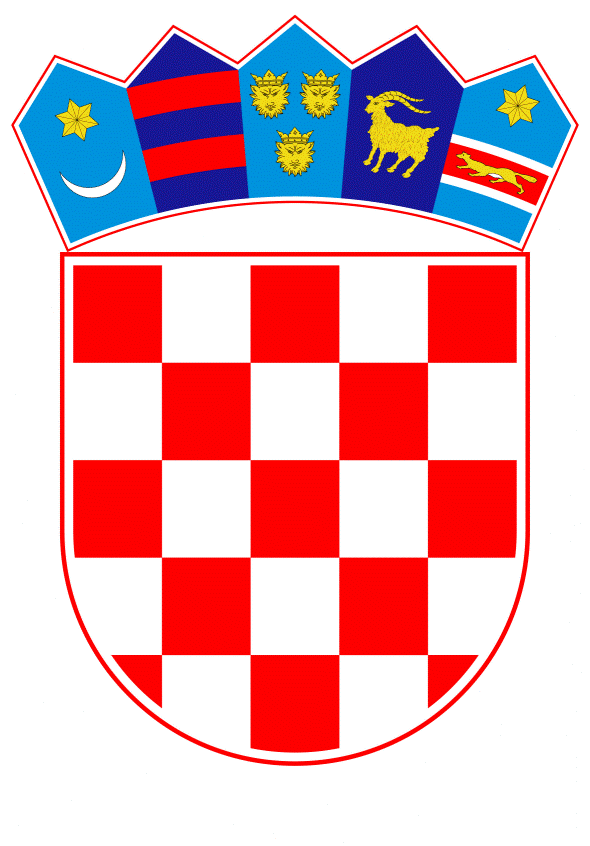 VLADA REPUBLIKE HRVATSKEZagreb, 3. ožujka 2022.______________________________________________________________________________________________________________________________________________________________________________________________________________________________Banski dvori | Trg Sv. Marka 2  | 10000 Zagreb | tel. 01 4569 222 | vlada.gov.hrREPUBLIKA HRVATSKAMINISTARSTVO FINANCIJANACRT                                        PRIJEDLOG ZAKONA O UVOĐENJU EURA KAO SLUŽBENE VALUTE U REPUBLICI HRVATSKOJZagreb, ožujak 2022.PRIJEDLOG ZAKONA O UVOĐENJU EURA KAO SLUŽBENE VALUTE U REPUBLICI HRVATSKOJI. USTAVNA OSNOVA ZA DONOŠENJE ZAKONAUstavna osnova za donošenje ovoga Zakona sadržana je u odredbi članka 2. stavka 4. podstavka 1. Ustava Republike Hrvatske („Narodne novine“, br. 85/10. – pročišćeni tekst i br. 5/14. – Odluka Ustavnog suda Republike Hrvatske).II. OCJENA STANJA I OSNOVNA PITANJA KOJA SE UREĐUJU ZAKONOM TE POSLJEDICE KOJE ĆE DONOŠENJEM ZAKONA PROISTEĆIOcjena stanjaRepublika Hrvatska je potpisivanjem Ugovora o pristupanju Republike Hrvatske Europskoj uniji (u daljnjem tekstu: Ugovor o pristupanju) postala stranka Ugovora o Europskoj uniji, kao i Ugovora o funkcioniranju Europske unije i Ugovora o osnivanju Europske zajednice za atomsku energiju, čime su odredbe temeljnih ugovora Europske unije postale obvezne i za Republiku Hrvatsku. Budući da je uspostava ekonomske i monetarne unije čija je valuta euro definirana Ugovorom o Europskoj uniji iz 1992. (članak 3. pročišćene verzije tog Ugovora), Republika Hrvatska je putem Ugovora o pristupanju preuzela obvezu uvođenja eura kao službene valute u Republici Hrvatskoj nakon što budu ispunjeni propisani uvjeti kao i odredbe propisa koje se odnose na države članice Europske unije (u daljnjem tekstu: država članica) u kojima je euro službena valuta. Iste odredbe obvezuju sve države članice koje su Europskoj uniji (u daljnjem tekstu: EU) pristupile nakon potpisivanja Ugovora o Europskoj uniji. Upotreba eura kao jedinstvene valute u Ekonomskoj i monetarnoj uniji (u daljnjem tekstu: EMU) regulirana je trima uredbama Vijeća Europske unije (u daljnjem tekstu: Vijeće EU). To su Uredba Vijeća (EZ) br. 1103/97 od 17. lipnja 1997. o određenim odredbama koje se odnose na uvođenje eura , Uredba Vijeća (EZ) br. 974/98 od 3. svibnja 1998. o uvođenju eura  i Uredba Vijeća (EZ) br. 2866/98 od 31. prosinca 1998. o stopama konverzije između eura i valuta država članica koje usvajaju euro. Ove se uredbe izravno primjenjuju u svim državama sudionicama monetarne unije od dana uvođenja eura, pri čemu se posljednje dvije revidiraju svaki put kada neka država članica uvede euro. Konkretno, Uredba Vijeća (EZ) br. 974/98 mijenja se na način da se nova država članica uvrštava u popis država europodručja, dok se Uredba Vijeća (EZ) br. 2866/98 mijenja na način da se dopunjuje utvrđivanjem stope konverzije između eura i valute države članice koja uvodi euro.Kako bi država članica uvela euro kao službenu valutu potrebno je ispuniti kriterije. Kriteriji za uvođenje zajedničke valute jasno su propisani Ugovorom iz Maastrichta iz 1992., pa se tako nazivaju još i kriteriji iz Maastrichta, a često ih se naziva i kriterijima nominalne konvergencije. Navedeni kriteriji odnose se na stabilnost cijena, održivost javnih financija, stabilnost tečaja i konvergenciju dugoročnih kamatnih stopa.Kriteriji su postavljeni da potaknu države članice na odgovorno ponašanje koje će pogodovati ekonomskoj stabilnosti i pripremiti ih za članstvo u monetarnoj uniji. Kako je posljednja financijska kriza pokazala, stabilne i otporne države mnogo će uspješnije funkcionirati u uvjetima zajedničke valute nego države koje su opterećene vlastitim gospodarskim problemima.Pregled kriterija za uvođenje eura prikazan je na Slici 1.Slika 1. kriteriji za uvođenja euraIzvor: Internetska stranica Vijeća Europske unije Uvjeti za pristupanje europodručju: konvergencijski kriteriji - Consilium (europa.eu)U svezi kriterija održivosti javnih financija bitno je istaknuti u slučaju da omjer duga i BDP-a premašuje vrijednost od 60%, mora se snižavati zadovoljavajućom dinamikom.U listopadu 2017. Vlada Republike Hrvatske (u daljnjem tekstu: Vlada) i Hrvatska narodna banka predstavile su Strategiju za uvođenje eura kao službene valute u Republici Hrvatskoj (u daljnjem tekstu: Eurostrategija). Taj je dokument, među ostalim, predstavio detaljnu analizu koristi i troškova uvođenja eura koja je pokazala da će u slučaju Republike Hrvatske prednosti znatno premašiti nedostatke. U Eurostrategiji je također utvrđeno da, zahvaljujući uravnoteženom gospodarskom rastu i ostvarenoj fiskalnoj prilagodbi, Republika Hrvatska ispunjava sve formalne kriterije za uvođenje eura, osim kriterija koji se tiče dvogodišnjeg sudjelovanja u Europskom tečajnom mehanizmu (u daljnjem tekstu: ERM II). Nakon toga, u srpnju 2020., Republika Hrvatska je ušla u ERM II, a Vlada je na sjednici održanoj 23. prosinca 2020. donijela Nacionalni plan zamjene hrvatske kune eurom (u daljnjem tekstu: Nacionalni plan) u kojem je sadržan pregled svih važnijih aktivnosti koje će sudionici priprema za uvođenje eura, iz privatnog i javnog sektora, provoditi u okviru priprema za uvođenje eura. U tom su dokumentu pojašnjena temeljna načela za provedbu postupka uvođenja eura, kao i sam tijek zamjene valuta. Istim dokumentom dan je pregled pravnog okvira na razini EU koji uređuje pitanje upotrebe eura kao zajedničke valute te je opisana potrebna prilagodba nacionalnog zakonodavstva za uvođenje eura. Uz to, objašnjene su uloge glavnih dionika u procesu uvođenja eura, a opisane su i mjere koje će nadležna tijela primijeniti s ciljem zaštite od neopravdanog povećanja cijena i neispravnog preračunavanja cijena. Detaljno je opisan tijek konverzije gotovog novca, depozita i  kredita te su predstavljeni glavni elementi informativne kampanje prije i nakon uvođenja eura. Pojašnjeni su postupci nabave i opskrbe novčanicama te kovanicama eura, opisane su potrebne zakonske prilagodbe, definirana su pravila o preračunavanju cijena i drugih novčanih iskaza vrijednosti te je objašnjen postupak zamjene novčanica i kovanica kune u novčanice i kovanice eura. Danas je euro službena valuta u 19 država članica koje zajedno čine eurozonu koja se službeno naziva europodručjem. Neke države članice još nisu ispunile kriterije potrebne za pridruživanje europodručju, dok je Danska odlučila da neće sudjelovati u europodručju. Naime, svaka država članica samostalno odlučuje kada će započeti postupak uvođenja eura. Bugarski lev i hrvatska kuna su se u srpnju 2020. uključili u ERM II, čime su Bugarska i Hrvatska napravile ključan korak prema pristupanju europodručju.U tablici je dan prikaz država članica koje su uvele euro i država koje su izvan europodručja.Tablica 1. Pregled uvođenja eura i država članica izvan europodručjaIzvor: Internetska stranica Vijeća Europske unije Službena valuta EU-a (europa.eu)Nedvojbeno je kako uvođenje eura kao službene valute zahtijeva ozbiljnu i stručnu prilagodbu pravnog okvira Republike Hrvatske s ciljem osiguranja pravne sigurnosti i stvaranja uvjeta za nesmetano, neprekinuto i učinkovito funkcioniranje gospodarstva. Iskustva država članica koje su uvodile euro upućuju na to da se, u pravilu, u razdoblju koje prethodi uvođenju eura donosi zakon koji uređuje opća pitanja povezana s uvođenjem eura te da se mijenjaju pojedini zakoni i drugi propisi koji sadrže odredbe povezane s postojećom nacionalnom valutom.Slijedom navedenog, Prijedlogom zakona o uvođenju eura kao službene valute u Republici Hrvatskoj (u daljnjem tekstu: Prijedlog zakona) uređuje se uvođenje eura kao službene valute u Republici Hrvatskoj. Njime će se propisati pravila o preračunavanju cijena i drugih novčanih iskaza vrijednosti, utvrdit će se trajanje prijelaznog razdoblja u kojemu će se u optjecaju istodobno nalaziti kuna i euro te će se propisati obveza dvojnog iskazivanja, kao i način praćenja primjene te obveze. Prijedlog zakona, kao krovni zakon, sadrži  i odredbu o neprekidnosti ugovora i drugih pravnih instrumenata. Napominje se kako je pojam „pravni instrument“ preuzet iz Uredbe Vijeća (EZ) br. 1103/97 od 17. lipnja 1997. o određenim odredbama koje se odnose na uvođenje eura (SL, posebno izdanje 2004., poglavlje 10., svezak 1., str. 81.), kako je izmijenjena i dopunjena Uredbom Vijeća (EZ) br. 2595/2000 od 27. studenoga 2000. (SL, posebno izdanje 2004., poglavlje 10., svezak 1., str. 261.) prema kojoj navedeni pojam podrazumjeva zakonske odredbe, upravne akte, sudske odluke, ugovore, unilateralne pravne akte, instrumente plaćanja osim novčanica i kovanica, te ostale instrumente s pravnim učinkom. Osnovna pitanja koja se uređuju ZakonomPrijedlog zakona sadržava osnovne odredbe opće naravi kojima se uređuje uvođenje eura kao službene valute u Republici Hrvatskoj te druge odredbe kojima se uređuje i niz drugih pitanja važnih za uvođenje eura. U Prijedlogu zakona sadržana su osnovna načela uvođenja eura u Republici Hrvatskoj, kao i temeljne odredbe o zamjeni hrvatske kune eurom. Svrha ovog tzv. krovnog zakona je stvoriti zakonitu osnovu za zamjenu službene valute Republike Hrvatske u smislu osiguravanja pravne jasnoće i pravne sigurnosti. Prijelaz na euro kao službenu valutu trebao bi biti homogen i transparentan, kako bi svaki građanin imao priliku dobiti potrebne informacije i kako bi ih mogao s povjerenjem prihvatiti te postupati u skladu s njima.Prijedlog zakona unosi u hrvatsko zakonodavstvo glavne odrednice uvođenja eura, a osobito:sadrži glavne odrednice postupka uvođenja eura kao službene valute u Republici Hrvatskoj utvrđuje način i rok zamjene gotovog novcautvrđuje pravila za preračunavanje cijena i drugih novčanih iskaza vrijednosti utvrđuje trajanje prijelaznog razdoblja u kojemu će se u optjecaju istodobno nalaziti kuna i eurosadrži mjere za zaštitu potrošača, posebice, obvezu dvojnog iskazivanja i način praćenja primjene te obveze (detalji o obvezi dvojnog iskazivanja - rokovi: najranije od prvog dana od dana objave odluke Vijeća EU o uvođenju eura, a obvezno prvog ponedjeljka u mjesecu koji slijedi nakon mjeseca u kojem ističe trideset dana od dana objave odluke Vijeća EU o usvajanju eura u skladu s člankom 140. stavkom 2. Ugovora o funkcioniranju Europske unije i uredbe Vijeća EU u skladu s člankom 140. stavkom 3. Ugovora o funkcioniranju Europske unije kojom će biti utvrđen fiksni tečaj konverzije i završava protekom 12 mjeseci od datuma uvođenja eura; izuzeća od obveze dvojnog iskazivanja cijena, dvojno iskazivanje u aktima tijela javne vlasti, dvojno iskazivanje plaća i drugih naknada koje se isplaćuju radnicima)sadrži pravila za preračunavanju depozita, kredita i vrijednosnih papirasadrži odredbe u kojima će biti sadržano načelo pravnih instrumenata prema kojemu će postojeći ugovori i drugi pravni instrumenti u kojima se navodi pozivanje na kunu i dalje vrijeditisadrži odredbe o tome da je preračunavanje cijena i drugih novčanih iskaza vrijednosti za sve besplatno, odredbe o naknadi za iznose gotovog novca iznad određenog limita, odredbe o zamjeni u Hrvatskoj narodnoj banci nakon isteka 12 mjeseci što će se zamjenjivati bez naknadeutvrđuje se način nadzora poštivanja obveznog dvojnog iskazivanja i pravilnog preračunavanja, uključujući ovlasti nadležnih tijela za nadzorutvrđuje detalje o izuzećima za dvojni optjecaj (primjerice, bezgotovinski platni promet, uređaji za automatsku naplatu, bankomati s opcijom pologa novca, pružatelji usluga javnog prijevoza) a sadrži i druge odredbe nužne za uvođenje eura kao službene valute u Republici Hrvatskoj.Posljedice koje će donošenjem Zakona proistećiRepublika Hrvatska je putem svoga Ugovora o pristupanju preuzela obvezu uvođenja eura nakon što ispuni propisane uvjete kao i druge odredbe koje se odnose na države članice koje rabe zajedničku valutu. Upotreba eura kao jedinstvene valute u Europskoj monetarnoj uniji uređena je trima navedenim uredbama Vijeća EU-a. Ti pravni akti, osim što propisuju da je euro službena valuta u svim članicama Europske monetarne unije, sadrže i glavna načela kojih se države članice trebaju pridržavati u postupku prelaska na euro. Najvažniji akt u tom postupku jest upravo ovaj Prijedlog zakona. Osim odredbi utvrđenih Prijedlogom zakona, za potrebe pune prilagodbe hrvatskog zakonodavstva uvođenju eura bit će potrebno izmijeniti niz drugih zakona i podzakonskih propisa koji sadržavaju odredbe povezane s kunom. Prilagodbe će tako biti neophodne u propisima kojima se uređuje platni promet, porezni sustav, tržište kapitala, financijski sustav i trgovačko pravo. S druge strane, propise koji samo u manjoj mjeri sadržavaju odredbe povezane s kunom neće biti neophodno mijenjati u razdoblju do uvođenja eura jer se Prijedlogom zakona propisuje da se iznosi iskazani u kunama u svim pravnim instrumentima, što je pojam koji se odnosi na sve akte koji imaju pravni učinak, smatraju iznosima u eurima uz primjenu fiksnog tečaja konverzije i sukladno pravilima za preračunavanje i zaokruživanje. Odredbe tih propisa prilagodit će se činjenici da će euro biti službena valuta u Republici Hrvatskoj kada se propis bude mijenjao ili dopunjavao zbog neke druge potrebe.Odredbama Prijedloga zakona usmjerava se cjelokupan proces kako bi se zamjena kune eurom odvijala u zadanim okvirima uz smanjenje na najmanju moguću mjeru svih nepoznanica, pri čemu su iznimno bitni elementi vrijeme i učinkovita provedba svih aktivnosti i mjera. Naposljetku, važno je istaknuti kako su očekivani pozitivni i negativni učinci uvođenja eura opisani i vrednovani u Eurostrategiji (poveznica). Iz Eurostrategije proizlazi kako će Republika Hrvatska ostvariti značajne i trajne koristi od uvođenja eura. Koristi uvođenja eura odnose se na smanjenje rizika za makroekonomsku i financijsku stabilnost, povoljnije uvjete financiranja i niže transakcijske troškove. Navedene koristi trebale bi omogućiti snažniji gospodarski rast, povećati ekonomsku učinkovitost i učiniti Republiku Hrvatsku privlačnijom za investicije. Koristi od uvođenja eura u Republici Hrvatskoj mogle bi biti relativno veće nego u drugim državama članicama zbog visokog stupnja euroizacije. Najveća korist uvođenja eura jest uklanjanje valutnog rizika kojem su stanovništvo, poduzetnici i država izrazito izloženi.Dakle, općenito, pozitivni učinci uvođenja eura očituju se u stabilnijim gospodarskim prilikama i rastu, većim investicijiama i novim radnim mjestima.Nakon uvođenja eura Republika Hrvatska putem Hrvatske narodne banke sudjelovat će u odlučivanju o monetarnoj politici u europodručju, odnosno u oblikovanju i provođenju zajedničke monetarne politike. Monetarna politika u europodručju i sada snažno utječe na uvjete financiranja u Republici Hrvatskoj, a nakon uvođenja eura i glas Republike Hrvatske počet će se uzimati u obzir pri donošenju odluka u najvažnijoj europskoj financijskoj instituciji tj. Europskoj središnjoj banci. III. 	OCJENA I IZVOR SREDSTAVA POTREBNIH ZA PROVEDBU ZAKONAZa provedbu ovoga Zakona u Državnom proračunu Republike Hrvatske za 2022. godinu i projekcijama za 2023. i 2024. godinu sredstva su osigurana u okviru redovnih rashoda poslovanja i u ukupnom iznosu od 32,8 milijuna kuna u 2022. godini, 3,6 milijuna kuna u 2023. godini i 0,9 milijuna kuna u 2024. godini. U financijskim planovima izvanproračunskih korisnika državnog proračuna za 2022. godinu i projekcijama planova za 2023. i 2024. godinu sredstva su osigurana u Državnom proračunu Republike Hrvatske kako slijedi: u 2022. godini ukupno 13,3 milijuna kuna, a u 2023.godini 1,4 milijuna kuna. U proračunima županija za 2022. godīnu sredstva su osigurana u ukupnam iznosu od 5,78 milijuna kuna, dok su u proračunima gradova za 2022. godina sredstva osigurana u ukupnom iznosu od 15,89 milijuna kuna. PRIJEDLOG ZAKONA O UVOĐENJU EURA KAO SLUŽBENE VALUTEU REPUBLICI HRVATSKOJDIO PRVIOPĆE ODREDBEPredmet ZakonaČlanak 1.Ovim se Zakonom uređuje uvođenje eura kao službene valute u Republici Hrvatskoj (u daljnjem tekstu: uvođenje eura), pravila za preračunavanje novčanih iskaza vrijednosti, opskrba i zamjena gotovog novca kune za gotov novac eura, dvojni optjecaj, dvojno iskazivanje, primjena načela neprekidnosti pravnih instrumenata, proračuni, financijski planovi, poslovne knjige, financijski izvještaji i porezi u procesu uvođenja eura, nadzor nad primjenom ovoga Zakona te prekršajne odredbe. Usklađenost s propisima Europske unijeČlanak 2.Ovim se Zakonom osigurava provedba sljedećih akata Europske unije:Uredba Vijeća (EZ) br. 1103/97 od 17. lipnja 1997. o određenim odredbama koje se odnose na uvođenje eura (SL L 162, 19.6.1997.), kako je izmijenjena Uredbom Vijeća (EZ) br. 2595/2000 od 27. studenoga 2000. (SL L 300, 29.11.2000., u daljnjem tekstu: Uredba (EZ) br. 1103/97)Uredba Vijeća (EZ) br. 974/98 od 3. svibnja 1998. o uvođenju eura (SL L 139, 11.5.1998.), kako je posljednji puta izmijenjena Uredbom Vijeća (EU) br. 827/2014 od 23. srpnja 2014. (SL L 228, 31.7.2014., u daljnjem tekstu: Uredba (EZ) br. 974/98) Uredba (EU) br. 1210/2010 Europskog parlamenta i Vijeća od 15. prosinca 2010. o provjeri autentičnosti eurokovanica i postupanju s eurokovanicama neprikladnim za optjecaj (SL L 339, 22.12.2010., u daljnjem tekstu: Uredba  (EU) br. 1210/2010)Uredba Vijeća 729/2014 od 24. lipnja 2014. o apoenima i tehničkim specifikacijama eurokovanica namijenjenih za optjecaj (preinaka) (SL L 194, 2.7.2014.)Uredba (EU) br. 651/2012 Europskog parlamenta i Vijeća od 4. srpnja 2012. o izdavanju eurokovanica (SL L 201, 27.7.2012., u daljnjem tekstu: Uredba (EU) br. 651/2012)Uredba (EU) br. 1214/2011 Europskog parlamenta i Vijeća od 16. studenoga 2011. o profesionalnom prekograničnom cestovnom prijevozu gotovog novca u eurima između država članica europodručja (SL L 316, 29.11.2011.) 2003/206/EZ: Smjernica Europske središnje banke od 20. ožujka 2003. o izvršenju mjera protiv nepropisnih reprodukcija euronovčanica te o zamjeni i povlačenju euronovčanica (ESB/2003/5) (SL L 78, 25.3.2003.), kako je poslijednji put izmjenjena Smjernicom (EU) 2020/2091 Europske središnje banke od 4. prosinca 2020. o izmjeni Smjernice ESB/2003/5 o izvršenju mjera protiv nepropisnih reprodukcija euronovčanica te o zamjeni i povlačenju euronovčanica (ESB/2020/61) (SL L 423, 15.12.2020.)2013/211/EU: Odluka Europske središnje banke od 19. travnja 2013. o apoenima, specifikacijama, reproduciranju, zamjeni i povlačenju euronovčanica (preinačena) (ESB/2013/10), kako je izmjenjena Odlukom (EU) 2020/2090 Europske središnje banke od 4. prosinca 2020. o izmjeni Odluke ESB/2013/10 o apoenima, specifikacijama, reproduciranju, zamjeni i povlačenju euronovčanica (ESB/2020/60) (SL L 423, 15.12.2020.).Korištenje pojmova s rodnim značenjemČlanak 3.Izrazi koji se koriste u ovom Zakonu, a imaju rodno značenje, odnose se jednako na muški i ženski rod.PojmoviČlanak 4.Pojedini pojmovi u smislu ovoga Zakona imaju sljedeće značenje:alternativni investicijski fond (u daljnjem tekstu: AIF) je investicijski fond čije je osnivanje i rad propisano propisom kojim se uređuje poslovanje alternativnih investicijskih fondova i njihovih upravitelja, koji pruža usluge na području Republike Hrvatskebanka je kreditna institucija datum uvođenja eura je datum kada euro postaje službena valuta u Republici Hrvatskoj, koji je utvrđen odlukom Vijeća Europske unije (u daljnjem tekstu: Vijeće EU) koja uređuje usvajanje eura u Republici Hrvatskoj (u daljnjem tekstu: odluka Vijeća EU o usvajanju eura) u skladu s člankom 140. stavkom 2. Ugovora o funkcioniranju Europske unije kada Republika Hrvatska ispuni potrebne uvjete za uvođenje eura kao službene valute u Republici Hrvatskojdozvola za prekogranični prijevoz gotovog novca je dozvola kako je uređena Uredbom (EU) br. 1214/2011društvo za prijevoz gotovog novca je poslovni subjekt koji banci pruža uslugu prijevoza, pohrane i rukovanja gotovim novcem država članica europodručja je država članica čija je službena valuta eurodržava članica je država članica Europske unije i država potpisnica Ugovora o Europskom gospodarskom prostoru dvojni optjecaj je optjecaj u kojem se prilikom transakcija gotovim novcem istodobno koriste kuna i euro kao zakonsko sredstvo plaćanja dvojno iskazivanje je iskazivanje cijena robe, usluga i drugih novčanih iskaza vrijednosti  na način da su istovremeno istaknuti u kuni i u euru uz primjenu fiksnog tečaja konverzije i sukladno pravilima za preračunavanje i zaokruživanje iz ovoga Zakonaeuro je jedinica valute koja se dijeli na stotinu centa, kako je uređeno Uredbom (EZ) br. 974/98fiksni tečaj konverzije je neopozivo fiksiran tečaj konverzije između eura i kune koji ima pet decimala, utvrđen uredbom Vijeća EU u skladu s člankom 140. stavkom 3. Ugovora o funkcioniranju Europske unije financijski instrument je financijski instrument kako je uređeno propisom kojim se uređuje tržište kapitalagotov novac je novčanica i kovanicaHrvatska banka za obnovu i razvitak je pravna osoba osnovana propisom kojim se uređuju njezin položaj, poslovi, ovlaštenja i ustroj te nije tijelo javno vlasti u smislu ovoga Zakonainstitucija za elektronički novac je pravna osoba koja je od Hrvatske narodne banke dobila odobrenje za izdavanje elektroničkog novca prema propisu kojim se uređuje izdavanje elektroničkog novca, kao i podružnica i zastupnik institucije za elektronički novac iz druge države članice, koja pruža usluge na teritoriju Republike Hrvatske institucija za platni promet je pravna osoba koja je od Hrvatske narodne banke dobila odobrenje za pružanje platnih usluga prema propisu kojim se uređuje platni promet kao i podružnica i zastupnik institucije za platni promet iz druge države članice, koja pruža usluge na teritoriju Republike Hrvatskeklijent je fizička ili pravna osoba koja je zatražila ili primila uslugu od kreditne institucije, kreditne unije, institucije za elektronički novac, institucije za platni promet, Hrvatske banke za obnovu i razvitak odnosno financijsku uslugu od pružatelja financijskih usluga te ulagatelj u UCITS fond ili AIFkreditna institucija je institucija osnovana prema propisu kojim se uređuje poslovanje kreditnih institucija, pod kojom se podrazumijeva banka, štedna banka, stambena štedionica, uključujući, kada je primjenjivo, kreditnu instituciju u stečaju ili likvidaciji, te podružnica kreditne institucije sa sjedištem u drugoj državi članici koja je ovlaštena pružati uzajamno priznate usluge u Republici Hrvatskoj i podružnica kreditne institucije iz treće zemlje koja je od Hrvatske narodne banke dobila odobrenje za osnivanje podružnice kreditne institucije iz treće zemljekreditna unija je financijska institucija kako je uređeno propisom kojim se uređuje osnivanje, poslovanje i prestanak rada kreditnih unija, koja pruža usluge na području Republike Hrvatske uključujući, kada je primjenjivo, kreditnu uniju u stečaju ili likvidacijilegitimacijski papir je isprava kako je uređeno propisom kojim se uređuju obvezni odnosimikro poslovni subjekt je poslovni subjekt koji ima manje od deset radnika i čiji godišnji prihodi i/ili ukupna aktiva u prethodnoj poslovnoj godini ne prelazi 15 milijuna kunamjesto trgovanja je mjesto trgovanja kako je definirano propisom  kojim se uređuje tržište kapitala nacionalna referentna stopa prosječnog troška financiranja hrvatskog bankovnog sektora (u daljnjem tekstu: NRS) je prosječni trošak izvora sredstava hrvatskog bankovnog sektora kako je uređeno propisom kojim se uređuje potrošačko kreditiranjenalog za plaćanje je nalog kako je uređeno propisom kojim se uređuje platni prometnematerijalizirani vrijednosni papir je vrijednosni papir kako je uređeno propisom kojim se uređuje tržište kapitalanumizmatička kovanica je kovanica kako je uređeno člankom 1. točkom (3) Uredbe (EU) br. 651/2012otvoreni investicijski fond s javnom ponudom (u daljnjem tekstu: UCITS fond) je otvoreni investicijski fond s javnom ponudom čije je osnivanje i rad uređeno propisom kojim se uređuje poslovanje otvorenih investicijskih fondova s javnom ponudom i njihovih društava za upravljanjeplatna transakcija je transakcija kako je uređeno propisom kojim se uređuje platni prometplatni instrument je instrument kako je uređeno propisom kojim se uređuje platni prometpočetni paket kovanica eura je paket kovanica eura koji sadrži točno određenu količinu različitih apoena kovanica eura s nacionalnom stranom Republike Hrvatske u unaprijed određenoj vrijednosti za potrošače i unaprijed određenoj vrijednosti za poslovne subjektepojednostavljena posredna predopskrba je postupak u kojemu banke opskrbljuju mikro poslovne subjekte gotovim novcem eura prije datuma uvođenja euraposlovni subjekt je fizička ili pravna osoba sa sjedištem u Republici Hrvatskoj koja se bavi proizvodnjom, prodajom robe ili pružanjem usluga radi ostvarivanja dobiti ili dohotka, uključujući neprofitnu organizaciju koja nije proračunski ili izvanproračunski korisnik kako je uređeno propisom kojim se uređuje sustav proračuna, podružnicu i predstavništvo stranog poslovnog subjekta, ili zajednica tih osoba, kao i svako njihovo privremeno udruženje, te uključujući i trgovačko društvo u vlasništvu Republike Hrvatske i/ili u vlasništvu jedne ili više jedinica lokalne i područne regionalne samouprave, kao i trgovačko društva koje je osnovalo takvo društvo, a ne uključujući kreditnu instituciju, kreditnu uniju, instituciju za platni promet, instituciju za elektronički novac i pružatelja financijskih uslugaposredna predopskrba je postupak u kojemu banke opskrbljuju poslovne subjekte gotovim novcem eura prije datuma uvođenja eurapotrošač je fizička osoba kako je uređeno propisom kojim se uređuje zaštita potrošačapravni instrument je pravni instrument kako je uređen Uredbom (EZ) br. 1103/97predopskrba je postupak u kojem Hrvatska narodna banka u gotovinskim centrima opskrbljuje banke gotovim novcem eura prije datuma uvođenja euraprekoračenje je prekoračenje kako je uređeno propisom kojim se uređuje potrošačko kreditiranjepružatelj financijske usluge je društvo za osiguranje, društvo za reosiguranje, mirovinsko društvo za upravljanje obveznim mirovinskim fondovima, mirovinsko društvo za upravljanje dobrovoljnim mirovinskim fondovima, mirovinsko osiguravajuće društvo, investicijsko društvo, društvo za upravljanje UCITS fondovima, društvo za upravljanje AIF-ovima, zatvoreni AIF s pravnom osobnošću s unutarnjim upravljanjem, leasing društvo, društvo za dokup mirovine i faktoring društvo te podružnica društva sa sjedištem u drugoj državi članici koja je ovlaštena pružati usluge u Republici Hrvatskoj i podružnica društva iz treće zemlje koja je od Hrvatske agencije za nadzor financijskih usluga dobila odobrenje za osnivanje podružnice kako su uređeni propisima koji uređuju poslovanje tih društava, za usluge koje pružaju u Republici Hrvatskojpružatelj platne usluge je pružatelj platne usluge koji je sukladno propisu kojim se uređuje platni promet ovlašten pružati platne usluge u Republici Hrvatskojračun je svaka isprava prema kojoj izdavatelj računa ili osoba kojoj on naloži zaračunava potrošaču isporučena dobra i obavljene usluge, bez obzira na to kako se ta isprava naziva u poslovnom prometu, uključujući i svaku ispravu ili obavijest koja mijenja prvobitni račun i koja se izričito i nedvojbeno odnosi na njegareprodukcija je umnožavanje u smislu zakona kojim se uređuje autorsko pravo i druga srodna pravasocijalna davanja su naknade koje se isplaćuju na ime ostvarivanja prava u sustavu socijalne skrbi i druge naknade koje se isplaćuju temeljem propisa kojima se uređuju rodiljne i roditeljske potpore te nacionalna naknada za starije osobe i doplatak za djecu koje isplaćuje Hrvatski zavod za mirovinsko osiguranjetijelo javne vlasti je proračunski i izvanproračunski korisnik kako je uređeno propisom kojim se uređuje sustav proračuna, jedinica lokalne i područne (regionalne) samouprave te pravne osobe s javnim ovlastima izuzev trgovačkih društava u vlasništvu Republike Hrvatske i/ili u vlasništvu jedne ili više jedinica lokalne i područne (regionalne) samouprave kao i trgovačka društva koja je osnovalo takvo društvotreća zemlja je država koja nije država članicaugovor o depozitu je ugovor o novčanom pologu na način uređen propisom kojim se uređuju obvezni odnosiugovor o kreditu je ugovor u kojem kreditna institucija, Hrvatska banka za obnovu i razvitak ili drugi vjerovnik koji ima odobrenje ministarstva nadležnog za financije, odobrava ili obećava odobriti kredit u obliku odgode plaćanja, zajma ili slične financijske nagodbeugovor o leasingu je ugovor o leasingu kako je uređeno propisom kojim se uređuje poslovanje leasing društavaugovor o osiguranju je ugovor o osiguranju kako je propisano propisom kojim se uređuju obvezneiodnosi i posebnim propisom kojim se uređuje poslovanje društva za osiguranje te pojedine vrste osiguranjaugovor o potrošačkom kreditu je ugovor o kreditu kako je uređeno propisom kojim se uređuje potrošačko kreditiranje i ugovor o stambenom potrošačkom kreditu kako je uređeno propisom kojim se uređuje stambeno potrošačko kreditiranje ukupan iznos kredita je gornja granica ili ukupan iznos koji se stavlja na raspolaganje prema ugovoru o kredituvrijednosni papir je vrijednosni papir kako je uređeno propisom kojim se uređuju obvezni odnosi.Uvođenje eura u Republici HrvatskojČlanak 5.(1) Nakon objave odluke Vijeća EU o usvajanju eura u skladu s člankom 140. stavkom 2. Ugovora o funkcioniranju Europske unije i uredbe Vijeća EU u skladu s člankom 140. stavkom 3. Ugovora o funkcioniranju Europske unije kojom se utvrđuje fiksni tečaj konverzije, Vlada Republike Hrvatske odlukom objavljuje datum uvođenja eura i fiksni tečaj konverzije, datum početka i završetka dvojnog optjecaja, datum početka i završetka dvojnog iskazivanja i druga pitanja potrebna za uvođenje eura. (2) Odluka Vlade Republike Hrvatske iz stavka 1. ovoga članka objavljuje se u „Narodnim novinama“.Temeljna načela uvođenja eura Članak 6.U postupku uvođenja eura primjenjuju se načelo zaštite potrošača, načelo zabrane neopravdanog povećanja cijena, načelo neprekidnosti pravnih instrumenata, načelo učinkovitosti i ekonomičnosti te načelo transparentnosti i informiranosti. Načelo zaštite potrošačaČlanak 7. (1) Preračunavanje cijena i drugih novčanih iskaza vrijednosti provodi se bez naknade, primjenom fiksnog tečaja konverzije sukladno pravilima za preračunavanje i zaokruživanje iz ovoga Zakona. (2) Uslijed preračunavanja iz stavka 1. ovoga članka potrošač ne smije biti u financijski nepovoljnijem položaju nego što bi bio da euro nije uveden. (3) Potrošaču se osiguravaju pravovremene, jasne i točne informacije o postupku i pravilima zamjene gotovog novca kune za gotov novac eura, kao i svi bitni elementi preračunavanja i iskazivanja cijena i drugih novčanih iskaza vrijednosti.Načelo zabrane neopravdanog povećanja cijenaČlanak 8.Zabranjeno je poslovnim subjektima, kreditnoj instituciji, kreditnoj uniji, instituciji za platni promet, instituciji za elektronički novac, pružateljima financijskih usluga i tijelima javne vlasti pri uvođenju eura povećati cijenu robe ili usluge prema potrošačima bez opravdanog razloga.Načelo neprekidnosti pravnih instrumenataČlanak 9.Postupak uvođenja eura ne utječe na valjanost postojećih pravnih instrumenata u kojima se navodi kuna. Načelo učinkovitosti i ekonomičnostiČlanak 10.Uvođenje eura i svi postupci i aktivnosti koji iz toga proizlaze provode se na način da se svima osigura što jednostavnije postupanje uz što manje troškova. Načelo transparentnosti i informiranostiČlanak 11.Informacije o uvođenju eura trebaju biti jasne, razumljive, dostupne, čitljive i vidljive.Informacije o izgledu gotovog novca euraČlanak 12.Hrvatska narodna banka na svojoj internetskoj stranici objavljuje sljedeće informacije:lica i naličja novčanica eura  lica i naličja kovanica eura, uključujući naličje kovanica eura koje su izdane u drugoj državi članici europodručja kao i opise njihovih značajki.DIO DRUGIPRAVILA ZA PRERAČUNAVANJE NOVČANIH ISKAZA VRIJEDNOSTIOpća pravila o primjeni eura u Republici HrvatskojČlanak 13.(1) Euro je službena novčana jedinica i zakonsko sredstvo plaćanja u Republici Hrvatskoj. (2) Iznosi navedeni u kuni u pravnim instrumentima, registrima i upisnicima smatraju se iznosima u euru uz primjenu fiksnog tečaja konverzije i sukladno pravilima za preračunavanje i zaokruživanje iz ovoga Zakona. (3) Pozivanje na kunu bez navođenja iznosa u pravnim instrumentima smatra se pozivanjem na euro.  (4) Vrijednosti i iznosi na potvrdi, uvjerenju, izvatku i drugim javnim ispravama o činjenicama o kojima tijelo javne vlasti vodi službenu evidenciju, za razdoblja prije uvođenja eura, iskazuju se u kuni prema podacima iz službenih evidencija.(5) Iznosi navedeni u pravnim instrumentima u euru koji se do datuma uvođenja eura preračunavaju u kunsku protuvrijednost prema srednjem tečaju Hrvatske narodne banke ili  drugom tečaju banke smatraju se iznosima u euru. (6) Iznimno od stavka 2. ovoga članka, nominalna vrijednost vrijednosnih papira te udjela i uloga u drugim subjektima i odgovarajućim registrima preračunava se na način utvrđen u DIJELU ŠESTOM GLAVI V. ovoga Zakona. (7) Odredba stavka 2. ovoga članka primjenjuje se i na opće akte tijela javne vlasti kojima se propisuju prekršaji.(8) Odredba stavka 2. ovoga članka primjenjuje se i na pojedinačne akte tijela javne vlasti koja donose u prekršajnim i upravnim postupcima. (9) Numizmatička kovanica eura izdana u Republici Hrvatskoj zakonsko je sredstvo plaćanja samo u Republici Hrvatskoj, a nije izdana s ciljem puštanja u optjecaj.Opća pravila za preračunavanje i zaokruživanje cijena i drugih novčanih iskaza vrijednostiČlanak 14.(1) Poslovni subjekt, kreditna institucija, kreditna unija, institucija za platni promet, institucija za elektronički novac, pružatelj financijske usluge, tijelo javne vlasti, Hrvatska narodna banka, Hrvatska banka za obnovu i razvitak, Financijska agencija, HP-Hrvatska pošta d.d., Središnje klirinško depozitarno društvo d.d., Državni zavod za statistiku i drugi preračunavaju cijene i druge novčane iskaze vrijednosti uz primjenu fiksnog tečaja konverzije i sukladno pravilima za preračunavanje i zaokruživanje utvrđenim u člancima 4. i 5. Uredbe (EZ) br. 1103/97. (2) Preračunavanje cijena i drugih novčanih iskaza vrijednosti izvršava se primjenom punoga brojčanog iznosa fiksnog tečaja konverzije korištenjem pet decimala te zaokruživanjem dobivenog iznosa u skladu s matematičkim pravilima zaokruživanja, pri čemu se dobiveni rezultat zaokružuje na dvije decimale, a na temelju treće decimale. (3) Pri preračunavanju cijena i drugih novčanih iskaza vrijednosti iz stavka 2. ovoga članka primjenjuje se sljedeće matematičko pravilo zaokruživanja: ako je treća decimala manja od pet, druga decimala ostaje nepromijenjena ako je treća decimala jednaka ili veća od pet, druga decimala povećava se za jedan.Posebna pravila koja se odnose na zaokruživanjeČlanak 15.(1) Jedinične cijene roba i usluga koje su iskazane na više od dvije decimale, nakon preračunavanja sukladno članku 14. ovoga Zakona zaokružuju se i iskazuju s istim brojem decimala kao prije preračunavanja.(2) Jedinične cijene iskazane za obračunske jedinice roba i usluga koje se koriste kao množenik za izračun cijene roba i usluga, kao i druge cijene niskih vrijednosti, preračunate sukladno članku 14. ovoga Zakona zaokružuju se i iskazuju na više od dvije decimale.(3) Na jedinične cijene roba i usluga koje se ne iskazuju u decimalama ili se iskazuju u jednoj decimali temeljem drugih zakona ili podzakonskih akata, prilikom preračunavanja sukladno članku 14. ovoga Zakona može se primjenjivati sljedeće matematičko pravilo zaokruživanja na dvije decimale od kojih je druga decimala uvijek nula: ako je druga decimala manja od pet, prva decimala ostaje nepromijenjena ako je druga decimala jednaka ili veća od pet, prva decimala povećava se za jedan. Preračunavanje novčane kazne i novčane obveze Članak 16. Obveznik plaćanja dužan je prije plaćanja iznosa novčane kazne i novčane obveze, odnosno drugih novčanih iskaza vrijednosti u kuni izrečenih prije razdoblja dvojnog iskazivanja, a koji nisu izvršeni, preračunati te iznose u euro uz primjenu fiksnog tečaja konverzije i sukladno pravilima za preračunavanje i zaokruživanje iz ovoga Zakona.Tečajna lista Hrvatske narodne bankeČlanak 17.(1) Od datuma uvođenja eura Hrvatska narodna banka objavljuje tečajnu listu Hrvatske narodne banke za euro u odnosu na druge valute.(2) Od datuma uvođenja eura srednji tečajevi Hrvatske narodne banke za euro u odnosu na druge valute primjenjuju se za potrebe statističkog, računovodstvenog i poreznog izvješćivanja te u pravnim instrumentima u kojima su se prije datuma uvođenja eura primjenjivali srednji tečajevi Hrvatske narodne banke za kunu u odnosu na druge valute koje nisu euro ako nekim propisom nije drukčije uređeno.DIO TREĆIOPSKRBA I ZAMJENA GOTOVOG NOVCA KUNE ZA GOTOV NOVAC EURA Opskrba gotovim novcem eura za potrebe predopskrbeČlanak 18.Hrvatska narodna banka za potrebe predopskrbe i posredne predopskrbe osigurava pravodobnu proizvodnju kovanica eura, odgovarajuće količine i distribuciju gotovog novca eura na teritoriju Republike Hrvatske u skladu s Uredbom Vijeća 729/2014 od 24. lipnja 2014. o apoenima i tehničkim specifikacijama eurokovanica namijenjenih za optjecaj i Uredbom EU 651/2012 od 4. srpnja 2012. o izdavanju eurokovanica i ovim Zakonom. Predopskrba gotovim novcem euraČlanak 19.(1) Hrvatska narodna banka započinje predopskrbu banaka gotovim novcem eura i to: predopskrbu novčanicama eura najranije četiri mjeseca prije datuma uvođenja eurapredopskrbu kovanicama eura najranije tri mjeseca prije datuma uvođenja eura. (2) Predopskrba iz stavka 1. ovoga članka završava na dan koji prethodi datumu uvođenja eura.(3) U razdoblju predopskrbe Hrvatska narodna banka obavlja prijevoz, uz pratnju policije, novčanica eura vlastitim specijalnim vozilima, a kovanica eura neobilježenim vozilima, sve u skladu s posebnim sigurnosnim procedurama ministarstva nadležnog za unutarnje poslove utvrđenima za potrebe redovne distribucije gotovog novca Hrvatske narodne banke na način uređen sporazumom između Hrvatske narodne banke i ministarstva nadležnog za unutarnje poslove.(4) Hrvatska narodna banka obavlja predopskrbu iz stavka 1. ovoga članka bez naknade. Ugovor o predopskrbiČlanak 20.(1) Banka je dužna s Hrvatskom narodnom bankom sklopiti ugovor o predopskrbi, nakon čega Hrvatska narodna banka započinje predopskrbu banke gotovim novcem eura.(2) U svrhu zasnivanja financijskog osiguranja na novčanim sredstvima, banka je dužna za iznos eura koji će zaprimiti u predopskrbi kao i za ispunjenje obveza preuzetih ugovorom iz stavka 1. ovoga članka na račun Hrvatske narodne banke prenijeti novčana sredstva u kuni.(3) Financijsko osiguranje iz stavka 2. ovoga članka smatra se financijskim osiguranjem u smislu propisa kojim se uređuje financijsko osiguranje koje je zasnovano prijenosom tih sredstava na račun Hrvatske narodne banke i ta novčana sredstva ne mogu biti predmetom ovrhe. (4) Iznos novčanih sredstava koje banka prenosi na račun Hrvatske narodne banke radi zasnivanja financijskog osiguranja na tim sredstvima te korištenje i povrat novčanih sredstava uređuju se ugovorom iz stavka 1. ovoga članka. Posredna predopskrbaČlanak 21.(1) Banka obavlja posrednu predopskrbu poslovnog subjekta, stambene štedionice, kreditne unije, institucije za platni promet, institucije za elektronički novac i pružatelja financijske usluge gotovim novcem eura koji je prethodno primila na temelju ugovora iz članka 20. stavka 1. ovoga Zakona, u rokovima utvrđenim u članku 19. stavku 1. ovoga Zakona samo ako je s tim osobama prethodno sklopila ugovor o posrednoj predopskrbi. (2) Osim posredne predopskrbe iz stavka 1. ovoga članka, banka obavlja i pojednostavljenu posrednu predopskrbu te opskrbu početnim paketima kovanica eura u rokovima iz članaka 22. i 23. ovoga Zakona.(3) Banka obavlja posrednu predopskrbu iz stavka 1. ovoga članka, kao i pojednostavljenu posrednu predopskrbu i opskrbu početnim paketima kovanica eura iz stavka 2. ovoga članka bez naknade za obradu i isplatu gotovog novca eura.(4) Ugovorom o posrednoj predopskrbi iz stavka 1. ovoga članka banka može za iznos nominalne vrijednosti gotovog novca eura iz posredne predopskrbe onemogućiti raspolaganje novčanim sredstvima na računu poslovnog subjekta, stambene štedionice, kreditne unije, institucije za platni promet, institucije za elektronički novac i pružatelja financijske usluge, a na datum uvođenja eura banka se namiruje iz tih sredstava na računu.(5) Novčana sredstva iz stavka 4. ovoga članka smatraju se financijskim osiguranjem i ne mogu biti predmetom ovrhe.Pojednostavljena posredna predopskrba Članak 22.(1) Banka obavlja pojednostavljenu posrednu predopskrbu mikro poslovnog subjekta gotovim novcem eura u iznosu ne većem od 10.000,00 eura najranije pet dana prije datuma uvođenja eura ako je mikro poslovni subjekt prethodno potpisao izjavu o pojednostavljenoj posrednoj predopskrbi. (2) Za iznos nominalne vrijednosti gotovog novca eura iz stavka 1. ovoga članka banka onemogućuje raspolaganje sredstvima na računu mikro poslovnog subjekta, a namiruje se iz tih sredstava na datum uvođenja eura.(3) Sredstva s kojima mikro poslovni subjekt ne može raspolagati u skladu sa stavkom 2. ovoga članka smatraju se financijskim osiguranjem i ne mogu biti predmetom ovrhe. Početni paketi kovanica euraČlanak 23.(1) Banka obavlja opskrbu početnim paketima kovanica eura za potrošače i poslovne subjekte, stambene štedionice, kreditne unije, institucije za platni promet, institucije za elektronički novac i pružatelje financijskih usluga, najranije mjesec dana prije datuma uvođenja eura. (2) Banka obavlja opskrbu početnim paketima kovanica eura za sve potrošače bez iznimke.Puštanje gotovog novca eura u optjecajČlanak 24. (1) Gotov novac eura iz predopskrbe, posredne predopskrbe i pojednostavljene posredne predopskrbe pušta se u optjecaj na datum uvođenja eura.(2) Banka, stambena štedionica, kreditna unija, institucija za platni promet, institucija za elektronički novac, pružatelj financijske usluge, poslovni subjekt i potrošač ne smiju gotov novac eura iz predopskrbe, posredne predopskrbe, pojednostavljene posredne predopskrbe te opskrbe početnim paketima kovanica eura, pustiti u optjecaj, odnosno koristiti kao zakonsko sredstvo plaćanja prije datuma uvođenja eura. Zamjena gotovog novca kune za gotov novac eura Članak 25. (1) Banka za sve potrošače, 12 mjeseci od datuma uvođenja eura zamjenjuje gotov novac kune za gotov novac eura uz primjenu fiksnog tečaja konverzije i sukladno pravilima za preračunavanje i zaokruživanje iz ovoga Zakona.  (2) Banka tijekom razdoblja iz stavka 1. ovoga članka bez naknade zamjenjuje do 100 novčanica kuna i do 100 kovanica kuna po jednoj transakciji. (3) Ako u jednoj transakciji potrošač želi zamijeniti količine novčanica i kovanica iznad ograničenja iz stavka 2. ovoga članka banka može zaračunati naknadu za zamjenu količine koja prelazi ograničenje iz stavka 2. ovoga članka. (4) Banka je ovlaštena odrediti iznos iznad kojeg je obvezna najava zamjene gotovog novca kune za gotov novac eura. (5) Informaciju o uvjetima zamjene iz stavaka 2., 3. i 4. ovoga članka banka je dužna jasno i čitljivo istaknuti na vidljivom i lako uočljivom mjestu u poslovnici i na svojoj internetskoj stranici.Zamjena gotovog novca kune uz polog na transakcijski račun u euruČlanak 26.(1) Banka je dužna, na zahtjev klijenta banke koji kod nje ima otvoren transakcijski račun, tijekom razdoblja od 12 mjeseci nakon datuma uvođenja eura provesti uslugu zamjene gotovog novca kune u euro uz istovremenu uslugu pologa na račun u euru uz primjenu fiksnog tečaja konverzije i sukladno pravilima za preračunavanje i zaokruživanje iz ovoga Zakona.(2) Uslugu zamjene gotovog novca kune u euro iz stavka 1. ovoga članka banka je dužna provesti bez naknade.Zamjena gotovog novca kune u Financijskoj agenciji i HP-Hrvatskoj pošti d.d.Članak 27.(1) Financijska agencija i HP-Hrvatska pošta d.d. ovlaštene su na temelju sklopljenog ugovora, zamjenjivati gotov novac kune za gotov novac eura pod istim uvjetima, na isti način i u istom razdoblju kako je ovim Zakonom propisano za banke te su za te potrebe ovlaštene odrediti iznos iznad kojeg je obvezna najava zamjene gotovog novca kune za gotov novac eura, o čemu su informaciju dužne jasno i čitljivo istaknuti na vidljivom i lako uočljivom mjestu u poslovnici i na svojoj internetskoj stranici.(2) Za zamjenu gotovog novca kune za gotov novac eura sukladno stavku 1. ovoga članka Financijska agencija i HP-Hrvatska pošta d.d. odgovaraju samostalno. Zamjena gotovog novca kune za gotov novac eura u Hrvatskoj narodnoj banciČlanak 28.(1) Hrvatska narodna banka dužna je nakon proteka 12 mjeseci od datuma uvođenja eura bez naknade zamjenjivati gotov novac kune za gotov novac eura uz primjenu fiksnog tečaja konverzije i sukladno pravilima za preračunavanje i zaokruživanje iz ovoga Zakona i to:novčanice kune, bez vremenskog ograničenjakovanice kune, do isteka tri godine od datuma uvođenja eura.(2) Hrvatska narodna banka zamjenjuje numizmatičku kovanicu kune na način i u skladu s rokom za zamjenu kovanica iz stavka 1. ovoga članka.Primjena propisa kojima se uređuje sprječavanje pranja novca i financiranje terorizmaČlanak 29.(1) Na zamjenu gotovog novca kune za gotov novac eura i zamjenu gotovog novca kune uz polog na račun u euru primjenjuju se propisi kojima se uređuje sprječavanje pranja novca i financiranje terorizma.(2) Za vrijeme zamjene iz stavka 1. ovoga članka, obveznici primjene propisa kojima se uređuje sprječavanje pranja novca i financiranja terorizma su:bankeFinancijska agencijaHP-Hrvatska pošta d.d. (3) Ako Financijska agencija i HP-Hrvatska pošta d.d. obavljaju zamjenu gotovog novca kune za gotov novac eura, odgovornost za postupanje u skladu s propisima kojima se uređuje sprječavanje pranja novca i financiranja terorizma snosi Financijska agencija ili HP-Hrvatska pošta d.d. (4) Ako Financijska agencija i HP-Hrvatska pošta d.d. nakon obavljene zamjene gotovog novca iz stavka 3. ovoga članka izvršavaju polog na račun klijenta u euru u ime i za račun banke, odgovornost za postupanje u skladu s propisima kojima se uređuje sprječavanje pranja novca i financiranja terorizma snosi banka.Postupanje s neprikladnim i sumnjivim gotovim novcemČlanak 30.(1) Hrvatska narodna banka i banke zamjenjuju, u rokovima iz članaka 25., 26., 27. i 28. ovoga Zakona, gotov novac kune neprikladan za zamjenu u gotov novac eura uz primjenu fiksnog tečaja konverzije i sukladno pravilima za preračunavanje i zaokruživanje iz ovoga Zakona postupajući u skladu s podzakonskim propisom Hrvatske narodne banke kojim se uređuje postupanje s neprikladnim i sumnjivim gotovim novcem kune.(2) Hrvatska narodna banka i banke postupaju u rokovima iz članaka 25., 26., 27. i 28. ovoga Zakona sa sumnjivim gotovim novcem kune u skladu s podzakonskim propisom Hrvatske narodne banke kojim se uređuje postupanje s neprikladnim i sumnjivim gotovim novcem kune.Povlačenje gotovog novca kune iz optjecaja Članak 31.(1) Od datuma uvođenja eura Hrvatska narodna banka povlači kune iz optjecaja bez obračuna naknade bankama za polaganje gotovog novca kune.(2) Od datuma uvođenja eura banke ne smiju redistribuirati gotov novac kune.(3) Hrvatska narodna banka obavlja prijevoz, uz pratnju policije, novčanica kune koje su povučene iz optjecaja vlastitim specijalnim vozilima, a kovanica kune koje su povučene iz optjecaja neobilježenim vozilima, u skladu s posebnim sigurnosnim procedurama ministarstva nadležnog za unutarnje poslove utvrđenim za potrebe redovne distribucije gotovog novca Hrvatske narodne banke na način uređen sporazumom između Hrvatske narodne banke i ministarstva nadležnog za unutarnje poslove.(4) Hrvatska narodna banka osigurava primjereno zbrinjavanje gotovog novca kune povučenog iz optjecaja.(5) Odredba stavka 3. ovoga članka primjenjuje se na prijevoz gotovog novca kune do isteka godine u kojoj se uvodi euro.Kontrola predopskrbe, posredne predopskrbe, pojednostavljene posredne predopskrbe i opskrbe početnim paketima kovanica eura Članak 32.(1) Hrvatska narodna banka provodi kontrolu banaka, stambenih štedionica, kreditnih unija, institucija za platni promet, institucija za elektronički novac, pružatelja financijskih usluga, poslovnih subjekata uključujući društava za prijevoz gotovog novca u svrhu osiguravanja postupanja u skladu s odredbama ovoga Zakona i podzakonskih propisa donesenih na temelju ovoga Zakona kojima se uređuje predopskrba, posredna predopskrba, pojednostavljena posredna predopskrba i opskrba početnim paketima kovanica eura te sklopljenim ugovorima.(2) Kontrola Hrvatske narodne banke iz stavka 1. ovoga članka obuhvaća provjeru:je li gotov novac eura iz predopskrbe, posredne predopskrbe, pojednostavljene posredne predopskrbe i opskrbe početnim paketima kovanica eura pohranjen odvojeno od ostalog gotovog novca eura, ostalih valuta odnosno ostale imovine na primjeren način i u odgovarajućim vrijednostimapostupaka i načina na koji banke obavljaju posrednu predopskrbu, pojednostavljenu posrednu predopskrbu i opskrbu početnim paketima kovanica eura postupanja u skladu s ugovorom iz članka 20. ovoga Zakona.(3) Banka, stambena štedionica, kreditna unija, institucija za platni promet, institucija za elektronički novac, pružatelj financijskih usluga, poslovni subjekti uključujući društvo za prijevoz gotovog novca dužni su Hrvatskoj narodnoj banci omogućiti provođenje kontrole u njihovim poslovnim prostorima. Opskrba gotovim novcem euraČlanak 33.Hrvatska narodna banka nabavom odgovarajuće količine novčanica eura te osiguravanjem proizvodnje ili nabavom odgovarajuće količine kovanica eura osigurava opskrbu gotovim novcem eura na teritoriju Republike Hrvatske. IzvješćivanjeČlanak 34.(1) Banka je dužna izvješćivati Hrvatsku narodnu banku o tijeku predopskrbe i posredne predopskrbe, pojednostavljene posredne predopskrbe te opskrbe početnim paketima kovanica eura, na način i u rokovima uređenim podzakonskim propisom Hrvatske narodne banke iz članka 38. ovoga Zakona i ugovorom o predopskrbi.(2) Banka, društvo za prijevoz gotovog novca, poslovni subjekt koji pruža usluge podizanja gotovog novca na uređajima za isplatu, Financijska agencija i HP-Hrvatska pošta d.d. obvezni su dostavljati Hrvatskoj narodnoj banci izvješća s podacima poslovanja s gotovim novcem eura na način i u rokovima uređenim podzakonskim propisom Hrvatske narodne banke iz članka 38. ovoga Zakona. Autorska prava na autorskom djelu korištenom na kovanicama euraČlanak 35.(1) Hrvatska narodna banka je nositelj isključivog prava iskorištavanja na sve načine i bez ograničenja u sadržaju, vremenu ili teritoriju iskorištavanja, autorskog djela koje je korišteno na nacionalnoj strani Republike Hrvatske na kovanici eura (u daljnjem tekstu: nacionalni dizajn kovanice eura) koje pravo je autor ugovorno prenio na Hrvatsku narodnu banku. (2) Reprodukcija cijelog ili dijela nacionalnog dizajna kovanice eura dozvoljeno je u sljedećim slučajevima:za fotografije, crteže, slike, filmove i općenito reprodukciju u plošnom formatu (bez reljefa) pod uvjetom da su vjerni prikaz nacionalnog dizajna kovanice eura i da se koriste na način koji ne deformira, sakati ili na drugi sličan način naružuje nacionalni dizajn kovanice euraza reprodukciju s reljefom na predmetu koji nije kovanica, medalja i žeton ili bilo kojem drugom predmetu za koji ne postoji opasnost slučajne zamjene s kovanicom euraza reprodukciju na žetonu izrađenom od mekog materijala ili izrađenom od plastike pod uvjetom da je veličina najmanje 50 % veća ili 50 % manja od veličine stvarne kovanice eura.(3) Za iskorištavanje cijelog ili dijela autorskog djela nacionalnog dizajna kovanice eura, ako se ne radi ni o slučaju iz stavka 2. ovoga članka niti o slučaju sadržajnog ograničenja autorskog prava temeljem zakona kojim se uređuju autorska i srodna prava, potrebno je prethodno odobrenje Hrvatske narodne banke.(4) Prava koja proizlaze iz stavka 2. ovoga članka odnosno prava stečena na temelju prethodnog odobrenja iz stavka 3. ovoga članka ne utječu na moralna prava autora.Autorska prava na autorskom djelu korištenom na gotovom novcu kuneČlanak 36.(1) Hrvatska narodna banka je nositelj isključivog prava iskorištavanja na sve načine i bez ograničenja u sadržaju, vremenu ili teritoriju iskorištavanja, autorskog djela koje je korišteno na gotovom novcu kune.(2) Reprodukcija cijelog ili dijela autorskog djela koje je korišteno na kovanici kune dozvoljeno je u sljedećim slučajevima:za fotografije, crteže, slike, filmove i općenito reprodukciju u plošnom formatu (bez reljefa) pod uvjetom da su vjerni prikaz autorskog djela korištenog na kovanici kune i da se koriste na načine koji ne deformira, sakati ili na drugi sličan način naružuje autorsko djelo primijenjeno na kovanici kuna za reprodukciju s reljefom na predmetu koji nije kovanica, medalja i žeton ili bilo kojem drugom predmetu za koji ne postoji opasnost slučajne zamjene s kovanicom kuneza reprodukciju na žetonu izrađenom od mekog materijala ili izrađenom od plastike pod uvjetom da je veličina najmanje 50 % veća ili 50 % manja od veličine stvarne kovanice kune.(3) Reprodukcija cijelog ili dijela autorskog djela koje je korišteno na novčanici kune dozvoljeno je u sljedećim slučajevima:za jednostrane reprodukcije pod uvjetom da je veličina jednaka ili veća od 125 % dužine i širine ili jednaka ili manja od 75 % dužine i širine stvarne novčanice kune za dvostrane reprodukcije novčanice kune, pod uvjetom da je veličina jednaka ili veća od 200 % dužine i širine ili jednaka ili manja od 50 % dužine i širine stvarne novčanice kuneza reprodukcije pojedinih elemenata autorskog djela koje je korišteno na novčanici kune, pod uvjetom da takav element nije na pozadini koja je slična stvarnoj novčanici kuneza jednostrane reprodukcije na kojima je prikazan dio prednje strane ili stražnje strane novčanice kune, pod uvjetom da je takav dio manji od jedne trećine prednje strane ili stražnje strane stvarne novčanice kuneza reprodukcije napravljene od materijala koji je jasno različit od papira, a koji izgleda i na dodir je osobito različit od materijala koji se koristi za stvarne novčanice kuneza nematerijalne reprodukcije koje su stavljene na raspolaganje u elektroničkom obliku na internetskim stranicama, preko žičanih ili bežičnih sredstava komunikacije ili bilo kojih drugih sredstava koja javnosti omogućuju pristup nematerijalnim reprodukcijama na bilo kojem individualno odabranom mjestu i u bilo kojem individualno odabranom vremenu, pod uvjetom da:riječ SPECIMEN (uzorak) otisnuta je poprečno preko reproduciranog autorskog djela koje je korišteno na novčanici kune u fontu Arial ili fontu koji je sličan fontu Arialrezolucija elektronički reproduciranog autorskog djela u njezinoj 100 %-tnoj veličini ne prelazi 72 točke po inču (dpi)duljina riječi SPECIMEN (uzorak) je najmanje 75 % duljine reproduciranog autorskog djela koje je korišteno na novčanici kuneduljina riječi SPECIMEN (uzorak) je najmanje 15 % širine reproduciranog autorskog djela koje je korišteno na novčanici kune iriječ SPECIMEN (uzorak) je prikazana netransparentnom (neprozirnom) bojom koja je u kontrastu s prevladavajućom bojom stvarne novčanice kune.(4) Za iskorištavanje cijelog ili dijela autorskog djela koje je korišteno na gotovom novcu kune, ako se ne radi ni o slučaju iz stavka 2. ili 3. ovoga članka niti o slučaju sadržajnog ograničenja autorskog prava temeljem zakona kojim se uređuju autorska i srodna prava, potrebno je prethodno odobrenje Hrvatske narodne banke.(5) Prava koja proizlaze iz stavka 2. ovoga članka odnosno prava stečena na temelju prethodnog odobrenja iz stavka 3. ovoga članka ne utječu na moralna prava autora.Provjera autentičnosti kovanica eura i postupanje s neovlašteno reproduciranim novčanicama euraČlanak 37.(1) Hrvatska narodna banka je nadležno nacionalno tijelo za kontrolu provjere autentičnosti i prikladnosti kovanica eura u smislu Uredbe (EU) br. 1210/2010. (2) Nakon obavljene kontrole iz stavka 1. ovoga članka Hrvatska narodna banka sastavlja zapisnik o obavljenoj kontroli. (3) Ako Hrvatska narodna banka kontrolom iz stavka 1. ovoga članka utvrdi postupanje protivno Uredbi (EU) br. 1210/2010 ovlaštena je izreći mjere za otklanjanje nepravilnosti odnosno nezakonitosti, a institucija iz prvog podstavka članka 6. Uredbe (EZ) br. 1338/2001 isključujući one iz njegove trećeg podstavka dužna je provesti naložene mjere.(4) Hrvatska narodna banka ovlaštena je fizičkoj ili pravnoj osobi za koju utvrdi da neovlašteno reproducira novčanice eura, naložiti obustavu neovlaštenog reproduciranja, a ako ocijeni potrebnim, može naložiti predaju novčanica koje su neovlašteno reproducirane.Podzakonski propisi o predopskrbi i opskrbiČlanak 38.(1) Hrvatska narodna banka podzakonskim propisom o predopskrbi gotovim novcem eura uređuje:predopskrbu banaka gotovim novcem eurasadržaj ugovora o predopskrbiobvezan sadržaj ugovora o posrednoj predopskrbisadržaj izjave o pojednostavljenoj posrednoj predopskrbisadržaj početnih paketa kovanica eura i uvjete njihove opskrbe za potrošače i poslovne subjekte način i rokove izvješćivanja o predopskrbi banakaapoensku strukturu za isplatu novčanica eura na bankomatima za razdoblje koje nije duže od tri mjeseca od datuma uvođenja eura idruga bitna pitanja u vezi s predopskrbom gotovim novcem eura. (2) Hrvatska narodna banka podzakonskim propisom o zamjeni gotovog novca kune uređuje postupke i metode zamjene gotovog novca kune, pakiranja, pohranu i osiguranja pohrane.(3) Hrvatska narodna banka podzakonskim propisom o postupanju s neprikladnim i sumnjivim gotovim novcem kune za zamjenu uređuje:postupanje s gotovim novcem kune neprikladnim za zamjenupostupanje s uzorcima novčanica kune postupanje s gotovim novcem kune za koji se sumnja da je krivotvoren ipostupanje s gotovim novcem strane valute koja ne glasi na euro za koji se sumnja da je krivotvoren.(4) Hrvatska narodna banka podzakonskim propisom o opskrbi gotovim novcem eura uređuje opskrbu eurom.(5) Hrvatska narodna banka podzakonskim propisom o izvješćivanju o podacima iz poslovanja s gotovim novcem uređuje način i rokove izvješćivanja Hrvatske narodne banke o podacima iz poslovanja s gotovim novcem. (6) Hrvatska narodna banka podzakonskim propisom o uvjetima za iskorištavanje autorskog djela koje je korišteno na nacionalnom dizajnu kovanice eura i gotovom novcu kune uređuje uvjete za izdavanje prethodnog odobrenja: za iskorištavanje cijelog ili dijela autorskog djela nacionalnog dizajna kovanice eura i za iskorištavanje cijelog ili dijela autorskog djela koje je korišteno na gotovom novcu kune.(7) Hrvatska narodna banka podzakonskim propisom o kontroli provjere autentičnosti i prikladnosti kovanica eura i postupku testiranja rada uređaja za obradu kovanica eura uređuje:način provjere postupaka i metoda koje se koriste pri utvrđivanju autentičnosti provjeru načina postupanja s neprikladnim kovanicama eura postupak testiranja rada uređaja i vrste uređaja na kojima je dozvoljena obrada kovanica euraizricanje mjera za  uklanjanje nepravilnosti i nezakonitosti te druga pitanja u vezi s testiranjem i provjerom rada uređaja te autentičnosti i prikladnosti kovanica eura.DIO ČETVRTIDVOJNI OPTJECAJ Razdoblje dvojnog optjecaja Članak 39.(1) Razdoblje dvojnog optjecaja traje 14 dana od datuma uvođenja eura.(2) Razdoblje dvojnog optjecaja iz stavka 1. ovoga članka započinje datumom uvođenja eura u 00:00 sati i završava zaključno s četrnaestim danom u 24:00 sata.Pravila postupanja tijekom razdoblja dvojnog optjecajaČlanak 40.(1) Tijekom razdoblja dvojnog optjecaja primatelj plaćanja dužan je za plaćanje gotovim novcem kune ostatak vratiti u gotovom novcu eura.(2) Iznimno od stavka 1. ovoga članka, kada primatelj plaćanja nije u objektivnoj mogućnosti ostatak iznosa vratiti u gotovom novcu eura može ostatak vratiti u gotovom novcu kune ili gotovom novcu kune i gotovom novcu eura.  (3) Tijekom razdoblja dvojnog optjecaja primatelj plaćanja u trenutku plaćanja dužan je u jednoj transakciji prihvatiti do 50 kovanica kune i odgovarajući broj novčanica kune u jednoj transakciji primjenjujući propise o sprječavanju pranja novca i financiranja terorizma koji se odnose na ograničenja naplate ili plaćanja u gotovini.Iznimke od primjene pravila postupanja tijekom razdoblja dvojnog optjecajaČlanak 41.(1) Iznimno od članka 40. stavka 1. ovoga Zakona, automati za igre na sreću, automati za zabavne igre i samoposlužni uređaji za prodaju roba i usluga mogu koristiti gotov novac kune ili gotov novac eura tijekom razdoblja dvojnog optjecaja. (2) Iznimno od članka 40. stavka 1. ovoga Zakona, bankomati i samoposlužni uređaji različiti od onih navedenih u stavku 1. ovoga članka u bankovnom poslovanju kod isplate od datuma uvođenja eura isključivo koriste gotov novac eura. (3) Iznimno od članka 40. stavka 1. ovoga Zakona, ovlašteni mjenjač ne može primati i vraćati gotov novac kune pri prodaji stranog gotovog novca tijekom razdoblja dvojnog optjecaja. DIO PETIDVOJNO ISKAZIVANJE GLAVA I. OPĆE ODREDBE O DVOJNOM ISKAZIVANJU Obvezni subjekti dvojnog iskazivanjaČlanak 42.(1) Poslovni subjekt, kreditna institucija, kreditna unija, institucija za platni promet, institucija za elektronički novac, Hrvatska banka za obnovu i razvitak i pružatelj financijskih usluga imaju obvezu dvojnog iskazivanja prema potrošačima. (2) Iznimno od stavka 1. ovoga članka, obveza dvojnog iskazivanja iz ovoga dijela Zakona ne odnosi se na potrošače koji djeluju:kao suvlasnici stambenih zgrada ili predstavnici suvlasnika stambenih zgrada i/iliu okviru političke aktivnosti i/ili političke promidžbe i/ili u okviru gospodarske djelatnosti izvan registrirane trgovačke, poslovne, obrtničke ili profesionalne djelatnosti.(3) Tijelo javne vlasti ima obvezu dvojnog iskazivanja u skladu s člankom 44., 48., 49., 50. i 51. ovoga Zakona.(4) Poslodavac prilikom dostave isprave o isplati plaće i drugih iznosa koji se isplaćuju radniku  ima obvezu dvojnog iskazivanja na način utvrđen u članku 52. stavku 1. ovoga Zakona.(5) U ugovoru o djelu i u autorskopravnom ugovoru naručitelj ima obvezu dvojnog iskazivanja na način utvrđen u članku 52. stavku 2. ovoga Zakona.  (6) Hrvatski zavod za mirovinsko osiguranje ili drugi subjekt koji dostavlja obavijest o mirovinskim primanjima ima obvezu dvojnog iskazivanja na način utvrđen u članku 52. stavku 3. ovoga Zakona.(7) U prijedlogu za ovrhu i u rješenju o ovrsi dvojno se iskazuju novčani iznosi vrijednosti na način utvrđen u članku 53. ovoga Zakona. Razdoblje dvojnog iskazivanja Članak 43.(1) Dvojno iskazivanje započinje prvog ponedjeljka u mjesecu koji slijedi nakon mjeseca u kojem istekne trideset dana od dana objave odluke Vijeća EU o usvajanju eura u skladu s člankom 140. stavkom 2. Ugovora o funkcioniranju Europske unije i uredbe Vijeća EU u skladu s člankom 140. stavkom 3. Ugovora o funkcioniranju Europske unije kojom će biti utvrđen fiksni tečaj konverzije i završava protekom 12 mjeseci od datuma uvođenja eura.(2) Iznimno od stavka 1. ovoga članka, subjekti iz članka 42. ovoga Zakona mogu započeti dvojno iskazivati od dana koji slijedi nakon dana objave odluke Vijeća EU o usvajanju eura u skladu s člankom 140. stavkom 2. Ugovora o funkcioniranju Europske unije i uredbe Vijeća EU u skladu s člankom 140. stavkom 3. Ugovora o funkcioniranju Europske unije  kojom će biti utvrđen fiksni tečaj konverzije.GLAVA II. PRAVILA DVOJOG ISKAZIVANJA KOD POSLOVNIH SUBJEKATA  Dvojno iskazivanje kod poslovnih subjekataČlanak 44.(1) Poslovni subjekt dužan je u razdoblju dvojnog iskazivanja iz članka 43. stavka 1. ovoga Zakona dvojno iskazati cijenu robe i usluge na jasan, čitljiv, vidljiv i lako uočljiv način u euru i kuni uz primjenu fiksnog tečaja konverzije i sukladno pravilima za preračunavanje i zaokruživanje iz ovoga Zakona:u poslovnim prostorijama na prodajnom mjestu ili na robi odnosno na cjenicima ako se radi o uslugama na internetskoj stranici u obavijestima koje se potrošaču daju prije ili tijekom sklapanja ugovora izvan poslovnih prostorija i ugovora na daljinu u ponudi na trajnom mediju tijekom provođenja oglašavanja u bilo kojem obliku, kojim se nudi prodaja robe ili usluge iputem drugih oblika iskazivanja cijena. (2) Iznimno od obveze iz stavka 1. podstavka 5. ovoga članka, obveza dvojnog iskazivanja cijene robe i usluge ne odnosi se na oglašavanje putem radijskih programa i glasovnih poruka u ostalim oblicima oglašavanja. (3) Poslovni subjekt dužan je istaknuti fiksni tečaj konverzije na način propisan stavkom 1. ovoga članka.(4) Iznimno od stavka 1. ovoga članka obveza dvojnog iskazivanja cijena ne odnosi se na: 1. poslovne subjekte kada prodaju robu i pružaju usluge na neki od sljedećih načina:a) putem automata b) na štandovima i klupama na tržnicama na maloc) na štandovima i klupama izvan tržnica na malod) na štandovima i klupama unutar trgovačkih centara i ustanovae) putem kioskaf) pokretnom prodajomg) u proizvodnim objektima obiteljskih poljoprivrednih gospodarstavah) u proizvodnim objektima pravnih ili fizičkih osoba koje posjeduju povlasticu za akvakulturu ili povlasticu za uzgoj riba i drugih morskih organizamai) prigodnom prodajom na sajmovima, izložbama i sličnoj) u spremištima, trapilištima i slično koja prodaju poljoprivredni sadni materijal2. pojedine oblike iskazivanja cijena gdje bi dvojno iskazivanje uzrokovalo nerazmjerne troškove poslovnim subjektima, kao što su:a) totemi benzinskih postaja, fiksni paneli i ostali fiksni stupovi s iskazanim cijenama i agregati te električne punioniceb) TV sučelja u svrhu prodaje uslugac) zasloni blagajni i samoposlužni uređaji za prodaju roba i uslugad) kuponi za popuste i kuponi u vrijednosti vraćene robe e) uređaji za samoočitavanje cijena u trgovinif) igre na srećug) zabavne igreh) iznosi cijena na vagama i naljepnice s vaganom cijenom i i) taksimetar. (5) Uz iznimke od dvojnog iskazivanja cijena predviđenih stavkom 4. ovoga članka, poslovni subjekti nisu dužni dvojno iskazivati cijene i druge novčane iskaze vrijednosti:povratne naknade na ambalažipovratne naknade ambalaže koje su vidljive na automatiziranom uređaju za preuzimanje otpadne ambalaže cijene prethodno otisnute na knjigama i drugim periodičkim publikacijamacijene zrakoplovnih karatavrijednosti i iznosi koji se naznačuju na pošiljkama i uputnicamavrijednosti otisnute na biljeguvrijednosti otisnute na poštanskoj marki i frankiranoj marki odnosno drugoj odgovarajućoj oznaci o plaćenoj poštarini vrijednosti iskazane za unaprijed plaćenu elektroničku komunikacijsku usluguvrijednosti i iznosi koji se navode na nalozima za plaćanje izdanim na temelju računa ili drugog pojedinačnog akta odnosno temeljem istaknute cijene na način iz stavka 1. ovoga članka vrijednosti iskazane na karticama za javne telefonske govornicevrijednosti otisnute na ambalaži SIM karticevrijednosti otisnute na poklon kartici i vrijednosnoj karticicijene otisnute na ulaznicicijene otisnute na karti za uslugu javnog prijevozavrijednosti na dokumentima koji se izdaju sukladno EU normi i propisanoj XML shemi iiznose u carinskim deklaracijama.(6) Na oblike prodaje iz stavka 4. točke 1. ovoga članka primjenjuju se definicije iz propisa koji uređuju trgovinu.Razdoblje važenja legitimacijskih papira, poštanskih marki i državnih biljega Članak 45. Legitimacijski papiri, poštanske marke, frankirane markice, državni biljezi, lutrijske igre s unaprijed utvrđenim rezultatom, kuponi za popust, kuponi u vrijednosti vraćene robe, ambalaža s iskazanim piktogramom povratne naknade, prepaid bonovi, knjige i druge periodičke publikacije koji su bili u prodaji prije datuma uvođenja eura, a na kojima su iznosi iskazani u kuni, koriste se i nakon datuma uvođenja eura do potrošnje zaliha uz primjenu fiksnog tečaja konverzije i sukladno pravilima za preračunavanje i zaokruživanje iz ovoga Zakona.GLAVA III. PRAVILA DVOJNOG ISKAZIVANJA U FINANCIJSKOM SEKTORU Dvojno iskazivanje kod kreditnih institucija, kreditnih unija, institucija za platni promet,  institucija za elektronički novac i drugih vjerovnika Članak 46.(1) Kreditna institucija, kreditna unija, institucija za platni promet, institucija za elektronički novac i drugi vjerovnik sukladno propisu kojim se uređuje potrošačko kreditiranje dužni su u razdoblju dvojnog iskazivanja iz članka 43. stavka 1. ovoga Zakona dvojno iskazivati bitne informacije za potrošače koji su korisnici njihovih usluga.(2) Bitnim informacijama iz stavka 1. ovoga članka smatraju se sljedeće cijene i drugi novčani iskazi vrijednosti:tarifa naknada u izvješću o stanju i prometu na transakcijskom računu koji je do datuma uvođenja eura bio kunski račun: početno i završno stanje računa te iznos prekoračenja pri pružanju usluge internetskog i mobilnog bankarstva za transakcijski račun koji je do datuma uvođenja eura bio kunski račun: stanje računa i iznos prekoračenja ili raspoloživog stanja na najmanje jednom izborniku/ekranu u prikazu o računu na bankomatima pri isplati gotovog novca na ponuđenim predefiniranim iznosima na ekranu, te stanje računa kod upita u stanje računa ako je dostupno na ekranu i ispisu, pod uvjetom da se gotov novac isplaćuje klijentu čiji račun vodi vlasnik/korisnik bankomatakod ugovora o potrošačkom kreditu u kuni koji je odobren ili se nudi prije datuma uvođenja eura: ukupan iznos kredita i iznos obroka ili anuiteta u otplatnom planu i u Europskom standardiziranom informativnom obrascu (ESIS) odnosno drugom propisanom obrascu kojim se potrošaču daju informacije prije sklapanja ugovora o kreditukod godišnje obavijesti o stanju kredita u kuni: stanje nedospjelog dugovanja i dospjelo, a neplaćeno dugovanjekod godišnje obavijesti o stanju depozita u kuni: stanje depozita. (3) Kreditna institucija, kreditna unija, institucija za platni promet, institucija za elektronički novac i drugi vjerovnik sukladno propisu kojim se uređuje potrošačko kreditiranje dužni su u razdoblju dvojnog iskazivanja iz članka 43. stavka 1. ovoga Zakona dvojno iskazati tarifu naknada i fiksni tečaj konverzije u poslovnim prostorijama i na internetskoj stranici na jasan, čitljiv i lako uočljiv način. Dvojno iskazivanje kod pružatelja financijskih uslugaČlanak 47.(1) Pružatelj financijskih usluga, kreditna institucija koja pruža financijske usluge, distributer osiguranja i osobe koje su uključene u distribuciju financijskih instrumenata u smislu posebnih propisa dužni su u razdoblju dvojnog iskazivanja iz članka 43. stavka 1. ovoga Zakona dvojno iskazivati bitne informacije za potrošače koji su korisnici njihovih usluga.(2) Bitnim informacijama iz stavka 1. ovoga članka kod osiguranja smatraju se sljedeće cijene i drugi novčani iskazi vrijednosti u ugovoru o osiguranju koji je sklopljen ili se nudi u kunama: 1. u predugovornom informiranju o proizvodima osiguranja: a) iznos ukupne premije osiguranja u ponudi osiguranja, uvjetima osiguranja, informacijama ugovaratelju osiguranja koje se dostavljaju prije sklapanja ugovora o osiguranju i informativnom izračunu ako isti predstavlja predugovorni dokument u smislu propisa koji uređuju osiguranjeb) iznos osigurane svote odnosno osiguranog iznosa i sudjelovanja osiguranika u šteti (franšiza), u uvjetima osiguranja i informacijama ugovaratelju osiguranja koji se dostavljaju prije sklapanja ugovora o osiguranju, ako se isti iskazuje u novčanim iznosimac) iznos provizije, naknade, naplate ili drugih troškova povezanih uz distribuciju proizvoda osiguranja2. u ugovoru o osiguranju i informacijama koje se dostavljaju za vrijeme trajanja ugovora o osiguranju: a) iznos ukupne premije osiguranja na polici osiguranja, računu za plaćanje premije osiguranja i informacijama koje se prema posebnim propisima dostavljaju za vrijeme trajanja ugovora o osiguranjub) iznos rate premije osiguranja na računu za plaćanje premije osiguranja3. u informacijama koje se dostavljaju prilikom isplate osigurnine odnosno naknade štete u kunama:a) ukupni iznos naknade štete po odštetnom zahtjevu u obrazloženoj ponudib) ukupni nesporni iznos naknade štete po odštetnom zahtjevu u utemeljenom odgovoruc) ukupni iznos osigurnine u odluci ili obavijesti o isplati osigurnine.(3) Bitnim informacijama iz stavka 1. ovoga članka kod ugovora o leasingu smatra se tarifa naknada, a kod ugovora o leasingu u kuni koji je odobren ili se nudi prije datuma uvođenja eura smatraju se sljedeće cijene i drugi novčani iskazi vrijednosti:1. kod financijskog leasinga – iznos učešća, iznos leasing rate, trošak obrade ugovora i otkupna vrijednost objekta leasinga2. kod operativnog leasinga – iznos jamčevine, iznos leasing obroka i trošak obrade ugovora3. kod ugovora iz točaka 1. i 2. ovoga stavka sljedeći iznosi u predugovornom dokumentu: iznos učešća odnosno jamčevine, iznos leasing rate, trošak obrade ugovora i otkupna vrijednost objekta leasinga.(4) Bitnim informacijama iz stavka 1. ovoga članka kod mirovinskih programa i ugovora o mirovini s članom obveznog mirovinskog fonda smatraju se sljedeće cijene i drugi novčani iskazi vrijednosti: 1. iznosi navedeni u podacima koji se dostavljaju u okviru ponude mirovinskih programa 2. iznosi naknada koje se plaćaju mirovinskom osiguravajućem društvu ako su navedene u apsolutnom iznosu3. iznosi zaprimljene doznake, iznos djelomične jednokratne isplate, iznos mirovine i iznos zajamčenih isplata u ugovoru o mirovini4. iznosi navedeni u obračunu mjesečne isplate mirovine i informaciji o promjenama iznosa mirovine koja se isplaćuje zbog usklađenja ili na temelju dodatnih doznaka, a koji se dostavljaju na zahtjev korisnika mirovine. (5) Bitnim informacijama iz stavka 1. ovoga članka, prilikom upravljanja obveznim mirovinskim fondovima, smatraju se sljedeće cijene i drugi novčani iskazi vrijednosti:1. novčani iskaz neto vrijednosti imovine mirovinskog fonda i vrijednost obračunske jedinice u svim slučajevima kada mirovinsko društvo iste javno objavljuje ili ih na drugi način čini dostupnim članu mirovinskog fonda 2. ukupna vrijednost imovine na osobnom računu u svim slučajevima kada se ista dostavlja ili čini dostupnom članu mirovinskog fonda, a kada je primjenjivo i vrijednost početnog i završnog stanja3. na  glavnom izborniku/ekranu digitalnog kanala putem kojeg član mirovinskog fonda ima uvid u stanje svog računa, ukupna vrijednost imovine na osobnom računu i vrijednost obračunske jedinice.(6) Bitnim informacijama iz stavka 1. ovoga članka, prilikom upravljanja dobrovoljnim mirovinskim fondovima, smatraju se sljedeće cijene i drugi novčani iskazi vrijednosti:1. novčani iskaz neto vrijednosti imovine mirovinskog fonda i cijene udjela u svim slučajevima kada mirovinsko društvo iste javno objavljuje ili ih na drugi način čini dostupnim članu mirovinskog fonda  2. ukupna vrijednost imovine na osobnom računu u svim slučajevima kada se ista dostavlja ili čini dostupnom članu mirovinskog fonda, a kada je primjenjivo i vrijednost početnog i završnog stanja 3. svi iznosi u informativnom izračunu mirovine koji se dostavlja članu fonda4. na  glavnom izborniku/ekranu digitalnog kanala putem kojeg član mirovinskog fonda ima uvid u stanje svog računa, ukupna vrijednost imovine na osobnom računu i cijena udjela.(7) Bitnim informacijama iz stavka 1. ovoga članka, prilikom pružanja informacija od strane Središnjeg registra osiguranika, smatraju se sljedeći novčani iskazi vrijednosti:1. ukupna vrijednost imovine na osobnom računu u svim slučajevima kada se ista dostavlja ili čini dostupnom članu mirovinskog fonda 2. ukupni iznosi po svim modalitetima isplate mirovine u informativnom izračunu mirovine koji se dostavlja članu fonda3. na  glavnom izborniku/ekranu digitalnog kanala putem kojeg član mirovinskog fonda ima uvid u stanje svog računa, ukupna vrijednost imovine na osobnom računu.(8) Bitnim informacijama iz stavka 1. ovoga članka prilikom pružanja investicijske i pomoćne usluge potrošaču kao malom ulagatelju u smislu posebnih propisa smatraju se sljedeće cijene i drugi novčani iskazi vrijednosti, kada je primjenjivo obzirom na investicijsku ili pomoćnu uslugu koja se pruža:1. tarife naknada2. iznosi početnog i završnog stanja na  novčanom računu klijenta3. novčani iskaz vrijednosti završnog stanja na računu financijskih instrumenata klijenta 4. agregirani iznos ex-ante i ex-post informacija o troškovima i naknadama klijentu kako je propisano člankom 50. Delegirane uredbe (EU) br. 2017/565 od 25. travnja 2016. o dopuni Direktive 2014/65/EU Europskog parlamenta i Vijeća u vezi s organizacijskim zahtjevima i uvjetima poslovanja investicijskih društava te izrazima definiranima za potrebe te Direktive5.  na glavnom izborniku/ekranu digitalnog kanala putem kojeg se pruža investicijska ili pomoćna usluga, iznos završnog stanja na novčanom računu klijenta.(9) Bitnim informacijama iz stavka 1. ovoga članka prilikom upravljanja investicijskim fondovima koji se nude potrošaču kao malom ili kvalificiranom ulagatelju u smislu propisa koji uređuju osnivanje i poslovanje investicijskih fondova smatraju se sljedeće cijene i drugi novčani iskazi vrijednosti:1. novčani iskaz vrijednosti odnosno cijena udjela u fondovima čija je vrijednost prije datuma uvođenja eura iskazana u kunama, 2. cijena udjela za početno i završno stanje te početno i završno stanje udjela, kada je primjenjivo, u izvatku o stanju i prometima udjelima u fondu 3. cijena udjela i stanje nakon transakcije, ako je primjenjivo, u potvrdi o transakciji udjelima4. na glavnom izborniku/ekranu digitalnog kanala putem kojeg potrošač trguje udjelima u fondovima, vrijednost udjela fonda koji je do dana uvođenja eura bio kunski.(10) Bitnim informacijama iz stavka 1. ovoga članka smatraju se iznosi navedeni u cjeniku usluga Središnjeg klirinškog depozitarnog društva d.d. (11) Bitnim informacijama iz stavka 1. ovoga članka smatraju se iznosi navedeni u cjeniku usluga Zagrebačke burze i podaci o ukupnom prometu i zaključnoj cijeni pojedinog financijskog instrumenta koji je uvršten na mjesto trgovanja u Republici Hrvatskoj.(12) Pružatelj financijskih usluga dužan je u razdoblju dvojnog iskazivanja iz članka 43. stavka 1. ovoga Zakona dvojno iskazati tarifu naknada odnosno cjenik svojih usluga i fiksni tečaj konverzije u poslovnim prostorijama i na internetskoj stranici na jasan, čitljiv i lako uočljiv način. GLAVA IV. PRAVILA DVOJNOG ISKAZIVANJA U TIJELIMA JAVNE VLASTI Dvojno iskazivanje u aktima tijela javne vlastiČlanak 48.(1) Tijelo javne vlasti dužno je u razdoblju dvojnog iskazivanja iz članka 43. stavka 1. ovoga Zakona dvojno iskazivati cijene i druge novčane iskaze vrijednosti u sudskim, upravnim i drugim pojedinačnim aktima koje donosi. (2) U aktima iz stavka 1. ovoga članka dvojno se iskazuje ukupan iznos obveze ili prava uz primjenu fiksnog tečaja konverzije i sukladno pravilima za preračunavanje i zaokruživanje iz ovoga Zakona. (3) Iznimno od stavka 1. ovoga članka obveza dvojnog iskazivanja ne odnosi se na ugovore koje tijelo javne vlasti sklapa s poslovnim subjektima i drugim tijelima javne vlasti. (4) Iznimno od stavka 1. ovoga članka, Hrvatska narodna banka, Hrvatska agencija za nadzor financijskih usluga, Hrvatska agencija za malo gospodarstvo, inovacije i investicije (HAMAG-BICRO) i druga tijela javne vlasti koja posluju isključivo s poslovnim subjektima, kreditnim institucijama, kreditnim unijama, institucijama za platni promet, institucijama za elektronički novac i pružateljima financijskih usluga nisu dužni dvojno iskazivati cijene i druge novčane iskaze vrijednosti u aktima koje donose.(5) Iznimno od stavka 1. ovoga članka tijelo javne vlasti, na potvrdi, uvjerenju, izvatku i drugoj javnoj ispravi o činjenicama o kojima vodi službenu evidenciju za razdoblje prije uvođenja eura, cijenu i drugi novčani iskaz vrijednosti iskazuje u kunama, a za činjenice koje se tiču razdoblja nakon uvođenja eura u eurima. Dvojno iskazivanje u državnom proračunu Članak 49.(1) U razdoblju dvojnog iskazivanja iz članka 43. stavka 1. ovoga Zakona novčani iskazi vrijednosti sadržani u sažetku Računa prihoda i rashoda i Računa financiranja iz općeg dijela državnog proračuna, u prilogu uz državni proračun iskazuju se i u kunama. (2) Općim dijelom državnog proračuna iz stavka 1. ovoga članka smatra se dio sadržaja proračuna u smislu zakona kojim je uređen proračun. Dvojno iskazivanje tijela javne vlasti kada sudjeluje na tržištu Članak 50.Ako tijelo javne vlasti na tržištu nudi izvođenje radova ili posla, isporuku robe ili pružanje usluga radi ostvarivanja dobiti ili dohotka dužan je u razdoblju dvojnog iskazivanja iz članka 43. stavka 1. ovoga Zakona dvojno iskazati cijenu robe i usluge primjenjujući na odgovarajući način odredbe članka 44. ovoga Zakona. GLAVA V. DVOJNO ISKAZIVANJE NA RAČUNUDvojno iskazivanje na računu Članak 51.(1) Poslovni subjekt, kreditna institucija, kreditna unija, institucija za platni promet, institucija za elektronički novac, Hrvatska banka za obnovu i razvitak i pružatelj financijskih usluga dužni su u razdoblju dvojnog iskazivanja iz članka 43. stavka 1. ovoga Zakona pri ispostavljanju računa potrošaču dvojno iskazati ukupan iznos na računu uz prikaz fiksnog tečaja konverzije.(2) Iznimno od stavka 1. ovoga članka, pri ispostavljanju računa za obavljanje mjenjačkih poslova iznos na računu ne iskazuje se dvojno niti se iskazuje fiksni tečaj konverzije. (3) Tijela javne vlasti dužna su u razdoblju dvojnog iskazivanja iz članka 43. stavka 1. ovoga Zakona pri ispostavljanju računa potrošaču dvojno iskazati ukupan iznos računa uz prikaz fiksnog tečaja konverzije.  GLAVA VI. PRAVILA DVOJNOG ISKAZIVANJA PRI ISPLATI PLAĆE I DRUGIH IZNOSA TE U PRIJEDLOZIMA I RJEŠENJIMA O OVRSIDvojno iskazivanje pri isplati plaće i drugih iznosa koji se isplaćuju radniku, pri sklapanju ugovora o djelu te autorskopravnog ugovora te pri isplati mirovine Članak 52.(1) U razdoblju dvojnog iskazivanja iz članka 43. stavka 1. ovoga Zakona poslodavac je dužan dvojno iskazati ukupan iznos isplaćen radniku na račun na ispravi o isplati plaće, naknadi plaće, otpremnine i drugih materijalnih prava koji se radniku isplaćuju na temelju kolektivnog ugovora, pravilnika o radu i ugovora o radu. (2) U razdoblju dvojnog iskazivanja iz članka 43. stavka 1. ovoga Zakona naručitelj je dužan u ugovoru o djelu i u autorskopravnom ugovoru dvojno iskazati ukupan iznos koji će biti isplaćen izvršitelju uz prikaz fiksnog tečaja konverzije.(3) U razdoblju dvojnog iskazivanja iz članka 43. stavka 1. ovoga Zakona Hrvatski zavod za mirovinsko osiguranje ili drugi isplatitelj mirovine dužan je na obavijesti o mirovinskim primanjima dvojno iskazati ukupan iznos isplaćen umirovljeniku uz prikaz fiksnog tečaja konverzije. Dvojno iskazivanje u prijedlogu za ovrhu i rješenju o ovrsiČlanak 53.U razdoblju dvojnog iskazivanja iz članka 43. stavka 1. ovoga Zakona dvojno se iskazuju novčani iskazi vrijednosti: - u prijedlogu za ovrhu protiv ovršenika koji je potrošač- u rješenju o ovrsi koje donosi javni bilježnik ili sud kao tijelo javne vlasti.DIO ŠESTIPRIMJENA NAČELA NEPREKIDNOSTI PRAVNIH INSTRUMENATAGLAVA I.OPĆA ODREDBA O NEPREKIDNOSTI PRAVNIH INSTRUMENATANeprekidnost pravnih instrumenata Članak 54.(1) Uvođenje eura ne daje pravo bilo kojoj strani na valjani jednostrani raskid ili otkaz ugovora i drugog pravnog instrumenta, izmjenu njegove pojedine odredbe, osim ako je između strana drukčije izrijekom ugovoreno ili ako je ovim Zakonom ili posebnim propisom drukčije uređeno.(2) Na odgovornost strana uslijed postupanja protivno stavku 1. ovoga članka na odgovarajući način primjenjuju se odredbe propisa kojim se uređuju obvezni odnosi.(3) Ugovor i drugi pravni instrument koji je ugovoren u kuni s valutnom klauzulom u drugoj valuti koja nije euro, smatra se ugovorom koji je ugovoren u euru ili drugim pravnim instrumentom u euru s valutnom klauzulom u drugoj valuti.GLAVA II.PRERAČUNAVANJE NOVČANIH SREDSTAVA I PRERAČUNAVANJE KOD UGOVORA O KREDITU I UGOVORA O LEASINGUPreračunavanje novčanih sredstava na računu Članak 55.(1) Hrvatska narodna banka, Hrvatska banka za obnovu i razvitak, kreditna institucija, kreditna unija, institucija za platni promet, institucija za elektronički novac i pružatelj financijskih usluga preračunavaju iznose na depozitnim, štednim i transakcijskim računima, drugim računima za plaćanje, platnim instrumentima i na ostalim evidencijama u kuni u iznose u euru bez naknade uz fiksni tečaj konverzije i sukladno pravilima za preračunavanje i zaokruživanje iz ovoga Zakona te bez izmjene jedinstvenog broja računa.(2) Iznimno od stavka 1. ovoga članka, kod ugovora o depozitu i ugovora o štednom računu u kuni koji je ugovoren uz primjenu valutne klauzule u euru iznos koji je iskazan u kuni uz valutnu klauzulu u euru iskazuje se u iznosu eura koji proizlazi iz ugovornog odnosa.(3) Provedba aktivnosti iz stavaka 1. i 2. ovoga članka ne utječe na punomoć za raspolaganje sredstvima na računu.(4) Ako prije datuma uvođenja eura u kreditnoj instituciji, kreditnoj uniji, instituciji za platni promet i instituciji za elektronički novac imatelj računa ima račun i u kuni i u euru, u roku od 60 dana od datuma uvođenja eura ima pravo bez naknade zatvoriti jedan ili više računa i prenijeti sredstva evidentirana na tim računima na račun po njegovom izboru u istoj instituciji.Preračunavanje iznosa kod naloga za plaćanje iskazanog u kuniČlanak 56.(1) Pružatelj platnih usluga od datuma uvođenja eura ne smije izvršavati platne transakcije u kuni. (2) Nalog za plaćanje (uplatnica) na kojem je iznos plaćanja naveden u kuni i koji je primatelj plaćanja pripremio, tiskao i unaprijed dostavio platitelju, a koji je platitelj podnio na izvršenje banci nakon datuma uvođenja eura, banka je dužna izvršiti u euru u iznosu koji odgovara iznosu kuna navedenom na nalogu za plaćanje uz primjenu fiksnog tečaja konverzije i sukladno pravilima za preračunavanje i zaokruživanje iz ovoga Zakona. (3) Banka je dužna postupati na način iz stavka 2. ovoga članka do isteka šest mjeseci od datuma uvođenja eura. (4) Banka je dužna omogućiti tehničke pretpostavke za izvršenje naloga u skladu sa stavkom 2. ovoga članka, uključujući,  korištenje 2D bar koda.(5) Ako pružatelj platnih usluga koji nije banka zaprima nalog iz stavka 2. ovoga članka, izvršava ga pod istim uvjetima kao što je uređeno stavcima 2. i 3. ovoga članka. (6) Nalog za plaćanje u kuni koji je zaprimljen prije datuma uvođenja eura, a koji se treba izvršiti nakon datuma uvođenja eura, pružatelj platnih usluga dužan je izvršiti u euru, u iznosu koji odgovara iznosu kuna navedenom na nalogu za plaćanje uz primjenu fiksnog tečaja konverzije i sukladno pravilima za preračunavanje i zaokruživanje iz ovoga Zakona.(7) Izvršena konverzija iz stavaka 2. i 6. ovoga članka ne smatra se izmjenom naloga za plaćanje sukladno odredbama propisa kojim se uređuje platni promet te pružatelj platne usluge u vezi konverzije nije u obvezi od korisnika platne usluge tražiti dodatne suglasnosti niti upute za postupanje.(8) Pružatelj platnih usluga na datum uvođenja eura i na datum koji mu prethodi nije dužan osigurati pristup drugim pružateljima platnih usluga svojim namjenskim sučeljima i modificiranim klijentskim sučeljima koje je uspostavio za komunikaciju na siguran način u skladu s Delegiranom uredbom Komisije (EU) 2018/389 od 27. studenoga 2017. o dopuni Direktive (EU) 2015/2366 u pogledu regulatornih tehničkih standarda za pouzdanu autentifikaciju klijenata i zajedničke i sigurne otvorene standarde komunikacije (SL L 69, 13.3.2018).(9) U slučaju iz stavka 8. ovoga članka, pružatelj platnih usluga dužan je unaprijed obavijestiti svoje korisnike platnih usluga. Odgovornost platitelja za ispravnost preračunavanjaČlanak 57. Ako iz ugovora, sporazuma stranaka ili zakonske odredbe proizlazi da je platitelj dužan sam utvrditi svoju obvezu i platiti je, a ta je obveza bila utvrđena u kuni, prilikom plaćanja ili postavljanja naloga za plaćanje nakon datuma uvođenja eura platitelj je odgovoran za ispravnost preračunavanja iznosa u kuni u iznose u euru uz primjenu fiksnog tečaja konverzije i sukladno pravilima za preračunavanje i zaokruživanje iz ovoga Zakona.Pravila za preračunavanje kod ugovora o kreditu u kuni i kod ugovora o leasingu u kuniČlanak 58.(1) Fiksni tečaj konverzije i pravila za preračunavanje i zaokruživanje iz ovoga Zakona kod ugovora o kreditu u kuni i kod ugovora o leasingu u kuni primjenjuju se na: nedospjeli iznos glavnice u kunidospjeli obračunati, a neplaćeni iznos glavnice u kuni ostale nedospjele iznose u kuni koji proizlaze iz ugovornog odnosa iostale dospjele obračunate, a neplaćene iznose u kuni koji proizlaze iz ugovornog odnosa.(2) Iznimno od stavka 1. ovoga članka, kod ugovora o kreditu u kuni s valutnom klauzulom u euru i kod ugovora o leasingu u kuni s valutnom klauzulom u euru, svi iznosi koji proizlaze iz ugovornog odnosa, a iskazani su u euru nakon datuma uvođenja eura ostaju u euru kako je bilo ugovoreno prije datuma uvođenja eura. (3) Odredba stavka 2. ovoga članka odnosi se i na ugovore o osiguranju u kuni s valutnom klauzulom u euru.GLAVA III.PRILAGODBA KAMATNIH STOPA Pravilo za ugovor u kojemu je ugovorena fiksna kamatna stopaČlanak 59.U ugovoru u kojemu je ugovorena fiksna kamatna stopa, nakon datuma uvođenja eura kamatna stopa ostaje nepromijenjena.Pravilo za ugovor u kojemu je ugovorena promjenjiva kamatna stopaČlanak 60.(1) U ugovoru u kojemu je ugovorena promjenjiva kamatna stopa, parametar uz koji je ugovorena promjenjiva kamatna stopa nakon datuma uvođenja eura ostaje kakav je bio ugovoren prije datuma uvođenja eura, osim u slučajevima iz stavaka 2., 3. i 4. ovoga članka.(2) U ugovoru s promjenjivom kamatnom stopom kod kojeg je za izračun promjenjive kamatne stope kao ugovoreni parametar korišten NRS za kunu, nakon datuma uvođenja eura kao parametar za izračun promjenjive kamatne stope umjesto NRS-a za kunu koristi se NRS za euro odgovarajućeg obuhvata i ročnosti.(3) U ugovoru s promjenjivom kamatnom stopom kod kojeg je za izračun promjenjive kamatne stope kao ugovoreni parametar korišten prinos na trezorske zapise ministarstva nadležnog za financije u kuni, nakon datuma uvođenja eura kao parametar za izračun promjenjive kamatne stope koristi se prinos na trezorski zapis ministarstva nadležnog za financije u euru.(4) U ugovoru s promjenjivom kamatnom stopom kod kojeg je za izračun promjenjive kamatne stope kao ugovoreni parametar korištena prosječna kamatna stopa na depozite građana u kuni, nakon datuma uvođenja eura kao parametar za izračun promjenjive kamatne stope koristi se prosječna kamatna stopa na depozite građana u euru.Prilagodba nacionalne referentne stope i za nju vezanih kamatnih stopaČlanak 61.(1) Hrvatska narodna banka će najmanje 30 dana prije datuma uvođenja eura objaviti privremenu Nacionalnu referentnu stopu prosječnog troška financiranja hrvatskoga bankovnog sustava (u daljnjem tekstu: privremeni NRS) izračunatu na osnovi svih izvora sredstava i troškova u valutama kuna (bez valutne klauzule) i euro (uključujući i kunu s valutnom klauzulom u euru), za sve obuhvate i sve ročnosti za sva referentna razdoblja za koja je Hrvatska narodna banka prethodno već izračunala i objavila NRS odvojeno za valute euro, kuna, američki dolar i švicarski franak.(2) Od datuma uvođenja eura Hrvatska narodna banka redovito tromjesečno objavljuje NRS za euro izračunat na osnovi svih izvora sredstava i troškova u valuti euro, uključujući i izvore sredstava i troškove u valuti kuna te kuna s valutnom klauzulom u euru za razdoblja prije datuma uvođenja eura, za sve obuhvate i ročnosti.(3) Od datuma uvođenja eura Hrvatska narodna banka prestaje objavljivati NRS za kunu za nove referentne datume.(4) Vjerovnik je dužan za sve ugovore o kreditu i ugovore o leasingu koji su sklopljeni s potrošačem u kojima se kao parametar za izračun promjenjive kamatne stope primjenjuje NRS za euro ili kunu, provesti izvanredan izračun kamatne stope najmanje dva tjedna prije datuma uvođenja eura na način da se kamatna stopa izračuna kao zbroj posljednje primijenjene fiksne marže i vrijednosti privremenog NRS-a iz stavka 1. ovoga članka za posljednje referentno razdoblje odgovarajućeg obuhvata (NRS1, NRS2 ili NRS3) i ročnosti (3M, 6M ili 12M), uz prilagodbu opisanu stavcima 5. i 6. ovoga članka te s početkom primjene tako izračunate kamatne stope pri prvom redovitom obračunu kamate počevši od datuma uvođenja eura.(5) Ako je za posljednje referentno razdoblje vrijednost NRS-a koji se primjenjuje po kreditu ili leasingu veća od vrijednosti privremenog NRS-a iz stavka 1. ovoga članka za odgovarajući obuhvat i ročnost, fiksna marža ostaje nepromijenjena, a vjerovnik je dužan smanjiti kamatnu stopu za apsolutni iznos razlike između te dvije vrijednosti.(6) Ako je za posljednje referentno razdoblje vrijednost NRS-a koji se primjenjuje po kreditu ili leasingu manja od vrijednosti privremenog NRS-a iz stavka 1. ovoga članka za odgovarajući obuhvat i ročnost, vjerovnik je dužan smanjiti fiksnu maržu za apsolutni iznos razlike između te dvije vrijednosti, a kamatna stopa ostaje nepromijenjena. (7) Za sve redovne promjene kamatne stope prije prve objave NRS-a za euro na temelju stavka 2. ovoga članka koristi se vrijednost privremenog NRS-a iz stavka 1. ovoga članka odgovarajućeg obuhvata i ročnosti za posljednje referentno razdoblje.(8) Za sve redovne promjene kamatne stopa nakon prve objave NRS-a za euro na temelju stavka 2. ovoga članka koristi se posljednja objavljena vrijednost NRS-a za euro na temelju stavka 2. ovoga članka odgovarajućeg obuhvata i ročnosti.GLAVA IV.OBAVJEŠTAVANJE KLIJENATA Obavještavanje klijenata kreditnih institucija, kreditnih unija, institucija za platni promet i institucija za elektronički novacČlanak 62.(1) Kreditna institucija, kreditna unija, institucija za platni promet, institucija za elektronički novac i drugi vjerovnik sukladno propisu kojim se uređuje potrošačko kreditiranje dužni su obavještavati klijente putem minimalno jednog kanala komunikacije, pisanim ili elektroničkim putem o svim bitnim elementima preračunavanja iz ovoga  Zakona.(2) U skladu sa stavkom 1. ovoga članka kreditna institucija, kreditna unija, institucija za platni promet, institucija za elektronički novac i drugi vjerovnik sukladno propisu kojim se uređuje potrošačko kreditiranje dužni su poslati klijentima: općenitu obavijest koja sadržava najavu predstojećeg preračunavanja te, ako je primjenjivo, obavijest o mogućnosti zatvaranja računa u skladu s člankom 55. stavkom 4. ovoga Zakona najkasnije tri mjeseca prije datuma uvođenja eura. (3) Kreditna institucija, kreditna unija i drugi vjerovnik sukladno propisu kojim se uređuje potrošačko kreditiranje dužni su osim obavijesti iz stavka 2. ovoga članka na ugovoreni način: 1. najkasnije dva tjedna prije datuma uvođenja eura poslati individualnu obavijest potrošaču, isključujući fizičke osobe kada djeluju kao suvlasnici stambenih zgrada, i to:a) korisniku kredita u kuni ili euru ili uz valutnu klauzulu u euru uz primjenu fiksne ili promjenjive kamatne stope, s informacijom o preračunavanju, parametru, marži i visini kamatne stope, uključujući ako je primjenjivo, novi otplatni planb) vlasniku ugovora o depozitu u kuni uz primjenu fiksne ili promjenjive kamatne stope ili uz valutnu klauzulu u euru uz primjenu promjenjive kamatne stope uz parametar koji prestaje ili se mijenja zbog uvođenja eura, s informacijom o preračunavanju, parametru i visini kamatne stope2. najkasnije dva tjedna nakon uvođenja eura poslati individualnu obavijest svakom klijentu koji nije potrošač iz točke 1. podstavka a) ovoga stavka, i to:a) korisniku kredita u kuni uz primjenu fiksne ili promjenjive kamatne stope ili uz valutnu klauzulu u euru uz primjenu promjenjive kamatne stope uz parametar koji prestaje ili se mijenja zbog uvođenja eura, s informacijom o preračunavanju, parametru, marži i visini kamatne stope, uključujući ako je primjenjivo, novi otplatni planb) vlasniku oročenog depozita u kuni uz primjenu fiksne ili promjenjive kamatne stope ili uz valutnu klauzulu u euru uz primjenu promjenjive kamatne stope uz parametar koji prestaje ili se mijenja zbog uvođenja eura, s informacijom o preračunavanju, parametru i visini kamatne stope.(4) Hrvatska narodna banka podzakonskim propisom o sadržaju i strukturi obavijesti o bitnim elementima preračunavanja propisuje sadržaj i strukturu obavijesti iz stavka 2.  ovoga članka. Obavještavanje klijenata Hrvatske banke za obnovu i razvitakČlanak 63.(1) Hrvatska banka za obnovu i razvitak dužna je obavještavati klijente o svim bitnim elementima preračunavanja iz ovoga Zakona.(2) U skladu sa stavkom 1. ovoga članka Hrvatska banka za obnovu i razvitak dužna je klijente s kojima je sklopljen ugovor o kreditu u kuni: - putem općenite obavijesti informirati o predstojećem preračunavanju najkasnije tri mjeseca prije datuma uvođenja eura i - putem individualne obavijesti informirati o provedbi preračunavanja najkasnije četiri tjedna nakon datuma uvođenja eura.(3) Općenita obavijest iz stavka 2. ovoga članka sadržava informaciju o postupku i uvjetima preračunavanja, a istu je Hrvatska banka za obnovu i razvitak dužna učiniti dostupnom putem internetske stranice i putem oglasa u tiskanim javnim glasilima.(4) Individualna obavijest iz stavka 2. ovoga članka sadržava informaciju o postupku i uvjetima preračunavanja te stanje na datum po izboru Hrvatske banke za obnovu i razvitak, kao i ostale izmjene uvjeta poslovanja koje će za klijenta nastati kao posljedica preračunavanja, a koju će Hrvatska banka za obnovu i razvitak dostaviti na ugovoreni način.(5) Hrvatska banka za obnovu i razvitak odlukom utvrđuje sadržaj i strukturu obavijesti iz stavka 2. ovoga članka. Obavještavanje klijenata pružatelja financijskih usluga Članak 64.(1) Pružatelj financijskih usluga i kreditna institucija koja je pružatelj financijskih usluga dužni su obavještavati članove odnosno klijente o svim bitnim elementima preračunavanja u skladu s odredbama ovoga Zakona.(2) U skladu sa stavkom 1. ovoga članka pružatelj financijskih usluga i kreditna institucija koja je pružatelj financijskih usluga dužni su članove odnosno klijente informirati: o predstojećem preračunavanju najkasnije tri mjeseca prije datuma uvođenja eura putem općenite obavijesti io provedbi preračunavanja najkasnije dva tjedna nakon datuma uvođenja eura putem individualne obavijesti.(3) Općenita obavijest iz stavka 2. ovoga članka sadržava informaciju o postupku i uvjetima preračunavanja koja je značajna za pojedinu kategoriju članova ili klijenata, a istu je pružatelj financijskih usluga dužan učiniti dostupnom putem internetske stranice društva i putem oglasa u tiskanim javnim glasilima.   (4) Individualna obavijest iz stavka 2. ovoga članka sadržava stanje na individualnom računu i izmjene u uvjetima poslovanja koji će za člana ili klijenta nastati kao posljedica provedenog preračunavanja, ako do takvih izmjena dolazi, a pružatelj financijskih usluga dužan je istu dostaviti članu ili klijentu na ugovoreni način.(5) Iznosi iz stavka 4. ovoga članka odnose se na cjelokupan poslovni odnos s osnove pružanja pojedine financijske usluge pružatelja financijskih usluga odnosno kreditne institucije koja je pružatelj financijskih usluga i člana ili klijenta. (6) Pružatelj financijskih usluga i kreditna institucija koja je pružatelj financijskih usluga izrađuju individualnu obavijest iz stavka 2. ovoga članka navodeći stanje na datum po izboru pružatelja financijskih usluga odnosno kreditne institucije koja je pružatelj financijskih usluga koji ne može biti raniji od datuma uvođenja eura. (7) Društvo za upravljanje UCITS fondovima, društvo za upravljanje AIF-ovima, investicijsko društvo i kreditna institucija koja je pružatelj financijskih usluga dužni su individualnu obavijest iz stavka 2. ovoga članka članu ili klijentu dostaviti u sklopu godišnjeg izvještaja o stanju imovine kojeg dostavljaju  u skladu s propisima kojima je uređeno poslovanje tih društava, najkasnije 30 dana od datuma uvođenja eura. (8) Hrvatska agencija za nadzor financijskih usluga pravilnikom propisuje sadržaj, strukturu i način dostave obavijesti iz stavka 2. ovoga članka. GLAVA V.PRERAČUNAVANJE NOMINALNE VRIJEDNOSTI VRIJEDNOSNIH PAPIRA Opća pravila preračunavanja nominalne vrijednosti nematerijaliziranih dužničkih vrijednosnih papira i instrumenata tržišta novcaČlanak 65.(1) Pojedinačna nominalna vrijednost izdanih nematerijaliziranih dužničkih vrijednosnih papira i instrumenata tržišta novca izražena u kunama na datum uvođenja eura utvrđuje se u nominalnom iznosu od jednog eura. (2) Za potrebe preračunavanja ukupne nominalne vrijednosti izdanja nematerijaliziranih dužničkih vrijednosnih papira i instrumenata tržišta novca, nominalna vrijednost ukupnog izdanja izračunava se na način da se preračuna ukupna količina dužničkih vrijednosnih papira kojima je pojedinačna nominalna vrijednost izražena u kuni, u količinu nematerijaliziranih dužničkih vrijednosnih papira pojedinačne nominalne vrijednosti u iznosu od jednog eura primjenom fiksnog tečaja konverzije te zaokruži na najbliži cijeli broj. Ukupna nominalna vrijednost tako dobivene količine u svakom pojedinom izdanju nematerijaliziranog dužničkog vrijednosnog papira ili instrumenata tržišta novca čini ukupnu nominalnu vrijednost izdanja u euru.(3) Preračunavanje nominalne vrijednosti u skladu s ovim člankom ne smatra se promjenom nominalne vrijednosti ukupnog izdanja nematerijaliziranih dužničkih vrijednosnih papira i instrumenata tržišta novca u smislu prava i obveza izdavatelja ili imatelja istih. (4) Za nematerijalizirane dužničke vrijednosne papire i instrumente tržišta novca upisane u središnji depozitorij vrijednosnih papira, preračunavanje nominalne vrijednosti i uskladu količine na računima ulagatelja u skladu s pravilima iz ovoga članka i bez naknade provodi Središnje klirinško depozitarno društvo d.d. na datum uvođenja eura. (5) Središnje klirinško depozitarno društvo d.d. dužno je nakon provedenog preračunavanja nominalne vrijednosti te količine nematerijaliziranih dužničkih vrijednosnih papira i instrumenata tržišta novca bez odgode na datum uvođenja eura obavijestiti izdavatelja i imatelja vrijednosnih papira o provedenom preračunavanju te ako su nematerijalizirani dužnički vrijednosni papiri i instrumenti tržišta novca uvršteni na mjestu trgovanja, mjestu trgovanja na koje su uvršteni.(6) Sva plaćanja na osnovi nematerijaliziranih dužničkih vrijednosnih papira i instrumenata tržišta novca koja dospijevaju na datum uvođenja eura ili kasnije izvršavaju se isključivo u euru.Opća pravila preračunavanja temeljnog kapitala te nominalne vrijednosti nematerijaliziranih vlasničkih vrijednosnih papira i drugih iskaza sudjelovanja u temeljnom kapitaluČlanak 66.(1) Tržišnu vrijednost dionica koje su uvrštene ili kojima se trguje na mjestima trgovanja u kunama na dan uvođenja eura tržišni operater, odnosno upravitelj multilateralne trgovinske platforme, preračunava i iskazuje u euru, zaokruženo na najbliži cent uz primjenu fiksnog tečaja konverzije i u skladu s pravilima za preračunavanje i zaokruživanje iz ovoga Zakona. (2) Dionička društva dužna su preračunati postojeći iznos temeljnog kapitala i njegovih dijelova koji otpadaju na dionice primjenom fiksnog tečaja konverzije kune u euro, uz zaokruživanje na najbliži cent, u skladu s pravilima za preračunavanje i zaokruživanje iz ovoga Zakona, pri čemu su dionička društva tako dobiveni iznos istovremeno dužna uskladiti sa zahtjevima i na način kako je uređeno propisom kojim se uređuje osnivanje trgovačkih društava. (3) Društva s ograničenom odgovornošću dužna su preračunati postojeći iznos temeljnog kapitala i njegovih dijelova koji otpadaju na poslovne udjele primjenom fiksnog tečaja konverzije kune u euro, uz zaokruživanje na najbliži cent, u skladu s pravilima za preračunavanje i zaokruživanje iz ovoga Zakona, pri čemu su društva s ograničenom odgovornošću tako dobiveni iznos istovremeno dužna uskladiti sa zahtjevima i na način kako je uređeno propisom kojim se uređuje osnivanje trgovačkih društava.(4) Visina uloga komanditora koja je upisana u sudskom registru u kunama, preračunava se na datum uvođenja eura u euro, zaokruženo na najbliži cent uz primjenu fiksnog tečaja konverzije i u skladu s pravilima za preračunavanje i zaokruživanje iz ovoga Zakona. Preračunati iznos registarski sud upisat će u sudski registar po službenoj dužnosti. (5) Dionička društva dužna su u roku od najviše godine dana od datuma uvođenja eura podnijeti registarskom sudu zahtjev za upis promjene iz stavka 2. ovoga članka, pri čemu se zahtjev najranije može podnijeti na datum uvođenja eura, a najkasnije u roku od godine dana od datuma uvođenja eura.(6) Društva s ograničenom odgovornošću dužna su u roku od najviše tri godine od datuma uvođenja eura podnijeti registarskom sudu zahtjev za upis promjene iz stavka 3. ovoga članka, pri čemu se zahtjev najranije može podnijeti na datum uvođenja eura, a najkasnije u roku od tri godine od datuma uvođenja eura.(7) Sve novčane obveze na osnovi dionica, poslovnih udjela odnosno udjela, koja dospijevaju na datum uvođenja eura ili kasnije, koje su glasile na kune, ispunjavaju se u eurima u skladu s pravilima za preračunavanje i zaokruživanje iz ovoga Zakona. (8) Upis svih promjena iz stavka 5. ovoga članka koje se provode u sudskom registru radi usklađenja s odredbama ovoga Zakona i zakona kojim je uređeno osnivanje trgovačkih društava, registarski sud provodi po hitnom postupku.(9) Po upisu promjene iz stavka 5. ovoga članka u sudskom registru, dionička društva dužna su bez odgode podnijeti zahtjev za upis te promjene u sustav središnjeg depozitorija vrijednosnih papira.  (10) Upis svih promjena iz stavka 5. ovoga članka koje se provode u sustavu središnjeg depozitorija vrijednosnih papira radi usklađenja s odredbama ovoga Zakona i propisa kojim je uređeno osnivanje trgovačkih društava, središnji depozitorij vrijednosnih papira provodi po hitnom postupku.(11) Upis svih promjena koje se provode u sudskom registru i središnjem depozitoriju vrijednosnih papira radi usklađenja s odredbama ovoga Zakona i propisa kojim je uređeno osnivanje trgovačkih društava, registarski sud i Središnje klirinško depozitarno društvo d.d.  provest će bez naknade. (12) Za upis izdanih dionica dioničkih društava iz stavka 10. ovoga članka u nematerijaliziranom obliku, Središnje klirinško depozitarno društvo d.d. može naplatiti naknadu po svom važećem cjeniku. (13) Pravila za preračunavanje i usklađivanje temeljnog kapitala i nominalnog iznosa dionica odnosno poslovnih udjela na odgovarajući se način primjenjuju i na preračunavanje i usklađivanje temeljnog kapitala i inicijalnog kapitala drugih pravnih osoba. To vrijedi i za preračunavanje i usklađivanje nominalnih iznosa kojima se u drugim pravnim osobama iskazuje sudjelovanje u njihovom temeljnom kapitalu. Iskazivanje vrijednosti udjela u investicijskim i mirovinskim fondovimaČlanak 67.Vrijednost obračunske jedinice obveznog mirovinskog fonda, cijena udjela u dobrovoljnom mirovinskom fondu, cijena udjela u UCITS fondu i cijena udjela u AIF-u koja se za datum koji prethodi datumu uvođenja eura utvrđuje u kuni, na datum uvođenja eura iskazuje se u euru na temelju vrijednosti neto imovine fonda koja je preračunata u euro primjenom fiksnog tečaja konverzije, a dobiveni iznos zaokružuje se u skladu s propisima kojima se uređuje poslovanje tih fondova.GLAVA VI.PRERAČUNAVANJE PLAĆA, MIROVINA, SOCIJALNIH DAVANJA I DRUGIH NAKNADA GRAĐANIMA I KUĆANSTVIMAPreračunavanje visine plaća i drugih naknada Članak 68.Poslodavac je dužan visinu plaće i druge naknade utvrđene u ugovorima o radu i drugim aktima u kuni preračunati u euro uz primjenu fiksnog tečaja konverzije i sukladno pravilima za preračunavanje i zaokruživanje iz ovoga Zakona. Isplata i preračunavanje mirovinskih primanja, socijalnih davanja i drugih naknada koje se iz proračuna isplaćuju građanima i kućanstvimaČlanak 69.(1) Visina mirovine i drugih davanja iz mirovinskog osiguranja te socijalna davanja i druge naknade koje se isplaćuju građanima i kućanstvima preračunavaju se u euro uz primjenu fiksnog tečaja konverzije i sukladno pravilima za preračunavanje i zaokruživanje iz ovoga Zakona. (2) Iznosi zaostalih i preplaćenih mirovina, socijalnih davanja i drugih naknada koje se isplaćuju građanima i kućanstvima izraženi u kuni prije datuma uvođenja eura, preračunavaju se u euro uz primjenu fiksnog tečaja konverzije i sukladno pravilima za preračunavanje i zaokruživanje iz ovoga Zakona. DIO SEDMIPRORAČUNI, FINANCIJSKI PLANOVI I PROPISIVANJE KAZNI I DRUGIH NOVČANIH OBVEZA, POSLOVNE KNJIGE, FINANCIJSKI IZVJEŠTAJI I POREZIProračuni, financijski planovi i propisivanje kazni i drugih novčanih obveza Članak 70.(1) Proračuni, financijski planovi i drugi prateći dokumenti koji se u godini koja prethodi godini uvođenja eura pripremaju za razdoblja nakon datuma uvođenja eura, a čija obveza sastavljanja, donošenja i objavljivanja proizlazi iz odredaba propisa kojim se uređuje sustav proračuna, financijsko poslovanje neprofitnih organizacija te drugih posebnih propisa, kao i podzakonskih propisa koji su doneseni na temelju njih, sastavljaju se, donose i objavljuju na način da se vrijednosti u njima iskazuju u euru.(2) Ako akti iz stavka 1. ovoga članka sadržavaju i usporedne podatke za godine koje prethode datumu uvođenja eura, podaci za te godine preračunavaju se iz kune u euro radi bolje usporedivosti podataka, uz primjenu fiksnog tečaja konverzije i sukladno pravilima za preračunavanje i zaokruživanje iz ovoga Zakona.(3) Prilikom predlaganja zakona, podazkonskih propisa i općih akta koje sadržavaju prekršajne, kaznene i druge odredbe s novčanim kaznama te drugim novčanim obvezama njihov iznos preračunava se iz kune u euro uz primjenu fiksnog tečaja konverzije i sukladno pravilima za preračunavanje i zaokruživanje iz ovoga Zakona nakon čega se dobiveni iznos zaokružuje na nižu deseticu.Poslovne knjigeČlanak 71.(1) Poslovni događaji koji se odnose na razdoblje nakon datuma uvođenja eura evidentiraju se u poslovnim knjigama u euru, a po potrebi i u drugoj stranoj valuti. (2) Stanja u kuni prenesena iz poslovnih knjiga za godinu koja je prethodila godini u kojoj je uveden euro preračunavaju se u euro uz primjenu fiksnog tečaja konverzije i sukladno pravilima za preračunavanje i zaokruživanje iz ovoga Zakona.(3) Knjigovodstvena isprava izražena u kuni ili nekoj drugoj valuti koja nije euro, izdana prije datuma uvođenja eura, a koja se odnosi na obračunsko razdoblje nakon datuma uvođenja eura, preračunava se u euro uz primjenu fiksnog tečaja konverzije i sukladno pravilima za preračunavanje i zaokruživanje iz ovoga Zakona, odnosno uz primjenu tečaja eura prema toj drugoj stranoj valuti.(4) Razlike do kojih će doći zbog primjene pravila za preračunavanje i zaokruživanje iz ovoga Zakona evidentiraju se u poslovnim knjigama u skladu s računovodstvenim standardom, odnosno u skladu sa zakonima i podzakonskim propisima kojima se uređuje ovo područje. (5) Za dug ili dio ukupnog duga dužnika prema vjerovniku po pojedinom pravnom poslu koji je uslijed primjene fiksnog tečaja konverzije i pravila preračunavanja i zaokruživanja iz ovoga Zakona manji od jednog centa, obveza prestaje, a ta tražbina ili potraživanje odnosno taj dio ukupne tražbine ili potraživanja vjerovnika prema dužniku se otpisuje po službenoj dužnosti, odnosno po sili ovoga Zakona.Izvještavanje u sustavu proračuna i kod neprofitnih organizacijaČlanak 72. (1) Izvještaji i izvješća čija obveza podnošenja proizlazi iz odredaba propisa kojim se uređuje proračun i podzakonski propisi koji su doneseni na temelju njega te iz odredaba propisa kojima se uređuje financijsko poslovanje i računovodstvo neprofitnih organizacija i podzakonskih propisa koji su doneseni na temelju njega, a koji se odnose na razdoblje koje završava prije datuma uvođenja eura, sastavljaju se i objavljuju na način da se vrijednosti u izvještajima i izvješćima iskazuju u kuni.(2) Izvještaji i izvješća čija obveza podnošenja proizlazi iz odredaba propisa kojim se uređuje proračun i podzakonski propisi koji su doneseni na temelju njega te iz odredaba propisa kojima se uređuje financijsko poslovanje i računovodstvo neprofitnih organizacija i podzakonskih propisa koji su doneseni na temelju njega, a koji se odnose na razdoblje nakon datuma uvođenja eura, sastavljaju se i objavljuju na način da su vrijednosti iskazane u euru. (3) Ako izvještaji i izvješća, čija obveza podnošenja proizlazi iz odredaba propisa kojim se uređuje proračun i podzakonskih propisa koji su doneseni na temelju njega te iz odredaba propisa kojima se uređuje financijsko poslovanje i računovodstvo neprofitnih organizacija i podzakonskih propisa koji su doneseni na temelju njega, a koji se odnose na razdoblje nakon datuma uvođenja eura, sadržavaju i usporedne podatke za prethodne godine, podaci za te godine preračunavaju se iz kune u euro radi bolje usporedivosti podataka, uz primjenu fiksnog tečaja konverzije i sukladno pravilima za preračunavanje i zaokruživanje iz ovoga Zakona.Priprema godišnjih financijskih izvještaja Članak 73.(1) Obveznici primjene propisa kojim se uređuje računovodstvo poduzetnika, čija je poslovna godina jednaka kalendarskoj godini, pripremaju financijske izvještaje za godinu koja je prethodila datumu uvođenja eura, navodeći podatke u kuni. (2) Obveznici primjene propisa kojim se uređuje računovodstvo poduzetnika čija je poslovna godina različita od kalendarske godine, a čiji posljednji dan financijske godine nastupa nakon datuma uvođenja eura, navode podatke za prethodnu poslovnu godinu u financijskim izvještajima u euru.(3) U financijskim izvještajima poduzetnika koji svoje financijske izvještaje pripremaju sukladno Hrvatskim standardima financijskog izvještavanja, gdje su podaci prvi put iskazani u eurima, usporedni podaci iz prethodnih izvještajnih razdoblja u kunama pretvaraju se i prikazuju u eurima uz primjenu fiksnog tečaja konverzije i sukladno pravilima za preračunavanje i zaokruživanje iz ovoga Zakona, a poduzetnici koji su obveznici primjene Međunarodnih standarda financijskog izvještavanja kao okvira financijskog izvještavanja, prikazuju usporedne podatke sukladno odredbama Međunarodnih standarda financijskog izvještavanja.Prijave poreza i drugih javnih davanja Članak 74.(1) Prijava poreza i drugih javnih davanja, sukladno posebnom propisu koji uređuje porezni postupak, za obračunska razdoblja koja završavaju prije datuma uvođenja eura podnosi se u kuni.(2) Obveznici poreza na dobit čije porezno razdoblje započinje prije datuma uvođenja eura, a završava nakon datuma uvođenja eura, prijavu poreza na dobit za to porezno razdoblje te sve druge obrasce i izvješća koji se u skladu s posebnim propisima o oporezivanju dobiti i drugim posebnim propisima podnose uz Prijavu poreza na dobit ili za iste obveza podnošenja Poreznoj upravi dospijeva s krajnjim rokom propisanim za podnošenje Prijave poreza na dobit, dostavljaju u euru.(3) Obrazac JOPPD Izvješće o primicima, porezu na dohodak i prirezu te doprinosima za obvezna osiguranja koji prema posebnim propisima koji uređuju oporezivanje dohotka, ima oznaku izvješća prije datuma uvođenja eura podnosi se u kuni, a Obrazac JOPPD koji ima oznaku izvješća nakon datuma uvođenja eura podnosi se u euru.(4) Ispravak porezne prijave/obrasca podnosi se u valuti u kojoj je dostavljen izvorno.(5) Knjigovodstvena stanja na zadnji dan prije datuma uvođenja eura u poreznim evidencijama preračunavaju se u euro uz primjenu fiksnog tečaja konverzije i sukladno pravilima za preračunavanje i zaokruživanje iz ovoga Zakona bez obzira iz kojih godina potječu, te će se od datuma uvođenja eura početna stanja i sve promjene poslovnih događaja nakon datuma uvođenja eura bilježiti u euru. (6) Iznosi obveza i tražbina na zadnji dan prije datuma uvođenja eura koja se preračunavaju u eure uz primjenu fiksnog tečaja konverzije i sukladno pravilima za preračunavanje i zaokruživanje iz ovoga Zakona, a koji će iznositi manje od jednog centa, ne prenose se kao početno stanje na datum uvođenja eura.(7) U razdoblju dvojnog iskazivanja vrijednosti te nakon datuma uvođenja eura, u pozadinskim evidencijama nadležnih poreznih tijela, za potrebe obrada podataka, podaci za razdoblja koja prethode datumu uvođenja eura vode se u kuni odnosno u valuti koja je iskazana na dokumentima temeljem kojih su iste bile evidentirane. Nakon datuma uvođenja eura, ovisno o potrebama pojedinačnih poslovnih procesa, iznosi za povrat ili uplatu preračunavaju se u eure uz primjenu fiksnog tečaja konverzije i sukladno pravilima za preračunavanje i zaokruživanje iz ovoga Zakona. (8) Eventualne razlike koje bi mogle nastati u poreznim evidencijama poreznih tijela i Središnjeg registra osiguranika zbog preračunavanja iznosa iz kuna u eure, nadoknadit će se iz nadležnog proračuna, odnosno uplatit u korist nadležnog proračuna.(9) Novčani iznosi iz potvrda koji se razmjenjuju s drugim javnopravnim tijelima razmjenjivat će se na uobičajeni način bez izmjena WEB servisa. Tijela će dohvaćati novčane iznose u valuti ovisno o razdoblju za koje se novčani iznosi traže. Novčani iznosi dobiveni razmjenom za razdoblja prije datuma uvođenja eura, a koje je tijelo dobilo u kuni, mogu se primjenom fiksnog tečaja preračunavati u euro.(10) Prilikom razmjene podataka iz službenih evidencija tijelo koje dostavlja podatke iste će dostavljati u valuti koja je iskazana u poreznim prijavama i obrascima koji su predmet dostave, a tijelo koje zaprima podatke će sukladno potrebama preračunati dostavljene podatke u drugu valutu sukladno pravilima za preračunavanje i zaokruživanje iz ovoga Zakona. (11) Ministar nadležan za financije pravilnikom detaljnije propisuje prikupljanje, razmjenu i obradu informacija iz ovoga članka. Službena statistikaČlanak 75.(1) Državni zavod za statistiku, Hrvatska narodna banka i druga tijela javne vlasti koja su određena nositeljima službene statistike dužni su vremenske serije u kojima su podaci iskazani u kuni preračunati u euro uz primjenu fiksnog tečaja i sukladno pravilima za preračunavanje i zaokruživanje iz ovoga Zakona. (2) Statistički podaci koji se odnose na razdoblje:         - koje završava prije datuma uvođenja eura prikupljaju se, obrađuju i iskazuju u kuni        - nakon datuma uvođenja eura prikupljaju se, obrađuju i iskazuju u  euru. (3) Državni zavod za statistiku, Hrvatska narodna banka i druga tijela javne vlasti koja su određena nositeljima službene statistike podzakonskim propisom, svako tijelo u okviru svog djelokruga rada, utvrđuju za koliko će se godina unazad pojedine serije iz stavka 1. ovoga članka preračunavati iz kune u euro.  DIO OSMINADZORGLAVA I.TIJELA OVLAŠTENA ZA NADZOR NAD PRIMJENOM OVOGA ZAKONATijela ovlaštena za nadzorČlanak 76. (1) Nadzor nad primjenom ovoga Zakona i propisa donesenih na temelju ovoga Zakona u okviru svoje nadležnosti provodi:Ministarstvo financija, u području financijskog i proračunskog nadzora i sprječavanja pranja novca i financiranja terorizma, uključujući i nadzor  sprječavanja pranja novca i financiranja terorizma kod HP-Hrvatske pošte d.d. i Financijske agencije kada obavljaju poslove zamjene gotovog novca kune za gotov novac eura sukladno članku 27. stavku 1. ovoga ZakonaMinistarstvo financija, Porezna uprava, u području sastavljanja financijskih i drugih izvještaja te prijave poreza i drugih javnih davanja Ministarstvo mora, prometa i infrastrukture, u području javnog prijevoza putnika i tereta u unutarnjem cestovnom prometu, pružanja kolodvorskih usluga na autobusnim i teretnim kolodvorima te agencijske djelatnosti u cestovnom prijevozu kao i u području javnog prijevoza putnika i tereta u unutarnjem željezničkom prometu,  pružanja kolodvorskih usluga na željezničkim i teretnim kolodvorima,  agencijske djelatnosti u željezničkom prijevozu Ministarstvo zdravstva, u području zdravstvene djelatnosti, lijekova i medicinskih proizvoda Ministarstvo znanosti i obrazovanja, u području radnih odnosa, u svom djelokrugu radaMinistarstvo pravosuđa i uprave, u području radnih odnosa, u svom djelokrugu radaMinistarstvo unutarnjih poslova, u području primjene Uredbe (EU) br. 1214/2011Državni inspektorat, u dijelu u kojem nije propisana nadležnost nadzora drugog tijela, u području prodaje robe i pružanja usluga, dvojnog iskazivanja na računima, u području ugostiteljske djelatnosti, pružanja ugostiteljskih usluga i usluga u turizmu, boravišne odnosno turističke pristojbe, u području radnih odnosa te u području nadzora vjerovnika temeljem propisa kojim se uređuje potrošačko kreditiranjeHrvatska narodna banka, u kreditnim institucijama, kreditnim unijama, institucijama za platni promet i institucijama za elektronički novac te u poslovnim subjektima kojima je povjerena zamjena gotovog novca kune za gotov novac eura  Hrvatska agencija za nadzor financijskih usluga, u pružateljima financijskih usluga, distributerima osiguranja i Središnjem registru osiguranikaHrvatska regulatorna agencija za mrežne djelatnosti, u području elektroničkih komunikacija, poštanskih usluga te željezničkih usluga iAgencija za obalni linijski promet, u području javnog obalnog linijskog pomorskog prometa. (2) Osim ovlasti određenih ovim Zakonom, inspektori i druge službene osobe  tijela iz stavka 1. ovoga članka provode nadzor i poduzimaju mjere u okviru svojih nadležnosti propisanih posebnim propisima.(3) Predstavke vezane za povredu odredaba ovoga Zakona podnose se tijelima iz stavka 1. ovoga članka.Suradnja tijela ovlaštenih za nadzor nad primjenom ovoga ZakonaČlanak 77.(1) Tijela ovlaštena za nadzor iz članka 76. ovoga Zakona dužna su međusobno surađivati te razmjenjivati podatke i informacije potrebne za postupak nadzora te se obavještavati o nepravilnostima i nezakonitostima koje utvrde tijekom obavljanja nadzora/kontrole/provjere i izrečenim mjerama za njihovo otklanjanje ako su ti nalazi i izrečene mjere bitni za rad drugog tijela ovlaštenog za nadzor iz članka 76. ovoga Zakona.(2) Tijela ovlaštena za nadzor iz članka 76. ovoga Zakona mogu potpisati sporazum o suradnji i razmjeni informacija te koordinirati svoje djelovanje.Otklanjanje nepravilnostiČlanak 78.(1) U provedbi nadzora tijela ovlaštena za nadzor iz članka 76. ovoga Zakona rješenjem će  subjektu nadzora narediti otklanjanje utvrđene nepravilnosti ili nezakonitosti određujući rok u kojem se ta nepravilnost ili nezakonitost mora ukloniti ako tijekom nadzora utvrdi da:u razdoblju dvojnog iskazivanja cijene robe i usluge nije na jasan, čitljiv, vidljiv i lako uočljiv način iskazao cijene u euru i kuni u skladu s člankom 44. stavkom 1. ovoga Zakonanakon datuma uvođenja eura preračunava cijene i druge novčane iskaze vrijednosti iz kune u euro primjenom bilo kojeg drugog tečaja osim fiksnog tečaja konverzije i sukladno pravilima za preračunavanje i zaokruživanje iz ovoga Zakona u skladu s člankom 14. stavkom 1. ovoga Zakona(2) Protiv rješenja iz stavka 1. ovoga članka može se podnijeti žalba, odnosno pokrenuti upravni spor sukladno propisima kojima je uređen rad tijela ovlaštenih za nadzor iz članka 76. ovoga Zakona. (3) Žalba ili upravni spor protiv rješenja iz stavka  1. ovoga članka ne odgađa izvršenje rješenja, osim ako posebnim propisima nije drukčije uređeno.(4) Rješenje iz stavka 1. ovoga članka ne donosi se ako su utvrđene nepravilnosti otklonjene tijekom nadzora, odnosno do donošenja rješenja, što će tijela ovlaštena za nadzor iz članka 76. ovoga Zakona utvrditi.Dozvola za prekogranični prijevoz gotovog novca i zaštitne mjereČlanak 79. (1) Dozvolu za prekogranični prijevoz gotovog novca u Republici Hrvatskoj izdaje Ministarstvo unutarnjih poslova sukladno propisima o privatnoj zaštiti.(2) Tijelo koje je izdalo dozvolu za prekogranični prijevoz gotovog novca može suspendirati  predmetnu dozvolu na period od 14 dana do dva mjeseca, ako nije poštivan dio Uredbe koji se odnosi na broj zaštitarskog osoblja za prijevoz gotovog novca ili postupke s oružjem ili obavlja poslove prijevoza kojima ugrožava javni red ili je u ponovljenom prekršaju u skladu s člankom 22. točkom 3. Uredbe (EU) br. 1214/2011.(3) U slučaju višestrukog kršenja postupaka propisanih Uredbom, tijelo koje izdalo dozvolu za prekogranični prijevoz gotovog novca može zabraniti takvom prijevozniku podnošenje zahtjeva za novu licencu na razdoblje do pet godina u skladu s člankom 22. točkom 1. Uredbe (EU) br. 1214/2011.(4) U slučaju zlouporabe postupka, koje podrazumijeva počinjenje kaznenog djela tijekom provedbe prekograničnog prijevoza gotovog novca u eurima, tijelo koje je izdalo dozvolu za prekogranični prijevoz gotovog novca trajno će suspendirati obavljanje prekograničnih poslova i ukinuti predmetnu dozvolu u skladu s člankom 22. točkom 1. Uredbe (EU) br. 1214/2011.GLAVA II.POSEBNE ODREDBE O NADZORU NAD PRIMJENOM OVOGA ZAKONAProvedba nadzora tijela ovlaštenih za nadzorČlanak 80.(1) Iznimno od GLAVE I. ovoga DIJELA ovoga Zakon i članka 76. ovoga Zakona, tijela ovlaštena za nadzor iz članka 76. podstavaka 8., 9. i 10. ovoga Zakona kao tijela ovlaštena za nadzor  provode nadzor nad primjenom ovoga Zakona nad subjektima nadzora iz svoje nadležnosti u skladu s postupkom koji je propisan ovom GLAVOM.(2) Subjekt nadzora Hrvatske narodne banke u smislu odredaba ove GLAVE je kreditna institucija, kreditna unija, institucija za platni promet, institucija za elektronički novac i poslovni subjekt kojem je povjerena zamjena gotovog novca kune za gotov novac eura. (3) Subjekt nadzora Hrvatske agencije za nadzor financijskih usluga u smislu odredaba ove GLAVE je pružatelj financijskih usluga, distributer osiguranja, osoba uključena u distribuciju financijskih instrumenata te Središnji registar osiguranika.(4) Subjekt nadzora Hrvatske regulatorne agencije za mrežne djelatnosti u smislu odredaba ove GLAVE su subjekti koji obavljaju djelatnost u području elektroničkih komunikacija, poštanskih i željezničkih usluga u skladu s posebnim  propisima.  (5) Nadležno nadzorno tijelo ovlašteno je nadzor iz stavka 1. ovoga članka obavljati:provođenjem posrednog nadzora  provođenjem neposrednog nadzora inalaganjem nadzornih mjera.(6) Nadzor iz stavka 5. ovoga članka provode ovlašteni zaposlenici nadležnog nadzornog tijela (u daljnjem tekstu: ovlaštene osobe).(7) Posredni nadzor iz stavka 5. podstavka 1. ovoga članka provodi se u prostorijama nadležnog nadzornog tijela na temelju:pisanih predstavki koje se odnose na moguće postupanje protivno odredbama ovoga Zakonainformacija zaprimljenih od subjekta nadzora ili drugih raspoloživih informacija o postupanju subjekta nadzora. (8) Neposredni nadzor iz stavka 5. podstavka 2. ovoga članka provodi se u sjedištu subjekta nadzora i na ostalim mjestima na kojima subjekt nadzora obavlja djelatnost i poslove koji su predmet nadzora. (9) U postupcima nadzora koje vodi u skladu s odredbama ove GLAVE tijela ovlašteno za nadzor donosi rješenja i zaključke.(10) U postupcima nadzora koje vodi u skladu s odredbama ove GLAVE tijelo ovlašteno za nadzor odlučuje u pravilu bez usmene rasprave. (11) Protiv rješenja tijela ovlaštenog za nadzor u postupcima nadzora koje vodi u skladu s odredbama ove GLAVE žalba nije dopuštena, ali se može pokrenuti upravni spor. (12) Tužba kojom se pokreće upravni spor protiv rješenja tijela ovlaštenog za nadzor u postupcima nadzora koje vodi u skladu s odredbama ove GLAVE ne može imati odgodni učinak. (13) Upravni sud u Zagrebu je isključivo mjesno nadležan za suđenje u postupku koji se pokreće protiv rješenja tijela ovlaštenog za nadzor u postupcima nadzora u skladu s odredbama ove GLAVE.(14) Nadležni upravni sud o tužbi protiv rješenja tijela ovlaštenog za nadzor koje je doneseno u postupku nadzora koji se vodio u skladu s odredbama ove GLAVE odlučuje najkasnije u roku od 60 dana od dana njezina primitka.Posredni nadzorČlanak 81.(1) Posredni nadzor u postupcima nadzora koji se vodi u skladu s odredbama ove GLAVE započinje bez odlaganja, a najkasnije u roku od pet radnih dana od dana zaprimanja predstavke odnosno od saznanja informacija iz članka 80. stavka 7. ovoga Zakona osim:u slučaju kada je već proveden postupak nadzora nad istim subjektom nadzora na temelju istog činjeničnog stanja iliako iz same predstavke, informacija i podataka koji su poznati nadležnom nadzornom tijelu proizlazi da predstavka nije osnovana.(2) O navodima iz predstavke odnosno informacije iz članka 80. stavka 7. ovoga Zakona tijelo ovlašteno za nadzor će u postupcima nadzora koje vodi u skladu s odredbama ove GLAVE zatražiti u provedbi posrednog nadzora očitovanje subjekta nadzora u roku koji ne može biti kraći od tri niti dulji od osam radnih dana.(3) Tijelo ovlašteno za nadzor može u postupcima nadzora koje vodi u skladu s odredbama ove GLAVE subjektu nadzora u svrhu utvrđivanja nezakonitosti iz ovoga Zakona dostaviti podatke iz predstavke, uključujući i osobne podatke.(4) Tijekom posrednog nadzora tijelo ovlašteno za nadzor može u postupcima nadzora koje vodi u skladu s odredbama ove GLAVE zatražiti da se subjekt nadzora očituje podnositelju predstavke o činjenicama navedenim u predstavci te da presliku očitovanja dostavi nadležnom nadzornom tijelu.Neposredni nadzorČlanak 82.(1) Tijelo ovlašteno za nadzor će u postupcima nadzora koje vodi u skladu s odredbama ove GLAVE dostaviti obavijest o neposrednom nadzoru subjektu nadzora najkasnije tri radna dana prije početka neposrednog nadzora, a iznimno se obavijest o neposrednom nadzoru može dostaviti uoči početka obavljanja neposrednog nadzor ako je potrebno hitno provođenje nadzora ili nije moguće na drugi način postići svrhu pojedinog nadzora.(2) Obavijest iz stavka 1. ovoga članka sadrži predmet nadzora, broj osoba koje će obaviti nadzor te druge informacije potrebne za obavljanje neposrednog nadzora.Zapisnik o obavljenom nadzoruČlanak 83.(1) Nakon provedenog posrednog nadzora kojim su utvrđene nezakonitosti u primjeni ovoga Zakona ili nakon provedenog neposrednog nadzora tijelo ovlašteno za nadzor koji se vodi u skladu s odredbama ove GLAVE sastavit će zapisnik.(2) Zapisnik o provedenom neposrednom nadzoru u kojem nisu utvrđene nezakonitosti ili su utvrđene nezakonitosti otklonjene tijekom neposrednog nadzora ovlaštena osoba sastavlja odmah po provedenom nadzoru u dva primjerka od kojih jedan primjerak uručuje subjektu nadzora.(3) Zapisnik o provedenom neposrednom nadzoru u kojem je utvrđena nezakonitost koja nije otklonjena tijekom nadzora ovlaštena osoba sastavlja najkasnije u roku od pet radnih dana od dana provedenog nadzora u dva primjerka i dostavlja ga na očitovanje upravi odnosno osobi ovlaštenoj za zastupanje subjekta nadzora. (4) Zapisnik o provedenom posrednom nadzoru kojim su utvrđene nezakonitosti u primjeni ovoga Zakona tijelo ovlašteno za nadzor u postupku nadzora koji se vodi u skladu s odredbama ove GLAVE dostavlja na očitovanje upravi odnosno osobi ovlaštenoj za zastupanje subjekta nadzora u roku od pet radnih dana od dana provedenog nadzora.(5) Zapisnik iz stavka 3. ovoga članka kojim su utvrđene nezakonitosti može sadržavati poziv subjektu nadzora da u roku određenom u zapisniku otkloni utvrđene nezakonitosti i o tome obavijesti nadležno nadzorno tijelo. (6) Na dostavljeni zapisnik subjekt nadzora ima pravo očitovanja u roku navedenom u zapisniku, a koji ne može biti kraći od tri niti duži od osam dana od dana njegova primitka.(7) Nakon zaprimljenog očitovanja tijelo ovlašteno za nadzor u postupku koji se vodi u skladu s odredbama ove GLAVE ako smatra opravdanim navode iz očitovanja, sastavlja dodatak zapisniku i dostavlja ga upravi odnosno osobi ovlaštenoj za zastupanje subjekta nadzora ne dajući joj više pravo na očitovanje. Rješenje o nalaganju mjeraČlanak 84.(1) Iznimno od članka 78. ovoga Zakona tijelo ovlašteno za nadzor u postupku koji se vodi u skladu s odredbama ove GLAVE može donijeti rješenje kojim će subjektu nadzora naložiti mjeru za otklanjanje nezakonitosti i odrediti rok za njeno izvršenje ako:ne obavijesti tijelo ovlašteno za nadzor u postupku koji se vodi u skladu s odredbama ove GLAVE da je sukladno pozivu iz članka 83. stavka 5. ovoga Zakona uklonio nezakonitostinije otklonio nezakonitosti u skladu s pozivom iz članka 83. stavka 5. ovoga Zakona ili ako tijelo ovlašteno za nadzor u postupku koji se vodi u skladu s odredbama ove GLAVE utvrdi neposrednim ili posrednim nadzorom nezakonitosti koje imaju ili bi mogle imati značajne posljedice.(2) U slučaju iz stavka 1. ovoga članka tijelo ovlašteno za nadzor u postupku koji se vodi u skladu s odredbama ove GLAVE može pozvati subjekt nadzora da se očituje na nacrt rješenja u roku od tri radna dana. (3) Subjekt nadzora dužan je izvršiti mjeru iz rješenja te izvijestiti tijelo ovlašteno za nadzor u postupku koji se vodi u skladu s odredbama ove GLAVE o izvršenju te mjere i tome priložiti dokaze o izvršenju te mjere. Tajnost podatakaČlanak 85.(1) Zaposlenici tijela ovlaštenog za nadzor dužni su tijekom postupka koji se vodi u skladu s odredbama ove GLAVE sve informacije koje su saznali čuvati kao povjerljive.(2) Povjerljive informacije iz stavka 1. ovoga članka tijelo ovlašteno za nadzor ne smije učiniti dostupnima nijednoj drugoj osobi ili državnom tijelu, osim u obliku skupnih podataka odnosno u slučajevima kada je obveza otkrivanja povjerljivih podataka propisana ovim ili drugim zakonom.Obveza dostave izvješća i informacija Članak 86. (1) Subjekt nadzora dužan je na zahtjev tijela ovlaštenog za nadzor u roku koje ono odredi dostaviti izvješća i informacije o svim pitanjima važnim za provođenje nadzora tijela ovlaštenog za nadzor nad primjenom ovoga Zakona. (2) Subjekt nadzora Hrvatske narodne banke dužan je imenovati osobu kojoj će povjeriti postupanje po pitanjima vezanim uz primjenu ovoga Zakona.(3) Kreditna institucija može u svrhu ispunjavanja obveze iz stavka 2. ovoga članka za postupanje po pitanjima vezanim uz primjenu ovoga Zakona imenovati osobu kojoj je povjereno rješavanje prigovora potrošača sukladno zakonu kojim se uređuje poslovanje kreditnih institucija. Pružatelji usluge eksternalizacijeČlanak 87.U slučaju kada je subjekt nadzora pružanje usluge povjerio pružatelju usluge eksternalizacije ili osobi na koju je izdvojio poslovni proces u skladu s posebnim propisima, tijelo ovlašteno za nadzor ovlašteno je obaviti nadzor koji se vodi u skladu s odredbama ove GLAVE onoga dijela poslovanja koji se odnosi na postupanje u skladu s ovim Zakonom u prostorijama pružatelja usluge eksternalizacije ili osobe na koju je subjekt nadzora izdvojio poslovni proces te od njega zatražiti dostavu izvješća i informacija o svim pitanjima važnim za provođenje nadzora tijela ovlaštenog za nadzor nad provedbom ovoga Zakona.DIO DEVETIPREKRŠAJNE ODREDBEPrekršajne odredbe u kunama Članak 88.(1) Novčanom kaznom u iznosu od 20.000,00 do 100.000,00 kuna kaznit će se za prekršaj pravna osoba ako: 1. kao banka, društvo za prijevoz gotovog novca, poslovni subjekt koji pruža usluge podizanja gotovog novca na uređajima za isplatu, Financijska agencija i HP-Hrvatska pošta d.d. ne dostavi Hrvatskoj narodnoj banci izvješće s podacima o poslovanju s gotovim novcem eura na način i u rokovima uređenim podzakonskim propisom Hrvatske narodne banke iz članka 38. ovoga Zakona (članak 34. stavak 2.) 2. kao poslovni subjekt, kreditna institucija, kreditna uniju, institucija za platni promet, institucija za elektronički novac i pružatelj financijskih usluga u razdoblju dvojnog iskazivanja iz članka 43. stavka 1. ovoga Zakona nije dvojno iskazivao prema potrošačima (članak 42. stavak 1.)3. kao poslovni subjekt u razdoblju dvojnog iskazivanja nije iskazao cijenu robe i usluge na jasan, čitljiv, vidljiv i lako uočljiv način u euru i kuni (članak 44. stavak 1.)4. kao poslovni subjekt nije istaknuo fiksni tečaj konverzije (članka 44. stavak 3.) 5. kao kreditna institucija, kreditna unija, institucija za platni promet, institucija za elektronički novac i drugi vjerovnik sukladno propisu kojim se uređuje potrošačko kreditiranje u razdoblju dvojnog iskazivanja iz članka 43. stavka 1. ovoga Zakona nije iskazao bitne informacije iz članka 46. stavka 2. ovoga Zakona za potrošače koji su korisnici njegovih usluga (članak 46. stavak 1.) 6. kao kreditna institucija, kreditna unija, institucija za platni promet, institucija za elektronički novac i drugi vjerovnik sukladno propisu kojim se uređuje potrošačko kreditiranje u razdoblju dvojnog iskazivanja iz članka 43. stavka 1. ovoga Zakona nisu dvojno iskazali tarifu naknada i fiksni tečaj konverzije u poslovnim prostorijama i na internetskoj stranici na jasan, čitljiv i lako uočljiv način (članak 46. stavak 3.) 7. kao pružatelj financijskih usluga, kreditna institucija koja pruža financijske usluge, distributer osiguranja i osobe koje su uključene u distribuciju financijskih instrumenata u smislu posebnih propisa u razdoblju dvojnog iskazivanja iz članka 43. stavka 1. ovoga Zakona ne iskažu dvojno bitne informacije potrošačima koji su korisnici njihovih usluga (članak 47. stavak 1.)8. kao poslovni subjekt, kreditna institucija, kreditna unija, institucija za platni promet, institucija za elektronički novac i pružatelj financijskih usluga nije u razdoblju dvojnog iskazivanja iz članka 43. stavka 1. ovoga Zakona pri ispostavljanju računa potrošaču dvojno iskazao ukupan iznos na računu uz prikaz fiksnog tečaja konverzije (članak 51. stavak 1.) 9. kao poslodavac u razdoblju dvojnog iskazivanja iz članka 43. stavka 1. ovoga Zakona ne iskaže dvojno ukupan iznos isplaćen radniku na račun na ispravi o isplati plaće, naknadi plaće, otpremnine i drugih materijalnih prava koji se radniku isplaćuju na temelju kolektivnog ugovora, pravilnika o radu i ugovora o radu (članak 52. stavak 1.) 10. kao naručitelj u razdoblju dvojnog iskazivanja iz članka 43. stavka 1. ovoga Zakona ne iskaže dvojno ukupan iznos koji će biti isplaćen izvršitelju temeljem ugovora o djelu te autorskopravnog ugovora (članak 52. stavak 2.) 11. kao vjerovnik za ugovor o kreditu i ugovor o leasingu koji je sklopljen s potrošačem u kojem se kao parametar za izračun promjenjive kamatne stope primjenjuje NRS za euro ili kunu ne provede izvanredni izračun kamatne stope ili ga ne provede najmanje dva tjedna prije datuma uvođenja eura na način da kamatnu stopu izračuna kao zbroj posljednje primijenjene fiksne marže i vrijednosti privremenog NRS-a iz članka 61. stavka 1. ovoga Zakona za posljednje referentno razdoblje odgovarajućeg obuhvata (NRS1, NRS2 ili NRS3) i ročnosti (3M, 6M ili 12M), uz prilagodbu opisanu u članku 61. stavcima 5. i 6. ovoga Zakona (članak 61. stavak 4.)12. kao kreditna institucija, kreditna unija, institucija za platni promet, institucija za elektronički novac i drugi vjerovnik sukladno propisu kojim se uređuje potrošačko kreditiranje, ne obavijeste klijenta putem minimalno jednog kanala komunikacije, pisanim ili elektroničkim putem o svim bitnim elementima preračunavanja (članak 62. stavak 1.)13. kao kreditna institucija, kreditna unija, institucija za platni promet, institucija za elektronički novac i drugi vjerovnik sukladno propisu kojim se uređuje potrošačko kreditiranje, ne pošalje klijentu općenitu obavijest koja sadržava najavu predstojećeg preračunavanja uključujući, ako je primjenjivo, informaciju o mogućnosti zatvaranja računa u skladu s člankom 55. stavkom 4. ovoga Zakona ili ako tu obavijest ne pošalje najkasnije tri mjeseca prije datuma uvođenja eura (članak 62. stavak 2.) 14. kao kreditna institucija, kreditna unija i drugi vjerovnik sukladno propisu kojim se uređuje potrošačko kreditiranje, na ugovoreni način ne pošalje individualnu obavijest potrošaču koji je korisnik kredita u kuni ili euru ili uz valutnu klauzulu u euru uz primjenu fiksne ili promjenjive kamatne stope, isključujući fizičke osobe kada djeluju kao suvlasnici stambenih zgrada ili individualnu obavijest ne pošalje najkasnije dva tjedna prije datuma uvođenja eura, s informacijama o preračunavanju, parametru, marži i visini kamatne stope uključujući, ako je primjenjivo, otplatni plan ili na ugovoreni način ne pošalje individualnu obavijest vlasniku ugovora o depozitu u kuni uz primjenu fiksne ili promjenjive kamatne stope ili uz valutnu klauzulu u euru, ili ju ne pošalje najkasnije dva tjedna prije datuma uvođenja eura s informacijama o preračunavanju, parametru i visini kamatne stope (članak 62. stavak 3. točka 1.)15. kao pružatelj financijskih usluga i kreditna institucija koja je pružatelj financijskih usluga, članove odnosno klijente ne obavijeste o svim bitnim elementima preračunavanja (članak 64. stavak 1.) 16. kao pružatelj financijskih usluga i kreditna institucija koja je pružatelj financijskih usluga, članove odnosno klijente ne informira o predstojećem preračunavanju najkasnije tri mjeseca prije datuma uvođenja eura putem općenite obavijesti (članak 64. stavak 2. podstavak 1.)17. kao subjekt nadzora Hrvatske narodne banke, subjekta nadzora Hrvatske agencije za nadzor financijskih usluga i subjekt nadzora Hrvatske regulatorne agencije za mrežne djelatnosti ne postupi prema rješenju o nalaganju mjera (članak 84. stavak 3.)18. kao subjekt nadzora Hrvatske narodne banke, subjekta nadzora Hrvatske agencije za nadzor financijskih usluga i subjekt nadzora Hrvatske regulatorne agencije za mrežne djelatnosti ne dostavi na zahtjev Hrvatske narodne banke, Hrvatske agencije za nadzor financijskih usluga i Hrvatske regulatorne agencije izvješća i informacije o svim pitanjima važnim za provođenje nadzora nad primjenom ovoga Zakona (članak 86. stavak 1.)19. kao subjekt nadzora Hrvatske narodne banke ne imenuje osobu kojoj će povjeriti postupanje vezano uz primjenu ovoga Zakona (članak 86. stavak 2.)20. kao imatelj dozvole za prekogranični prijevoz gotovog novca obavlja prekogranični prijevoz gotovog novca u eurima u razdoblju od 22:01 do 05:59 sati (članak 1.(h), članak 3. točka 1. Uredbe (EU) br. 1214/2011)21. kao imatelj dozvole za prekogranični prijevoz gotovog novca, vozilo u prekograničnom prijevozu gotovog novca u eurima cestom ne vrati u svoju državu članicu podrijetla istoga dana (točka 10. uvodnog dijela Uredbe (EU) br. 1214/2011, članak 3. točka 2. Uredbe (EU) br. 1214/2011)22. kao imatelj dozvole za prekogranični prijevoz gotovog novca ugovori i/ili prevozi više od 20% gotovog novca koji nije u eurima u odnosu na ukupnu vrijednost gotovog novca koja se prevozi u istom vozilu (članak 1.(b) Uredbe (EU) br. 1214/2011)23. kao poslovni subjekt obavlja poslove prekograničnog prijevoza gotovog novca u eurima bez dozvole za prekogranični prijevoz gotovog novca (članak 4. točka 1. Uredbe (EU) br. 1214/2011)24. kao poslovni subjekt ugovori poslove prekograničnog prijevoza gotovog novca u eurima s pravnom osobom bez dozvole za prekogranični prijevoz gotovog novca (članak 4. točka 1. Uredbe (EU) br. 1214/2011)25. kao ugovorni imatelj dozvole za prekogranični prijevoz gotovog novca obavlja poslove prekograničnog prijevoza gotovog novca u eurima s osobljem koje nema propisane uvjete (članak 5. točka 1. i 2. Uredbe (EU) br. 1214/2011)26. kao ugovorni imatelj dozvole za prekogranični prijevoz gotovog novca obavlja poslove prekograničnog prijevoza gotovog novca u eurima s vozilom koje nije opremljeno globalnim navigacijskim sustavom (GPS) (članak 7. točka 1. Uredbe (EU) br. 1214/2011)27. kao ugovorni imatelj dozvole za prekogranični prijevoz gotovog novca obavlja poslove prekograničnog prijevoza gotovog novca u eurima s vozilom koje nije opremljeno odgovarajućim komunikacijskim sredstvima (članak 7. točka 2. Uredbe (EU) br. 1214/2011)28. kao ugovorni imatelj dozvole za prekogranični prijevoz gotovog novca za obavlja poslove prekograničnog prijevoza gotovog novca u eurima s vozilom koje nije opremljeno odgovarajućim uređajima za registraciju vremena i mjesta svih isporuka preuzimanja gotovog u eurima (članak 7. točka 3. Uredbe (EU) br. 1214/2011)29. kao ugovorni imatelj dozvole za prekogranični prijevoz gotovog novca koristi IBNS sustave koji ne ispunjavaju propisane tehničke uvjete (članak 1.(p), članak 7. točka 4. Uredbe (EU) br. 1214/2011)30. kao ugovorni imatelj dozvole za prekogranični prijevoz gotovog novca ne ukloni neutralizirane novčanice i ne postupi sukladno odredbi članka 10. Uredbe (EU) br. 1214/201131. kao ugovorni imatelj dozvole za prekogranični prijevoz gotovog novca ne obavijesti tijelo koje je izdalo dozvolu za prekogranični prijevoz gotovog novca o prekograničnoj aktivnosti ili ga ne obavijesti u propisanom roku od najmanje dva mjeseca prije započinjanja aktivnosti (članak 12. točka 1. Uredbe (EU) br. 1214/2011)32. kao ugovorni imatelj dozvole za prekogranični prijevoz gotovog novca ne dostavi tijelu koje je izdalo dozvolu za prekogranični prijevoz gotovog novca informacije propisane u članku 12. točka 1. Uredbe (EU) br. 1214/201133. kao ugovorni imatelj dozvole za prekogranični prijevoz gotovog novca ne obavlja poslove prekograničnog prijevoza gotovog novca u eurima na jedan od načina propisan odredbama članaka 14., do 20. Uredbe (EU) br. 1214/2011.(2) Novčanom kaznom od 5.000,00 do 15.000,00 kuna kaznit će se za prekršaj iz stavka 1. ovoga članaka i odgovorna osoba u pravnoj osobi odnosno u kreditnoj instituciji, kreditnoj uniji, instituciji za platni promet ili instituciji za elektronički novac, predsjednik uprave, glavni izvršni direktor upravnog odbora, član javnog trgovačkog društva koji je statutom određen da vodi poslove društva ili komplementar. (3) Novčanom kaznom od 5.000,00 do 10.000,00 kuna kaznit će se za prekršaj fizička osoba – obrtnik, fizička osoba koja obavlja drugu samostalnu djelatnost i fizička osoba – nositelj ili član obiteljskog poljoprivrednog gospodarstva ako: 1. u razdoblju dvojnog iskazivanja iz članka 43. stavka 1. ovoga Zakona nije dvojno iskazivao prema potrošačima (članak 42. stavak 1.)2. nije iskazao cijenu robe i usluge na jasan, čitljiv, vidljiv i lako uočljiv način u euru i kuni (članak 44. stavak 1.)3. nije istaknuo fiksni tečaj konverzije (članak 44. stavak 3.) 4. nije u razdoblju dvojnog iskazivanja iz članka 43. stavka 1. ovoga Zakona pri ispostavljanju računa potrošaču dvojno iskazao ukupan iznos na računu uz prikaz fiksnog tečaja konverzije (članak 51. stavak 1.) 5. u razdoblju dvojnog iskazivanja iz članka 43. stavka 1. ovoga Zakona ne iskaže dvojno ukupan iznos isplaćen radniku na račun na ispravi o isplati plaće, naknadi plaće, otpremnine i drugih materijalnih prava koji se radniku isplaćuju na temelju kolektivnog ugovora, pravilnika o radu i ugovora o radu (članak 52. stavak 1.) 6. kao naručitelj u razdoblju dvojnog iskazivanja iz članka 43. stavka 1. ovoga Zakona ne iskaže dvojno ukupan iznos koji će biti isplaćen izvršitelju temeljem ugovora o djelu te autorskopravnog ugovora (članak 52. stavak 2.). (4) Za prekršaje iz ovoga članka inspektor i druge službene osobe mogu pravnoj osobi, fizičkoj osobi – obrtniku, fizičkoj osobi koja obavlja drugu samostalnu djelatnost, fizičkoj osobi – nositelju ili članu obiteljskog poljoprivrednog gospodarstva izreći novčanu kaznu na mjestu počinjenja prekršaja u iznosu od 4.000,00 kuna, a odgovornoj osobi u pravnoj osobi u iznosu od 1.000,00 kuna, osim u slučaju ponovljenog prekršaja.Prekršajne odredbe u eurima Članak 89.(1) Novčanom kaznom u iznosu od 2.650,00 do 13.270,00 eura kaznit će se za prekršaj pravna osoba ako: 1. kao poslovni subjekt, kreditna institucija, kreditna unija, institucija za platni promet, institucija za elektronički novac, pružatelj financijske usluge, Financijska agencija, HP-Hrvatska pošta d.d. i Središnje klirinško depozitarno društvo d.d. nakon datuma uvođenja eura preračunava cijenu i druge novčane iskaze vrijednosti primjenom bilo kojeg drugog tečaja osim fiksnog tečaja konverzije i/ili suprotno sukladno pravilima za preračunavanje i zaokruživanje iz ovoga Zakona (članak 14. stavak 1.)2. kao banka tijekom 12 mjeseci od datuma uvođenja eura ne zamjenjuje gotov novac kune za gotov novac eura uz primjenu fiksnog tečaja konverzije odnosno ako ne postupi u skladu s pravilima za preračunavanje i zaokruživanje sukladno odredbama ovoga Zakona (članak 25. stavak 1.)3. kao banka tijekom 12 mjeseci od datuma uvođenja eura ne zamjenjuje do 100 novčanica kuna i do 100 kovanica kuna po jednoj transakciji, bez naknade sukladno odredbama ovoga Zakona (članak 25. stavak 2.) 4. kao banka informaciju o uvjetima zamjene gotovog novca kune za gotov novac eura ne istakne jasno i čitljivo na vidljivom i lako uočljivom mjestu u poslovnici i na svojoj internetskoj stranici (članak 25. stavak 5.)5. kao banka, na zahtjev klijenta banke koji kod nje ima otvoren transakcijski račun, tijekom razdoblja od 12 mjeseci nakon datuma uvođenja eura ne provodi uslugu zamjene gotovog novca kune u euro uz istovremenu uslugu pologa na račun u euru bez naknade uz primjenu fiksnog tečaja konverzije i sukladno pravilima za preračunavanje i zaokruživanje iz ovoga Zakona (članak 26. stavci 1. i 2) 6. kao banka, nakon datuma uvođenja eura, redistribuira gotov novac kune (članak 31. stavak 2.) 7. kao banka, društvo za prijevoz gotovog novca, poslovni subjekt koji pruža usluge podizanja gotovog novca na uređajima za isplatu, Financijska agencija i HP-Hrvatska pošta d.d. ne dostave Hrvatskoj narodnoj banci izvješće s podacima poslovanja s gotovim novcem eura na način i u rokovima uređenim podzakonskim propisom Hrvatske narodne banke iz članka 38. ovoga Zakona (članak 34. stavak 2.) 8. kao primatelj plaćanja, tijekom razdoblja dvojnog optjecaja utvrđenog člankom 39. ovoga Zakona u trenutku plaćanja nije prihvatio do 50 kovanica kune ili nije prihvatio odgovarajući broj novčanica kune u jednoj transakciji, uvažavajući propise kojima se uređuje sprječavanje pranja novca i financiranja terorizma koji se odnose na ograničenje naplate ili plaćanja u gotovini (članak 40. stavak 3.)9. kao mjenjač, u razdoblju dvojnog optjecaja primi gotov novac kune pri prodaji stranog gotovog novca (članak 41. stavak 3.)10. kao poslovni subjekt, kreditna institucija, kreditna unija, institucija za platni promet, institucija za elektronički novac i pružatelj financijskih usluga u razdoblju dvojnog iskazivanja iz članka 43. stavka 1. ovoga Zakona nije dvojno iskazivao prema potrošačima (članak 42. stavak 1.)11. kao poslovni subjekt nije iskazao cijenu robe i usluge na jasan, čitljiv, vidljiv i lako uočljiv način u euru i kuni (članak 44. stavak 1.)12. kao poslovni subjekt nije istaknuo fiksni tečaj konverzije (članak 44. stavak 3.) 13. kao kreditna institucija, kreditna unija, institucija za platni promet, institucija za elektronički novac i drugi vjerovnik sukladno propisu kojim se uređuje potrošačko kreditiranje u razdoblju dvojnog iskazivanja iz članka 43. stavka 1. ovoga Zakona nije iskazao bitne informacije iz članka 46. stavka 2. ovoga Zakona za potrošače koji su korisnici njegovih usluga (članak 46. stavak 1.) 14. kao kreditna institucija, kreditna unija, institucija za platni promet, institucija za elektronički novac i drugi vjerovnik sukladno propisu kojim se uređuje potrošačko kreditiranje u razdoblju dvojnog iskazivanja iz članka 43. stavka 1. ovoga Zakona nisu dvojno iskazali tarifu naknada i fiksni tečaj konverzije u poslovnim prostorijama i na internetskoj stranici na jasan, čitljiv i lako uočljiv način (članak 46. stavak 3.) 15. kao pružatelj financijskih usluga, kreditna institucija koja pruža financijske usluge, distributer osiguranja i osobe koje su uključene  u distribuciju financijskih instrumenata u smislu posebnih propisa u razdoblju dvojnog iskazivanja iz članka 43. stavka 1. ovoga Zakona ne iskažu dvojno bitne informacije potrošačima koji su korisnici njihovih usluga (članak 47. stavak 1.)16. kao poslovni subjekt, kreditna institucija, kreditna unija, institucija za platni promet, institucija za elektronički novac i pružatelj financijskih usluga nije u razdoblju u razdoblju dvojnog iskazivanja iz članka 43. stavka 1. ovoga Zakona pri ispostavljanju računa potrošaču dvojno iskazao ukupan iznos na računu uz prikaz fiksnog tečaja konverzije (članak 51. stavak 1.) 17. kao poslodavac u razdoblju dvojnog iskazivanja iz članka 43. stavka 1. ovoga Zakona ne iskaže dvojno ukupan iznos isplaćen radniku na račun na ispravi o isplati plaće, naknadi plaće, otpremnine i drugih materijalnih prava koji se radniku isplaćuju na temelju kolektivnog ugovora, pravilnika o radu i ugovora o radu (članak 52. stavak 1.) 18. kao naručitelj u razdoblju dvojnog iskazivanja iz članka 43. stavka 1. ovoga Zakona ne iskaže dvojno ukupan iznos koji će biti isplaćen izvršitelju temeljem ugovora o djelu te autorskopravnog ugovora (članak 52. stavak 2.) 19. kao kreditna institucija, kreditna unija, institucija za platni promet, institucija za elektronički novac i pružatelj financijskih usluga ne preračuna iznose na depozitnim, štednim i transakcijskim računima, drugim računima za plaćanje, platnim instrumentima i na ostalim evidencijama u kuni u iznose u euru bez naknade uz fiksni tečaj konverzije u skladu s pravilima za preračunavanje i zaokruživanje sukladno odredbama ovoga Zakona (članak 55. stavak 1.) 20. kao kreditna institucija, kreditna unija, institucija za platni promet, institucija za elektronički novac i pružatelj financijskih usluga na depozitnim, štednim i transakcijskim računima i drugim računima za plaćanje izmjeni jedinstveni broja računa (članak 55. stavak 1.)21. kao kreditna institucija, kreditna unija, institucija za platni promet i institucija za elektronički novac ne omogući imatelju računa da u roku od 60 dana od datuma uvođenja eura bez naknade zatvori jedan ili više računa i prenese sredstva evidentirana na tim računima na račun po njegovom izboru u istoj instituciji (članak 55. stavak 4.) 22. kao pružatelji platnih usluga od datuma uvođenja eura izvršava platne transakcije u kuni (članak 56. stavak 1.) 23. kao banka ili drugi pružatelj platnih usluga tijekom šest mjeseci nakon datuma uvođenja eura nalog za plaćanje (uplatnica) na kojem je iznos plaćanja naveden u kuni i koji je primatelj plaćanja pripremio, tiskao i unaprijed dostavio platitelju, a koji je platitelj podnio na izvršenje banci ili drugom pružatelju platnih usluga, ne izvrši u euru u iznosu koji odgovara iznosu kuna navedenom na nalogu za plaćanje uz primjenu fiksnog tečaja konverzije u skladu s pravilima za preračunavanje i zaokruživanje sukladno odredbama ovoga Zakona (članak 56. stavci 2., 3. i 5.) 24. kao banka ili drugi pružatelj platnih usluga koji zaprima nalog za plaćanje, tijekom šest mjeseci od datuma uvođenja eura, ne omogući tehničke pretpostavke uključujući korištenje 2D bar koda za izvršenje naloga za plaćanje (uplatnica) na kojem je iznos plaćanja naveden u kuni i koji je primatelj plaćanja pripremio, tiskao i unaprijed dostavio platitelju, a koji je platitelj podnio na izvršenje banci ili drugom pružatelju platnih usluga koji zaprima nalog za plaćanje u euru u iznosu koji odgovara iznosu kuna navedenom na nalogu za plaćanje uz primjenu fiksnog tečaja konverzije u skladu s pravilima za preračunavanje i zaokruživanje sukladno odredbama ovoga Zakona (članak 56. stavci 3., 4. i 5. ) 25. kao pružatelj platnih usluga nalog za plaćanje u kuni koji je zaprimljen prije datuma uvođenja eura, a koji se treba izvršiti nakon datuma uvođenja eura, ne izvrši u euru, u iznosu koji odgovara iznosu kuna navedenom na nalogu za plaćanje uz primjenu fiksnog tečaja konverzije u skladu s pravilima za preračunavanje i zaokruživanje sukladno odredbama ovoga Zakona (članak 56. stavak 6.) 26. kao kreditna institucija, kreditna unija i drugi vjerovnik sukladno propisu kojim se uređuje potrošačko kreditiranje u ugovoru u kojemu je ugovorena promjenjiva kamatna stopa, parametar uz koji je ugovorena promjenjiva kamatna stopa nakon datuma uvođenja eura promijeni u odnosnu na parametar kakav je bio ugovoren prije datuma uvođenja eura, osim u slučajevima iz članka 60. stavaka 2., 3. i 4. ovoga Zakona (članak 60. stavak 1.)27. kao kreditna institucija, kreditna unija i drugi vjerovnik sukladno propisu kojim se uređuje potrošačko kreditiranje u ugovoru s promjenjivom kamatnom stopom kod kojeg je za izračun promjenjive kamatne stope kao ugovoreni parametar korišten NRS za kunu, nakon datuma uvođenja eura kao parametar za izračun promjenjive kamatne stope umjesto NRS-a za kunu ne koristi NRS za euro odgovarajućeg obuhvata i ročnosti (članak 60. stavak 2.) 28. kao kreditna institucija, kreditna unija i drugi vjerovnik sukladno propisu kojim se uređuje potrošačko kreditiranje u ugovoru s promjenjivom kamatnom stopom kod kojeg je za izračun promjenjive kamatne stope kao ugovoreni parametar korišten prinos na trezorske zapise ministarstva nadležnog za financije u kuni, nakon datuma uvođenja eura kao parametar za izračun promjenjive kamatne stope ne koristi prinos na trezorski zapis ministarstva nadležnog za financije u euru (članak 60. stavak 3.) 29. kao kreditna institucija, kreditna unija i drugi vjerovnik sukladno propisu kojim se uređuje potrošačko kreditiranje u ugovoru s promjenjivom kamatnom stopom kod kojeg je za izračun promjenjive kamatne stope kao ugovoreni parametar korištena prosječna kamatna stopa na depozite građana u kuni, nakon datuma uvođenja eura kao parametar za izračun promjenjive kamatne stope ne koristi prosječnu kamatnu stopu na depozite građana u euru (članak 60. stavak 4.) 30. kao vjerovnik za ugovor o kreditu i ugovor o leasingu koji je sklopljen s potrošačem u kojem se kao parametar za izračun promjenjive kamatne stope primjenjuje NRS za euro ili kunu ne primijeni izračunatu kamatnu stopu pri prvom redovitom obračunu kamate počevši od datuma uvođenja eura na način da kamatnu stopu izračuna kao zbroj posljednje primijenjene fiksne marže i vrijednosti privremenog NRS-a iz članka 61. stavka 1. ovoga Zakona za posljednje referentno razdoblje odgovarajućeg obuhvata (NRS1, NRS2 ili NRS3) i ročnosti (3M, 6M ili 12M), uz prilagodbu opisanu u članku 61. stavcima 5. i 6. ovoga Zakona (članak 61. stavak 4.)31. kao vjerovnik, u slučaju kad je vrijednost NRS-a koji se primjenjuje po kreditu ili leasingu veća od vrijednosti privremenog NRS-a iz članka 61. stavka 1. ovoga Zakona za odgovarajući obuhvat i ročnost, ne smanji kamatnu stopu za iznos razlike između te dvije vrijednosti (članak 61. stavak 5.)32. kao vjerovnik u slučaju kad je za posljednje referentno razdoblje vrijednost NRS-a koji se primjenjuje po kreditu ili leasingu manja od vrijednosti privremenog NRS-a iz članka 61. stavka 1. ovoga Zakona za odgovarajući obuhvat i ročnost, promijeni kamatnu stopu (članak 61. stavak 6.) 33. kao kreditna institucija, kreditna unija i drugi vjerovnik sukladno propisu kojim se uređuje potrošačko kreditiranje, prije prve objave NRS-a za euro na temelju članka 61. stavka 2. ovoga Zakona ne koristi za sve redovne promjene kamatne stope vrijednost privremenog NRS-a iz članka 61. stavka 1. ovoga Zakona odgovarajućeg obuhvata i ročnosti za posljednje referentno razdoblje (članak 61. stavak 7.)34. kao kreditna institucija, kreditna unija i drugi vjerovnik sukladno propisu kojim se uređuje potrošačko kreditiranje, nakon prve objave NRS-a za euro na temelju članka 61. stavka 2. ovoga Zakona ne koristi za sve redovne promjene kamatne stope posljednju objavljenu vrijednost NRS-a za euro na temelju članka 61. stavka 2. ovoga Zakona odgovarajućeg obuhvata i ročnosti (članak 61. stavak 8.)35. kao kreditna institucija kreditna unija ili drugi vjerovnik sukladno propisu kojim se uređuje potrošačko kreditiranje, ne pošalje individualnu obavijest najkasnije dva tjedna nakon uvođenja eura svakom klijentu koji nije potrošač iz članka 62. stavka 3. točke 2. ovoga Zakona, a korisnik je kredita u kuni uz primjenu fiksne ili promjenjive kamatne stope ili uz valutnu klauzulu u euru uz primjenu promjenjive kamatne stope uz parametar koji prestaje ili se mijenja zbog uvođenja eura, s informacijom o preračunavanju, parametru, marži i visini kamatne stope, uključujući ako je primjenjivo, novi otplatni plan ili ne pošalje individualnu obavijest najkasnije dva tjedna nakon uvođenja eura svakom klijentu koji nije potrošač iz članka 62. stavka 3. točke 2. ovoga Zakona, a koji je vlasnik oročenog depozita u kuni uz primjenu fiksne ili promjenjive kamatne stope ili uz valutnu klauzulu u euru uz primjenu promjenjive kamatne stope uz parametar koji prestaje ili se mijenja zbog uvođenja eura, s informacijom o preračunavanju, parametru i visini kamatne stope (članak 62. stavak 3. točka 2.)36. kao pružatelj financijskih usluga i kreditna institucija koja je pružatelj financijskih usluga, članove odnosno klijente ne obavijesti putem individualne obavijesti o provedbi preračunavanja najkasnije dva tjedna nakon datuma uvođenja eura  (članak 64. stavak 2. podstavak 2.) 37. društvo za upravljanje UCITS fondovima, društvo za upravljanje AIF-ovima, investicijsko društvo i kreditna institucija koja je pružatelj financijskih usluga individualnu obavijest ne dostave u sklopu godišnjeg izvještaja o stanju imovine, a najkasnije 30 dana od datuma uvođenja eura kojeg dostavljaju članovima odnosno klijentima u skladu s propisima kojima je uređeno poslovanje tih društava (članak 64. stavak 7.)38. kao poslodavac, nakon datuma uvođenja eura visinu plaće i druge naknade utvrđene u ugovorima o radu i drugim aktima u kuni ne preračuna u euro uz primjenu fiksnog tečaja konverzije i sukladnopravilima za preračunavanje i zaokruživanje sukladno odredbama ovoga Zakona (članak 68.) 39. kao poslovni subjekt, kreditna institucija, kreditna unija, institucija za platni promet, institucija za elektronički novac i pružatelj financijskih usluga, nakon datuma uvođenja eura poslovni događaj ne evidentira u poslovnim knjigama u euru, a pop potrebi i u drugoj stranoj valuti (članak 71. stavak 1.) 40. kao poslovni subjekt, kreditna institucija, kreditna unija, institucija za platni promet, institucija za elektronički novac i pružatelj financijskih usluga, stanja iz poslovnih knjiga prenesena iz prethodne godine u kuni na datum uvođenja eura ne preračunaju u eure uz primjenu fiksnog tečaja konverzije i u skladu s pravilima za preračunavanje i zaokruživanje sukladno odredbama ovoga Zakona (članak 71. stavak 2.) 41. kao poslovni subjekt, izvještaje i izvješća čija obveza podnošenja proizlazi iz odredaba propisa kojima je uređen sustav proračuna i podzakonskih propisa koji su doneseni na temelju njega te iz odredaba propisa kojima se uređuje financijsko poslovanje i računovodstvo neprofitnih organizacija i podzakonskih propisa koji su doneseni na temelju njega, a koji se odnose na razdoblje koje završava prije datuma uvođenja eura nisu sastavljeni i objavljeni na način da se vrijednosti u izvještajima i izvješćima iskazuju u kuni (članak 72. stavak 1.) 42. kao poslovni subjekt, izvještaje i izvješća čija obveza podnošenja proizlazi iz odredaba propisa kojima je uređen sustav proračuna i podzakonskih propisa koji su doneseni na temelju njega te iz odredaba propisa kojima se uređuje financijsko poslovanje i računovodstvo neprofitnih organizacija i podzakonskih propisa koji su doneseni na temelju njega, a koji se odnose na razdoblje nakon datuma uvođenja eura nisu sastavljeni i objavljeni na način da su vrijednosti iskazane u euru (članak 72. stavak 2.) 43. kao obveznik primjene propisa kojim se uređuje računovodstvo poduzetnika, čija je poslovna godina jednaka kalendarskoj godini, ne pripremi financijske izvještaje za godinu koje je prethodila datumu uvođenja eura, navodeći podatke u kuni (članak 73. stavak 1.)44. kao obveznik primjene propisa kojim se uređuje računovodstvo poduzetnika, čija je poslovna godina različita od kalendarske godine, a čiji posljednji dan financijske godine nastupa nakon datuma uvođenja eura, ne navede podatke za prethodnu poslovnu godinu u financijskim izvještajima u euru (članak 73. stavak 2.) 45. kao porezni obveznik, ne podnese prijavu poreza i drugih javnih davanja, sukladno posebnom propisu koji uređuje porezni postupak, za obračunska razdoblja koja završavaju prije datuma uvođenja eura u kuni (članak 74. stavak 1.) 46. kao porezni obveznik, poreza na dobit čije porezno razdoblje započinje prije datuma uvođenja eura, a završava nakon datuma uvođenja eura, ne podnese prijavu poreza na dobit za to porezno razdoblje te sve druge obrasce i izvješća, koji se u skladu s posebnim propisima o oporezivanju dobiti i drugim posebnim propisima podnose uz Prijavu poreza na dobit ili za iste obveza podnošenja Poreznoj upravi dospijeva s krajnjim rokom propisanim za podnošenje Prijave poreza na dobit, u euru (članak 74. stavak 2.) 47. kao porezni obveznik, ne podnese obrazac JOPPD-Izvješće o primicima, porezu na dohodak i prirezu te doprinosima za obvezna osiguranja u kuni za izvješća prije datuma uvođenja eura, odnosno u euru za izvješća nakon datuma uvođenja eura (članak 74. stavak 3.) 48. kao porezni obveznik, ne podnese ispravke poreznih prijava/obrazaca u valuti u kojoj su dostavljeni izvorno (članak 74. stavak 4.) 49. kao porezni obveznik, knjigovodstvena stanja na zadnji dan prije datuma uvođenja eura u poreznim evidencijama ne preračunava u eure uz primjenu fiksnog tečaja konverzije i u skladu s pravilima za preračunavanje i zaokruživanje sukladno odredbama ovoga Zakona bez obzira iz kojih godina ista potječu i ako se od datuma uvođenja eura početna stanja i sve promjene poslovnih događaja nakon uvođenja eura ne bilježe u euru (članak 74. stavak 5.) 50. kao subjekt nadzora Hrvatske narodne banke, subjekt nadzora Hrvatske agencije za nadzor financijskih usluga i subjekt nadzora Hrvatske regulatorne agencije za mrežne djelatnosti ne postupi prema rješenju o nalaganju mjera (članak 84. stavak 3.)51. kao subjekt nadzora Hrvatske narodne banke, subjekt nadzora Hrvatske agencije za nadzor financijskih usluga i subjekt nadzora Hrvatske regulatorne agencije za mrežne djelatno ne dostavi na zahtjev Hrvatske narodne banke Hrvatske agencije za nadzor financijskih usluga i Hrvatske regulatorne agencije za mrežne djelatnosti izvješća i informacije o svim pitanjima važnim za provođenje nadzora nad primjenom ovoga Zakona (članak 86. stavak 1.)52. kao subjekt nadzora Hrvatske narodne banke ne imenuje osobu kojoj će povjeriti postupanje vezano uz primjenu ovoga Zakona (članak 86. stavak 2.)53. kao pružatelj usluge eksternalizacije ili osoba na koju je izdvojen poslovni proces u skladu s posebnim propisima, ne omogući nadležnom nadzornom tijelu nadzor dijela poslovanja koji se odnosi na postupanje u skladu s ovim Zakonom u prostorijama pružatelja usluge eksternalizacije ili osobe na koju je subjekt nadzora izdvojio poslovni proces ili ako na zahtjev nadležnog nadzornog tijela ne dostavi izvješća i informacije o svim pitanjima važnim za provođenje nadzora nadležnog nadzornog tijela (članak 87.)54. kao imatelj dozvole za prekogranični prijevoz gotovog novca obavlja prekogranični prijevoz gotovine u eurima u razdoblju od 22:01 do 05:59 sati (članak 1.(h), članak 3. točka 1. Uredbe (EU) br. 1214/2011)55. kao imatelj dozvole za prekogranični prijevoz gotovog novca, vozilo u prekograničnom prijevozu gotovine u eurima cestom ne vrati u svoju državu članicu podrijetla istoga dana (točka 10. uvodnog dijela Uredbe (EU) br. 1214/2011, članak 3. točka 2. Uredbe (EU) br. 1214/2011)56. kao imatelj dozvole za prekogranični prijevoz gotovog novca ugovori i/ili prevozi više od 20% gotovine koja nije u eurima u odnosu na ukupnu vrijednost gotovine koja se prevozi u istom vozilu (članak 1.(b) Uredbe (EU) br. 1214/2011)57. kao poslovni subjekt obavlja poslove prekograničnog prijevoza gotovine u eurima bez propisane dozvole za prekogranični prijevoz gotovog novca (članak 4. točka 1. Uredbe (EU) br. 1214/2011)58. kao poslovni subjekt ugovori poslove prekograničnog prijevoza gotovine u eurima s pravnom osobom bez dozvole za prekogranični prijevoz gotovog novca (članak 4. točka 1. Uredbe (EU) br. 1214/2011)59. kao ugovorni imatelj dozvole za prekogranični prijevoz gotovog novca obavlja poslove prekograničnog prijevoza gotovine u eurima s osobljem koje nema propisane uvjete (članak 5. točka 1. i 2. Uredbe (EU) br. 1214/2011)60. kao ugovorni imatelj dozvole za prekogranični prijevoz gotovog novca za prekogranični prijevoz gotovog novca obavlja poslove prekograničnog prijevoza gotovine u eurima s vozilom koje nije opremljeno globalnim navigacijskim sustavom (GPS) (članak 7. točka 1. Uredbe (EU) br. 1214/2011)61. kao ugovorni imatelj dozvole za prekogranični prijevoz gotovog novca za prekogranični prijevoz gotovog novca obavlja poslove prekograničnog prijevoza gotovine u eurima s vozilom koje nije opremljeno odgovarajućim komunikacijskim sredstvima (članak 7. točka 2. Uredbe (EU) br. 1214/2011)62. kao ugovorni imatelj dozvole za prekogranični prijevoz gotovog novca za prekogranični prijevoz gotovog novca obavlja poslove prekograničnog prijevoza gotovine u eurima s vozilom koje nije opremljeno odgovarajućim uređajima za registraciju vremena i mjesta svih isporuka preuzimanja gotovine u eurima (članak 7. točka 3. Uredbe (EU) br. 1214/2011)63. kao ugovorni imatelj dozvole za prekogranični prijevoz gotovog novca za prekogranični prijevoz gotovog novca koristi IBNS sustave koji ne ispunjavaju propisane tehničke uvjete (članak 1.(p), članak 7. točka 4. Uredbe (EU) br. 1214/2011)64. kao ugovorni imatelj dozvole za prekogranični prijevoz gotovog novca za prekogranični prijevoz gotovog novca ne uklone neutralizirane novčanice i ne postupe sukladno odredbi članka 10. Uredbe (EU) br. 1214/201165. kao ugovorni imatelj dozvole za prekogranični prijevoz gotovog novca za prekogranični prijevoz gotovog novca ne obavijesti tijelo koje je izdalo dozvolu za prekogranični prijevoz gotovog novca o prekograničnoj aktivnosti ili ga ne obavijesti u propisanom roku od najmanje dva mjeseca prije započinjanja aktivnosti (članak 12. točka 1. Uredbe (EU) br. 1214/2011)66. kao ugovorni imatelj dozvole za prekogranični prijevoz gotovog novca ne dostavi tijelu koje je izdalo dozvolu za prekogranični prijevoz gotovog novca informacije propisane u članku 12. točka 1. Uredbe (EU) br. 1214/201167. kao ugovorni imatelj dozvole za prekogranični prijevoz gotovog novca ne obavlja poslove prekograničnog prijevoza gotovine u eurima na jedan od načina propisan odredbama članaka 14., do 20. Uredbe (EU) br. 1214/2011.(2) Novčanom kaznom u iznosu od 6.000,00 do 65.000,00 eura kaznit će se za prekršaj pravna osoba ako: 1. kao institucija iz prvog podstavka članka 6. stavka 1. Uredbe (EZ) br. 1338/2001, isključujući one iz njegove treće alineje ne provjerava autentičnost i prikladnost kovanica eura na način propisan Uredbom 1210/2010 ili ako se koristi uređaj za obradu kovanica koji nije prošao test otkrivanja krivotvorina ili koji je u trenutku kupnje nije bio uvršten na popis na internetskoj stranici iz članka 5. stavka 2. Uredbe 1210/2010 (članak 37.)2. kao institucija iz prvog podstavka članka 6. stavka 1. Uredbe (EZ) br. 1338/2001, isključujući one iz njegove treće alineje, ne provede mjere za otklanjanje nepravilnosti odnosno nezakonitosti koje je naložila Hrvatska narodna banka (članak 37. stavak 3.).(3) Novčanom kaznom od 660,00 do 1.990,00 eura kaznit će se za prekršaj iz stavka 1. ovoga članka i odgovorna osoba u pravnoj osobi, odnosno u kreditnoj instituciji, kreditnoj uniji, instituciji za platni promet ili instituciji za elektronički novac, predsjednik uprave, glavni izvršni direktor upravnog odbora, član javnog trgovačkog društva koji je statutom određen da vodi poslove društva ili komplementar.(4) Novčanom kaznom od 660,00 do 1.320,00 eura kaznit će se za prekršaj iz stavka 1. ovog članka i fizička osoba – obrtnik, fizička osoba koja obavlja drugu samostalnu djelatnost i fizička osoba – nositelj ili član obiteljskog poljoprivrednog gospodarstva ako: 1.  nakon datuma uvođenja eura preračunava cijenu i druge novčane iskaze vrijednosti primjenom bilo kojeg drugog tečaja osim fiksnog tečaja konverzije i/ili suprotno sukladno pravilima za preračunavanje i zaokruživanje iz ovoga Zakona (članak 14. stavak 1.)2. kao primatelj plaćanja, tijekom razdoblja dvojnog optjecaja utvrđenog člankom 39. ovoga Zakona u trenutku plaćanja nije prihvatio do 50 kovanica kune ili nije prihvatio odgovarajući broj novčanica kune u jednoj transakciji, uvažavajući propise kojima se uređuje sprječavanje pranja novca i financiranja terorizma koji se odnose na ograničenje naplate ili plaćanja u gotovini (članak 40. stavak 3.)3. kao mjenjač, u razdoblju dvojnog optjecaja primi gotov novac kune pri prodaji stranog gotovog novca (članak 41. stavak 3.)4. kao poslovni subjekt, kreditna institucija, kreditna unija, institucija za platni promet, institucija za elektronički novac i pružatelj financijskih usluga u razdoblju dvojnog iskazivanja iz članka 43. stavka 1. ovoga Zakona nije dvojno iskazivao prema potrošačima (članak 42. stavak 1.)5. kao poslovni subjekt nije iskazao cijenu robe i usluge na jasan, čitljiv, vidljiv i lako uočljiv način u euru i kuni (članak 44. stavak 1.)6. kao poslovni subjekt nije istaknuo fiksni tečaj konverzije (članak 44. stavak 3.) 7. kao poslovni subjekt, kreditna institucija, kreditna unija, institucija za platni promet, institucija za elektronički novac i pružatelj financijskih usluga nije u razdoblju u razdoblju dvojnog iskazivanja iz članka 43. stavka 1. ovoga Zakona pri ispostavljanju računa potrošaču dvojno iskazao ukupan iznos na računu uz prikaz fiksnog tečaja konverzije (članak 51. stavak 1.) 8. kao poslodavac u razdoblju dvojnog iskazivanja iz članka 43. stavka 1. ovoga Zakona ne iskaže dvojno ukupan iznos isplaćen radniku na račun na ispravi o isplati plaće, naknadi plaće, otpremnine i drugih materijalnih prava koji se radniku isplaćuju na temelju kolektivnog ugovora, pravilnika o radu i ugovora o radu (članak 52. stavak 1.) 9. kao naručitelj u razdoblju dvojnog iskazivanja iz članka 43. stavka 1. ovoga Zakona ne iskaže dvojno ukupan iznos koji će biti isplaćen izvršitelju na temelju ugovora o djelu te autrskopravnog ugovora (članak 52. stavak 2.) 10. kao poslodavac, nakon datuma uvođenja eura visinu plaće i druge naknade utvrđene u ugovorima o radu i drugim aktima u kuni ne preračuna u euro primjenom pravila za preračunavanje i zaokruživanje sukladno odredbama ovoga Zakona (članak 68.) 11. kao poslovni subjekt, kreditna institucija, kreditna unija, institucija za platni promet, institucija za elektronički novac i pružatelj financijskih usluga, nakon datuma uvođenja eura poslovni događaji ne evidentira u poslovnim knjigama u euru (članak 71. stavak 1.) 12. kao poslovni subjekt, kreditna institucija, kreditna unija, institucija za platni promet, institucija za elektronički novac i pružatelj financijskih usluga, stanja iz poslovnih knjiga prenesena iz prethodne godine u kuni na datum uvođenja eura ne preračunaju u eure uz primjenu fiksnog tečaja konverzije i u skladu s pravilima za preračunavanje i zaokruživanje sukladno odredbama ovoga Zakona (članak 71. stavak 2.) 13. kao poslovni subjekt, izvještaje i izvješća čija obveza podnošenja proizlazi iz odredaba propisa kojima je uređen sustav proračuna i podzakonskih propisa koji su doneseni na temelju njega te iz odredaba propisa kojima se uređuje financijsko poslovanje i računovodstvo neprofitnih organizacija i podzakonskih propisa koji su doneseni na temelju njega, a koji se odnose na razdoblje koje završava prije datuma uvođenja eura nisu sastavljeni i objavljeni na način da se vrijednosti u izvještajima i izvješćima iskazuju u kuni (članak 72. stavak 1.) 14. kao poslovni subjekt, izvještaje i izvješća čija obveza podnošenja proizlazi iz odredaba propisa kojima je uređen sustav proračuna i podzakonskih propisa koji su doneseni na temelju njega te iz odredaba propisa kojima se uređuje financijsko poslovanje i računovodstvo neprofitnih organizacija i podzakonskih propisa koji su doneseni na temelju njega, a koji se odnose na razdoblje nakon datuma uvođenja eura nisu sastavljeni i objavljeni na način da su vrijednosti iskazane u euru (članak 72. stavak 2.) 15. kao obveznici primjene propisa kojim se uređuje računovodstvo poduzetnika, čija je poslovna godina jednaka kalendarskoj godini, ne pripremi financijske izvještaje za razdoblje prije datuma uvođenja eura, navodeći podatke u kuni (članak 73. stavak 1.)16. kao obveznici primjene propisa kojim se uređuje računovodstvo poduzetnika, čija je poslovna godina različita od kalendarske godine, a čiji posljednji dan financijske godine nastupa nakon datuma uvođenja eura, ne navede podatke za prethodnu poslovnu godinu u financijskim izvještajima u euru (članak 73. stavak 2.) 17. kao porezni obveznik, ne podnese prijavu poreza i drugih javnih davanja, sukladno posebnom propisu koji uređuje porezni postupak, za obračunska razdoblja koja završavaju prije datuma uvođenja eura u kuni (članak 74. stavak 1.) 18. kao porezni obveznik, poreza na dobit čije porezno razdoblje započinje prije datuma uvođenja eura, a završava nakon datuma uvođenja eura, ne podnese prijavu poreza na dobit za to porezno razdoblje te sve druge obrasce i izvješća, koji se u skladu s posebnim propisima o oporezivanju dobiti i drugim posebnim propisima podnose uz Prijavu poreza na dobit ili za iste obveza podnošenja Poreznoj upravi dospijeva s krajnjim rokom propisanim za podnošenje Prijave poreza na dobit, u euru (članak 74. stavak 2.) 19. kao porezni obveznik, ne podnese obrazac JOPPD-Izvješće o primicima, porezu na dohodak i prirezu te doprinosima za obvezna osiguranja u kuni za izvješća prije datuma uvođenja eura, odnosno u euru za izvješća nakon datuma uvođenja eura (članak 74. stavak 3.) 20. kao porezni obveznik, ne podnese ispravke poreznih prijava/obrazaca u valuti u kojoj su dostavljeni izvorno (članak 74. stavak 4.) 21. kao porezni obveznik, knjigovodstvena stanja na zadnji dan prije datuma uvođenja eura u poreznim evidencijama ne preračunava u eure uz primjenu fiksnog tečaja konverzije i u skladu s pravilima za preračunavanje i zaokruživanje sukladno odredbama ovoga Zakona bez obzira iz kojih godina ista potječu i ako se od datuma uvođenja eura početna stanja i sve promjene poslovnih događaja nakon uvođenja eura ne bilježe u euru (članak 74. stavak 5.). (5) Za prekršaje iz ovoga članka inspektor i druge službene osobe mogu pravnoj osobi, fizičkoj osobi – obrtniku, fizičkoj osobi koja obavlja drugu samostalnu djelatnost, fizičkoj osobi – nositelju ili članu obiteljskog poljoprivrednog gospodarstva izreći novčanu kaznu na mjestu počinjenja prekršaja u iznosu od 530,00 eura, a odgovornoj osobi u pravnoj osobi u iznosu od 130,00 eura, osim u slučaju ponovljenog prekršaja.Načelo oportunitetaČlanak 90. (1) Tijela ovlaštena za nadzor iz članka 76. ovoga Zakona neće podnijeti optužni prijedlog, odnosno izdati prekršajni nalog niti naplatiti kaznu na mjestu počinjenja prekršaja u slučajevima utvrđenog prekršaja prvi put ako:subjekt nadzora ili fizička osoba tijekom nadzora otkloni nepravilnosti i nedostatke, odnosno posljedice tih nepravilnosti i nedostataka, utvrđenih u nadzoru, što će se utvrditi u zapisnikusubjekt nadzora očitovanjem na zapisnik preuzme obvezu da u određenom roku otkloni nepravilnosti i nedostatke utvrđene u nadzoru.(2) Radi ispunjenja obveze iz stavka 1. podstavka 2. ovoga članka tijelo ovlašteno za nadzor iz članka 76. ovoga Zakona će subjektu nadzora izdati pisanu naredbu u kojoj će točno odrediti preuzetu obvezu i rok za izvršenje, ovisno o prirodi preuzete obveze.(3) Ako subjekt nadzora ne postupi na način opisan u stavku 1. ovoga članka odnosno ne ispuni obvezu u određenom roku iz naredbe iz stavka 2. ovoga članka, tijelo ovlašteno za nadzor iz članka 76. ovoga Zakona dužno je bez odgađanja, a najkasnije u roku od 15 dana od dana završetka nadzora, odnosno u roku od 15 dana od isteka roka za ispunjenje obveze iz naredbe podnijeti optužni prijedlog za pokretanje prekršajnog postupka odnosno izdati prekršajni nalog odnosno naplatiti kaznu na mjestu počinjenja prekršaja. DIO DESETIPRIJELAZNE I ZAVRŠNE ODREDBEDostava zahtjeva za upis svih izdanih dionica u nematerijaliziranom oblikuČlanak 91. Dionička društva koja su na području Republike Hrvatske izdala dionice javnom ponudom u smislu propisa kojim je uređeno tržište kapitala, a koja su sukladno odredbama Zakona o izmjenama i dopunama Zakona o tržištu kapitala („Narodne novine“, broj 83/21.) bila dužna središnjem depozitoriju vrijednosnih papira predati zahtjev za upis izdanih dionica u središnji depozitorij vrijednosnih papira u nematerijaliziranom obliku, a tu obvezu nisu ispunila do stupanja na snagu ovoga Zakona, dužna su, po upisu promjene iz članka 66. stavka 5. ovoga Zakona, središnjem depozitoriju vrijednosnih papira dostaviti i zahtjev za upis svih izdanih dionica u nematerijaliziranom obliku. Izmjena oznake valute u Jedinstvenom registru računaČlanak 92.Na dan koji prethodi datumu uvođenja eura, Financijska agencija će za sve račune i novčana sredstva upisane u Jedinstveni registar računa, izmijeniti oznaku valute računa iz kune u euro.Propisivanje i izricanje novčane kazne i druge novčane obvezeČlanak 93.(1) Iznimno od članka 70. stavka 3. ovoga Zakona, prilikom predlaganja zakona, podazkonskih propisa i općih akta koje sadržavaju prekršajne i kaznene odredbe s novčanim kaznama i drugim novčanim obvezama u razdoblju do objave uredbe Vijeća EU u skladu s člankom 140. stavkom 3. Ugovora o funkcioniranju Europske unije kojom će biti utvrđen fiksni tečaj konverzije, prilikom predlaganja općih akta koje sadržavaju prekršajne, kaznene i druge odredbe o novčanim kaznama te drugim novčanim obvezana njihov iznos se preračunava iz kune u euro uz primjenu središnjeg pariteta hrvatske kune koji je utvrđen pri ulasku Republike Hrvatske u europski tečajni mehanizam (ERM II) i sukladno pravilima za preračunavanje i zaokruživanje iz ovoga Zakona nakon čega se dobiveni iznos zaokružuje na nižu deseticu.(2) Tijelo javne vlasti koje svojim aktom izriče novčanu kaznu ili nameće drugu novčanu obvezu, ili donosi akt kojom usvaja ili odbija novčani zahtjev koji je u postupku istaknut u kuni, po službenoj dužnosti će prilikom donošenja akta sve novčane iskaze vrijednosti u aktu iskazati u euru, preračunavši ih iz kune uz primjenu fiksnog tečaja konverzije i sukladno pravilima za preračunavanje i zaokruživanje iz ovoga Zakona. Rok za donošenje podzakonskih propisa i obavijestiČlanak 94.(1) Odluku iz članka 5. stavka 1. ovoga Zakona Vlada će donijeti u roku od 14 dana od dana objave odluke Vijeća EU o usvajanju eura.(2) Ministar nadležan za financije donijet će pravilnik iz članka 74. stavka 11. ovoga Zakona u roku od 60 dana od dana stupanja na snagu ovoga Zakona.(3) Hrvatska narodna banka donijet će podzakonski propis iz članka 38. stavka 1. ovoga Zakona i članka 62. stavka 4. ovoga Zakona u roku od 60 dana od dana stupanja na snagu ovoga Zakona, a podzakonske propise iz članka 38. stavaka 2. do 7. ovoga Zakona najkasnije 30 dana prije datuma uvođenja eura.(4) Hrvatska agencija za nadzor financijskih usluga donijet će pravilnik iz članka 64. stavka 8. ovoga Zakona u roku od 60 dana od dana stupanja na snagu ovoga Zakona.(5) Državni zavod za statistiku, Hrvatska narodna banka i druga tijela javne vlasti koja su određena nositeljima službene statistike donijet će svako u okviru svoje nadležnosti podzakonski propis iz članka 75. stavka 3. ovoga Zakona u roku od 60 dana od dana stupanja na snagu ovoga Zakona.(6) Hrvatska banka za obnovu i razvitak donijet će odluku iz članka 63. stavka 5. ovoga Zakona u roku od 60 dana od dana stupanja na snagu ovoga Zakona. Srednji tečaj Hrvatske narodne banke za kunu u odnosu na euro koji se primjenjuje na dan koji prethodi datumu uvođenja euraČlanak 95.Srednji tečaj Hrvatske narodne banke za kunu u odnosu na euro koji se primjenjuje na dan koji prethodi datumu uvođenja eura jednak je fiksnom tečaju konverzije.Prestanak važenja odredaba ovoga Zakona na datum uvođenja eura Članak 96.Na datum uvođenja eura prestaje važiti članak 88. ovoga Zakona.Stupanje na snaguČlanak 97. Ovaj Zakon stupa na snagu osmoga dana od dana objave u „Narodnim novinama“, osim članka 70. stavka 3. ovoga Zakona koji stupa na snagu na datum objave uredbe Vijeća EU u skladu s člankom 140. stavkom 3. Ugovora o funkcioniranju Europske unije kojom će biti utvrđen fiksni tečaj konverzije te članaka 13., 16. i 17., članaka 25. do 31., članaka 39. do 41., članaka 54. do 61., članaka 65. do 69., članka 89. i članka 93. stavka 2. ovoga Zakona koji stupaju na snagu na datum uvođenja eura.ObrazloženjeČlankom 1. utvrđen je predmet Zakona. Utvrđivanje predmeta Zakona proizlazi iz odredaba Nacionalnog plana zamjene hrvatske kune eurom (u daljnjem tekstu: Nacionalni plan) kojega je Vlada Republike Hrvatske (u daljnjem tekstu: Vlada) donijela na sjednici održanoj 23. prosinca 2020. U Nacionalnom planu sadržan je pregled svih važnijih aktivnosti koje će sudionici priprema za uvođenje eura, iz privatnog i javnog sektora, provoditi u okviru priprema za uvođenje eura. U tom su dokumentu pojašnjena temeljna načela za provedbu postupka uvođenja eura, kao i sam tijek postupka zamjene valuta. Istim dokumentom dan je pregled pravnog okvira na razini EU koji uređuje pitanje upotrebe eura kao zajedničke valute te je opisana potrebna prilagodba nacionalnog zakonodavstva za uvođenje eura. Uz to, objašnjene su uloge glavnih dionika u procesu uvođenja eura, a opisane su i mjere koje će nadležna tijela primijeniti s ciljem zaštite od neopravdanog povećanja cijena i neispravnog preračunavanja cijena. Detaljno je opisan tijek konverzije gotovog novca, depozita i  kredita, te su predstavljeni glavni elementi informativne kampanje prije i nakon uvođenja eura. Pojašnjeni su postupci nabave i opskrbe novčanicama te kovanim novcem eura, opisane su potrebne zakonske prilagodbe, definirana su pravila o preračunavanju cijena i drugih novčanih iskaza vrijednosti te je objašnjen postupak zamjene novčanica i kovanog novca kune u novčanice i kovani novac eura. Upravo se kroz Nacionalni plan i utvrdilo kako će se ovim Zakonom u hrvatsko zakonodavstvo prenijeti glavne odrednice postupka koje je utvrdilo Vijeće Europske unije te da će se njime urediti uvođenja, propisat će pravilo o preračunavanju cijena i drugih novčanih iskaza vrijednosti, utvrdit će se trajanje prijelaznog razdoblja u kojemu će se u optjecaju istodobno nalaziti kuna i euro te će se propisati obveza dvojnog iskazivanja cijena i način praćenja njezine primjene. Uz to, u Nacionalnom planu je predviđeno da će ovaj Zakon sadržavati odredbu o neprekidnosti ugovora i drugih pravnih instrumenata. Slijedom toga, u ovom je članku definirano da se ovim Zakonom uređuju pravila za preračunavanje novčanih iskaza vrijednosti iz kune u euro, opskrba i zamjena gotovog novca kune za gotov novac eura, dvojni optjecaj i dvojno iskazivanje, primjena načela neprekidnosti pravnih instrumenata, proračuni, financijski planovi, poslovne knjige, financijski izvještaji i porezi u procesu uvođenja eura, nadzor nad primjenom ovoga Zakona, kao i prekršajne odredbe u kunama koje će biti na snazi do datuma uvođenja eura te prekršajne odredbe u eurima koje će biti na snazi nakon datuma uvođenja eura.  U članku 2. navedene su uredbe čija se provedba osigurava donošenjem ovoga Zakona. Riječ je o tri uredbe koje se izravno primjenjuju u svim državama sudionicama monetarne od datuma  uvođenja eura. Pritom se Uredba Vijeća (EZ) br. 974/98 od 3. svibnja 1998. o uvođenju eura (SL L br. 139 od 11. svibnja 1998., str. 1., sa svim izmjenama i dopunama, u daljnjem tekstu: Uredba (EZ) br. 974/98) i Uredba Vijeća (EZ) br. 2866/98 od 31. prosinca 1998. o stopama konverzije između eura i valuta država članica koje usvajaju euro revidiraju svaki put kada neka od država članica postane i država članica europodručja. Konkretno, Uredba Vijeća (EZ) br. 974/98 mijenja se na način da se nova država uvrštava u popis država europodručja, dok se Uredba Vijeća (EZ) br. 2866/98 od 31. prosinca 1998. o stopama konverzije između eura i valuta država članica koje usvajaju euro mijenja na način da se dopunjuje utvrđivanjem stope konverzije između eura i valute države koja uvodi euro. Ta dva pravna akta zajedno s Uredbom Vijeća (EZ) br. 1103/97 od 17. lipnja 1997. o određenim odredbama koje se odnose na uvođenje eura (SL, posebno izdanje 2004., poglavlje 10., svezak 1., str. 81.), kako je izmijenjena i dopunjena Uredbom Vijeća (EZ) br. 2595/2000 od 27. studenoga 2000. (SL, posebno izdanje 2004., poglavlje 10., svezak 1., str. 261.) (u daljnjem tekstu: Uredba (EZ) br. 1103/97), osim što propisuju da je euro službena valuta u svim članicama europodručja, donose i glavna načela kojih se države članice trebaju pridržavati u postupku prelaska na euro, a koja se razrađuju kroz odredbe ovoga Zakona. Uz navedene akte, ovim se Zakonom u hrvatski pravni sustav prenose ili se ovim Zakonom osiguravaju pretpostavke za primjenu Uredbe EU 651/2012 od 4. srpnja 2012. o izdavanju eurokovanica (u daljnjem tekstu: Uredba (EU) br. 651/2012), Uredbe (EU) br. 1214/2011 Europskog parlamenta i Vijeća od 16. studenoga 2011. o profesionalnom prekograničnom cestovnom prijevozu gotovog novca u eurima između država članica europodručja (u daljnjem tekstu: Uredba (EU) br. 1214/2011), Smjernica ECB 2003/5 o izvršenju mjera protiv nepropisnih reprodukcija euronovčanica te o zamjeni i povlačenju euronovčanica (ESB/2003/5) koja je izmijenjena Smjernicom ECB 2013/11 o izmjeni Smjernice ESB/2003/5 o izvršenju mjera protiv nepropisnih reprodukcija euronovčanica te o zamjeni i povlačenju euronovčanica (ESB/2013/11) i Smjernicom ECB 2020/61 o izmjeni Smjernice ESB/2003/5 o izvršenju mjera protiv nepropisnih reprodukcija euronovčanica te o zamjeni i povlačenju euronovčanica (ESB/2020/61) te Odluka ECB 2013/10	o apoenima, specifikacijama, reprodukciji, zamjeni i povlačenju euronovčanica koja je izmijenjana Odlukom ECB 2020/2090 o izmjeni Odluke ESB/2013/10 od 4. prosinca 2020. o apoenima, specifikacijama, reprodukciji, zamjeni i povlačenju euronovčanica (ESB/2020/60). Člankom 3. utvrđeno je da se izrazi koji se koriste u ovom Zakonu, a imaju rodno značenje, odnose jednako na muški i ženski rod.Člankom 4. definirani su pojmovi koji se koriste u ovom Zakonu. Člankom 5. predviđeno da će Vlada Republike Hrvatske, nakon što Vijeće EU donese: odluku Vijeća EU o usvajanju eura u Republici Hrvatskoj, u kojoj se utvrđuje da Republika Hrvatska ispunjava sve potrebne uvjete za uvođenje eura i odluku o ukidanju odstupanja Republike Hrvatske prema članku 140. stavku 2. Ugovora o funkcioniranju Europske unije uredbu u skladu s člankom 140. stavkom 3. Ugovora o funkcioniranju Europske unije, kojom se utvrđuje fiksni tečaj konverzijeobjaviti datum uvođenja eura, fiksni tečaj konverzije, razdoblje dvojnog optjecaja i razdoblje dvojnog iskazivanja. Tom odlukom, koja će biti deklaratorne naravi, objavit će se datum kada će euro postati službena valuta u Republici Hrvatskoj te fiksni tečaj konverzije. Objavit će se i razdoblje dvojnog optjecaja koje će trajati 14 dana i u tih 14 dana prilikom gotovinskih transakcija istodobno će se u optjecaju koristiti kuna i euro kao zakonsko sredstvo plaćanja i to na način i pod uvjetima koji su propisani i detaljno razrađeni u ovom Zakonu. Uz to, tom će odlukom biti objavljeno razdoblje dvojnog iskazivanja. To je razdoblje koje će početi prvog ponedjeljka u mjesecu koji slijedi nakon mjeseca u kojem istekne trideset dana od dana objave odluke Vijeća EU o usvajanju eura u skladu s člankom 140. stavkom 2. Ugovora o funkcioniranju Europske unije i uredbe Vijeća EU u skladu s člankom 140. stavkom 3. Ugovora o funkcioniranju Europske unije kojom će biti utvrđen fiksni tečaj konverzije i završava protekom 12 mjeseci od datuma uvođenja eura, a što je detaljno pojašnjeno u obrazloženju uz članak 42. ovoga Zakona. Tijekom toga razdoblja dvojno iskazivanje provodi se na način  utvrđen u ovom Zakonu. Dakle tom odlukom pokrenut će se provedba aktivnosti iz ovoga Zakona. Odluka će se objaviti u „Narodnim novinama“, a kroz prijelazne i završne odredbe ovoga Zakona utvrđeno kako će Vlada istu donijeti u roku od 14 dana od dana objave odluke Vijeća EU o usvajanju eura.U članku 6. definirano je pet osnovnih načela na kojima se temelje i iz kojega proizlaze sve odredbe ovoga Zakona i na kojima počiva provedba svih aktivnosti vezanih za uvođenje eura kao službene valute u Republici Hrvatskoj. Tih je pet načela ili neposredno ili posredno definirano već u Nacionalnom planu, a razrađeni su kroz sljedeće odredbe ovoga Zakona.  Sukladno načelu zaštite potrošača utvrđenom u članku 7. preračunavanje novčanih iskaza vrijednosti provodi se primjenom fiksnog tečaja konverzije i sukladno pravilima za preračunavanje i zaokruživanje iz ovoga Zakona bez naknade te se utvrđuje da potrošač zbog preračunavanja ne smije biti u financijski nepovoljnijem položaju nego što bi bio da euro nije uveden. Dodatno se primjenom ovog načela osigurava da potrošaču budu dostupne pravovremene, jasne i točne informacije o postupku i pravilima zamjene gotovog novaca kune za gotov novac eura, kao i svi bitni elementi preračunavanja i iskazivanja cijena i drugih novčanih iskaza vrijednosti.U članku 8. utvrđeno je da je zabranjeno poslovnim subjektima, kreditnoj instituciji, kreditnoj uniji, instituciji za platni promet, instituciji za elektronički novac i pružateljima financijskih usluga pri uvođenju eura povećati cijenu robe ili usluge prema potrošačima bez opravdanog razloga. Temeljem tog načela, a nastavno i na usvojeni Nacionalni plan:ova je odredba propisana kao jedno od temeljnih načela uvođenja i u Smjernicama za prilagodbu gospodarstva u procesu zamjene hrvatske kune eurom te se i na taj način potiče poslovne subjekte na pouzdano i transparentno poslovanje prilikom uvođenja eura.u Etičkom kodeksu će jedno od načela biti definirano na način da glasi: Ne zloupotrebljavati postupak uvođenja eura za neopravdani rast cijena roba i usluga jer se tržišna cijena temelji na ponudi i potražnji. U tom smislu poslovni subjekti će moći pristupiti etičkom kodeksu koji je predviđen kao dokument deklaratorne prirode koji bi sadržavao dodatne vrijednosti u odnosu na ovaj Zakon i koji bi poticao poslovne subjekte koji će mu pristupiti na transparentno i pouzdano poslovanje. Prilikom izrade web aplikacije Etičkog kodeksa putem kojeg bi poslovni subjekti pristupali, postojat će i kategorija Pohvale i pritužbe, gdje će svaki potrošač moći napisati kako pritužbe, tako i pohvale vezane za poštivanje načela Etičkog kodeksa i zakona. Na taj način bit će dostupan uvid u pozitivne i negativne komentare za poslovne subjekte koji su pristupili Etičkom kodeksu. Ako se kroz te komentare utvrdi da je došlo do kršenja Zakona nadležna nadzorna tijela će moći pokrenuti odgovarajuće postupke protiv onih poslovnih subjekata koji ne poštuju zakonodavni okvir.kao jedan od dodatnih mehanizama zaštite potrošača predviđeno je praćenje kretanja cijena za što će Ministarstvo gospodarstva i održivog razvoja između ostalog, raspisati natječaj za udruge za zaštitu potrošača. Udruge, koje će biti odabrane temeljem javnog natječaja, će onda tamo gdje primijete kršenje načela Etičkog kodeksa ili kršenje Zakona moći objavljivati popis tj. nazive onih poslovnih subjekata za koje su to utvrdili, a onda će Državni inspektorat, uz to što ima obvezu pratiti primjenu zakona po službenoj dužnosti, pokretati postupke protiv takvih poslovnih subjekata ako utvrdi da postoje elementi kršenja ovoga Zakona.  Sukladno načelu neprekidnosti pravnih instrumenata utvrđenom u članku 9. uvođenje eura ne utječe na valjanost postojećih pravnih instrumenata u kojima se navodi kuna. Ovo načelo (engl. continuity of contracts and other legal instruments) je utvrđeno kroz Uredbu (EZ) br. 1103/97 i sukladno njemu uvođenje eura ne smije utjecati na valjanost postojećih ugovora u kojima se navodi nacionalna valuta. Uredba (EZ) br. 1103/97 u pravne instrumente ubraja zakonske odredbe, upravne akte, sudske odluke, ugovore, unilateralne pravne akte, instrumente plaćanja, osim novčanica i kovanica, te ostale instrumente s pravnim učinkom. U pravnom sustavu Republike Hrvatske u ostale instrumente s pravnim učinkom možemo ubrojiti rješenja o ovrsi, uključujući i ona koja donose javni bilježnici, vrijednosne papire primjerice mjenicu, instrumente osiguranja plaćanja, primjerice zadužnicu, isprave koje se izdaju ili sklapaju u svrhu osiguranja tražbina, primjerice jamstva i dr. Drugim riječima, prelazak s nacionalne valute na euro ne daje pravo niti jednoj ugovornoj strani da jednostrano raskine valjani ugovor ili mijenja pojedine ugovorne odredbe, što je razrađeno kroz niz odredaba ovoga Zakona. Zbog primjene ovoga načela, primjerice ugovor o kreditu kod kojega je kamatna stopa fiksna, a iznos glavnice nominiran u nacionalnoj valuti, nastavit će vrijediti i nakon dana uvođenja eura. Kamatna će stopa pritom ostati nepromijenjena, a iznos obveze iz ugovora o kreditu nominiran u nacionalnoj valuti pravno će značiti iznos obveze iz ugovora o kreditu nominiran u eurima, izračunat primjenom fiksnog tečaja konverzije i pravila preračunavanja i zaokruživanja iz ovoga Zakona.  Ugovori o kreditu koji su ugovoreni s promjenjivom kamatnom stopom također će nastaviti vrijediti, ali će kamatne stope umjesto uz parametar u nacionalnoj valuti nakon uvođenja eura biti vezane uz odgovarajući parametar u euru. Načelo učinkovitosti i ekonomičnosti iz članka 10. zahtjeva da sve aktivnosti vezane za uvođenje eura kao službene valute u Republici Hrvatskoj provode na način da se osigura što jednostavnije postupanje uz što manje troškova. Primjena načela transparentnosti utvrđenog u članku 11. je možda i najvažnija u ovom cjelokupnom procesu jer osigurava da svi dionici u ovom postupku budu primjereno informirani. I prije uvođenja eura kao službene valute provedbom aktivnosti iz Komunikacijske strategije za provedbu Nacionalnog plana sve grupe javnosti upoznat će se sa svim važnim elementima procesa prelaska s hrvatske kune na euro. Dodatno, uspostavit će se sustav informiranja, uz obvezu objavljivanja svih potrebnih informacija na internetskim stranicama sudionika u postupku, kao i na internetskoj stranici o uvođenju eura.Člankom 12. uređuje se obveza Hrvatske narodne banke da na svojoj internetskoj stranici, objavi informacije o izgledu lica i naličja novčanica i kovanica eura. Navedeno podrazumijeva slike svih apoena novčanica eura po serijama te opise njihovih značajki kao i lica i naličja kovanica eura izdanih u svim državama članicama EU po apoenima s opisima njihovih značajki. Kovanice eura imaju zajedničku europsku stranu i posebnu nacionalnu stranu. Svaka država članica europodručja ima mogućnost, prilikom uvođenja eura, proizvesti kovanice eura s nacionalnom stranom  za svih osam apoena. Tu mogućnost su iskoristile sve države članice europodručja. Nacionalna strana kovanice eura mora zadovoljiti tehničke standarde propisane Uredbom Vijeća (EU) 729/2014 o apoenima i tehničkim specifikacijama eurokovanica namijenjenih za optjecaj. Navedena mogućnost kovanja kovanica eura koji ima nacionalnu stranu postoji samo za kovanice eura ne i za novčanice eura. Članak 13. stupit će na snagu na datum uvođenja eura kao službene valute u Republici Hrvatskoj kada će euro postati kako službena novčana jedinica tako i zakonsko sredstvo plaćanja u Republici Hrvatskoj. Trenutno je u Zakonu o Hrvatskoj narodnoj banci („Narodne novine“, br. 75/08., 54/13. i 47/20.) u članku 21. utvrđeno kako je kuna zakonsko sredstvo plaćanja u Republici Hrvatskoj i da je novčana jedinica Republike Hrvatske kuna, koja se dijeli na stotinu lipa. Međutim, ta odredba, kao i niz drugih odredaba Zakona o Hrvatskoj narodnoj banci prestat će važiti na dan uvođenja eura kao službene novčane jedinice Republike Hrvatske što je tako i izrijekom utvrđeno u članku 118. navedenog Zakona. Slijedom toga, ovim se člankom utvrđuje da će na datum uvođenja eura kao službene valute u Republici Hrvatskoj euro postati zakonsko sredstvo plaćanja u Republici Hrvatskoj. Temeljem ovog općeg pravila u svim ispravama, uključujući i račune te svim pravnim instrumentima koji se donose, sastavljaju, izdaju nakon datuma uvođenja eura cijene i drugi novčani iznosi vrijednosti moraju biti naznačeni u eurima jer će isključivo i samo euro biti službena valuta i službena novčana jedinica u Republici Hrvatskoj. Dakle, ako se primjerice račun izdaje nakon datuma uvođenja eura, a odnosi se na razdoblje prije uvođenja eura (usluga je izvršena), račun je potrebno izdati u eurima jer se isti izdaje u valuti koja je službena tj. u službenoj novčanoj jedinici, a to će nakon datuma vođenja eura biti euro, dok kuna više neće biti službena novčana jedinica, niti službena valuta. Uz to, u ovom članku utvrđeno je još nekoliko odredaba općenite naravi koje će se horizontalno primjenjivati ako u bilo kojem pravnom instrumentu, podzakonskom aktu, registru, upisniku ili bilo gdje drugdje postoji pozivanje na kunu. Dakle, iznosi navedeni u kunama u pravnim instrumentima, podzakonskim propisima i registrima i (upisnicima) od datuma uvođenja eura smatrat će se iznosima u eurima uz primjenu fiksnog tečaja konverzije i sukladno pravilima za preračunavanje i zaokruživanje iz ovoga Zakona. Ovo opće pravilo ne odnosi se na nominalnu vrijednost vrijednosnih papira te udjela i uloga u drugim subjektima što je uređeno u DIJELU ŠESTOM GLAVI V. ovoga Zakona. Pozivanje na kunu bez navođenja iznosa u pravnim instrumentima smatra se pozivanjem na euro. Važno je znati kako je pojam „pravni instrument“ definiran kroz odredbe  Uredbu (EZ) br. 1103/97 koja utvrđuje da pojam „pravni instrumenti” znači zakonske odredbe, upravni akti, sudske odluke, ugovori, unilateralni pravni akti, instrumenti plaćanja osim novčanica i kovanica, te ostali instrumenti s pravnim učinkom. Dakle, ovim je pojmom pokriven najširi krug instrumenata koji po bilo kojoj pravnoj osnovi imaju pravni učinak, na koje će se ako sadržavaju pozivanja na kunu primijeniti pravila preračunavanja i zaokruživanja te fiksni tečaj konverzije kako bi utvrditi iznos u eurima. Kako je u Republici Hrvatskoj u pravnim odnosima euro bio itekako prisutan i do sad je bilo uobičajeno u aktima navoditi iznose u eurima koji su se prilikom plaćanja preračunavali u kunsku protuvrijednost prema srednjem tečaju Hrvatske narodne banke ili nekom drugom tečaju. Od datuma uvođenja eura iznosi navedeni u eurima u pravnim instrumentima koji su se do datuma uvođenja eura preračunavali u kunsku protuvrijednost prema srednjem tečaju Hrvatske narodne banke ili nekom drugom tečaju smatrat će se iznosima u eurima. Također je propisano kako je numizmatička kovanica eura izdana u Republici Hrvatskoj zakonsko sredstvo plaćanja samo u Republici Hrvatskoj. Predloženom odredbom ispunjava se obveza Uredbom EU 651/2012 prema kojoj su države članice dužne poduzeti sve odgovarajuće mjere kako bi spriječile da se numizmatičke kovanice upotrebljavaju kao sredstvo plaćanja.Člankom 14. definirana su pravila za preračunavanje i zaokruživanje cijena i drugih novčanih iskaza vrijednosti. Pravila za preračunavanje i zaokruživanje utvrđena su u člancima 4. i 5. Uredbe (EZ) br. 1103/97. Sukladno tome, definirano je da se cijene i drugi novčani iskazi vrijednosti preračunavaju uz primjenu fiksnog tečaja konverzije, a  preračunavanje se izvršava primjenom punoga brojčanog iznosa fiksnog tečaja konverzije korištenjem pet decimala te zaokruživanjem dobivenog iznosa u skladu s matematičkim pravilima zaokruživanja, pri čemu se dobiveni rezultat zaokružuje na dvije decimale, a na temelju treće decimale. Matematičko pravilo zaokruživanja koje se primjenjuje prilikom zaokruživanja određuje da ako je treća decimala manja od pet, druga decimala ostaje nepromijenjena, a ako je treća decimala jednaka ili veća od pet, druga decimala povećava se za jedan. Članak 15. prepoznaje i određene iznimke od primjene pravila koje se odnose na zaokruživanje. Ta iznimka se odnosi na jedinične cijene roba i usluga (električne energije, komunalnih usluga, naftnih derivata, prirodnog plina, ukapljene nafte i plina i dr.) koje su i prije datuma uvođenja eura bile iskazane na više od dvije decimale, koje će se nakon preračunavanja iz kune u euro zaokruživati i iskazivati s istim brojem decimala kao i prije preračunavanja. Za jedinične cijene iskazane za obračunske jedinice roba i usluga koje se koriste kao množenik za izračun cijene robe i usluga, kao i druge cijene niskih vrijednosti preračunate iz kune u euro zaokružuju se i iskazuju na više od dvije decimale. Bitno je istaknuti da se na jedinične cijene roba i usluga koje se ne iskazuju u decimalama ili se iskazuju u jednoj decimali temeljem drugih propisa koji se primjenjuju, prilikom preračunavanja iz kune u euro može primjenjivati matematičko pravilo zaokruživanja na dvije decimale od koji je druga decimala uvijek nula pri čemu ako je druga decimala manja od pet, prva decimala ostaje nepromijenjena, a ako je druga decimala jednaka ili veća od pet, prva decimala povećava se za jedan. Člankom 16. utvrđeno je kako je obveznik plaćanja dužan prije plaćanja iznosa novčanih kazni i novčanih obveza, odnosno drugih novčanih iskaza vrijednosti u kuni izrečenih prije datuma uvođenja eura, a koji nisu izvršeni, preračunati te iznose u euro uz primjenu fiksnog tečaja konverzije i sukladno pravilima za preračunavanje i zaokruživanje iz ovoga Zakona.Od datuma uvođenja eura Hrvatska narodna banka prestaje objavljivati tečajnu listu Hrvatske narodne banke za kunu u odnosu na druge valute i počinje objavljivati tečajnu listu Hrvatske narodne banke za euro u odnosu na druge valute. To je izrijekom propisano u članku 17. Srednji tečajevi Hrvatske narodne banke za euro u odnosu na druge valute objavljeni na tečajnoj listi moći će se upotrebljavati za sve potrebe za koje se trenutno upotrebljava srednji tečaj Hrvatske narodne banke za kunu u odnosu na druge valute. Na taj će se način osigurati zaštita potrošača te kontinuitet upotrebe srednjeg tečaja Hrvatske narodne banke u svim pravnim instrumentima.Člankom 18. propisana je obveza Hrvatskoj narodnoj banci da za potrebe predopskrbe i posredne predopskrbe osigurava pravodobnu proizvodnju kovanica eura, odgovarajuće količine i distribuciju gotovog novca eura na teritoriju Republike Hrvatske u skladu s Uredbom Vijeća 729/2014 od 24. lipnja 2014. o apoenima i tehničkim specifikacijama eurokovanica namijenjenih za optjecaj i Uredbom EU 651/2012 od 4. srpnja 2012. o izdavanju eurokovanica i ovim Zakonom.Člankom 19. uređuje se razdoblje trajanja predopskrbe banaka novčanicama i kovanicama eura. Razdoblje predopskrbe uređeno je Smjernicom Europske središnje banke od 14. srpnja 2006. o određenim pripremama za prelazak na gotovinu eura te o predopskrbi i posrednoj predopskrbi euronovčanicama i eurokovanicama izvan europodručja (ESB/2006/9) i Smjernicom Europske središnje banke od 19. lipnja 2008. o izmjeni Smjernice ESB/2006/9 o određenim pripremama za prelazak na gotovinu eura te o predopskrbi i posrednoj predopskrbi euronovčanicama i eurokovanicama izvan europodručja (ESB/2008/4) (u daljnjem tekstu: Smjernice). Predopskrba banaka gotovim novcem eura nužna je kako bi banke, počevši od datuma uvođenja eura, mogle građanima i poslovnim subjektima pružati uslugu zamjene kune u potrebnom obujmu. S tim u vezi, Hrvatska narodna banka započinje predopskrbu banaka novčanicama eura najranije četiri mjeseca prije datuma uvođenja eura, a predopskrbu kovanicama eura najranije tri mjeseca prije datuma uvođenja eura. Propisana razdoblja predstavljaju dovoljan vremenski okvir za predopskrbu banaka gotovim novcem eura. Ovim se člankom propisuje i način prijevoza novčanica i kovanica eura od strane Hrvatske narodne banke u razdoblju predopskrbe. Obzirom na iznimno velike količine gotovog novca eura za koje će biti potrebno obaviti prijevoz tijekom predopskrbe, Hrvatska narodna banka će prijevoz novčanica eura obavljati vlastitim specijalnim vozilima, uz pratnju policije, a kovanica eura neobilježenim vozilima. Svaki prijevoz gotovog novca eura obavljat će se po strogo propisanim sigurnosnim procedurama Ministarstva unutarnjih poslova i zahtjeva koji, za potrebe redovne distribucije gotovog novca, proizlaze iz zakona kojim se uređuje zaštita novčarskih institucija. Za potrebe prijevoza gotovog novca Hrvatska narodna banka i Ministarstvo unutarnjih poslova sklapaju poseban sporazum kojim podrobno uređuju sve sigurnosne aspekte prijevoza gotovog novca eura.Prije nego što se započne s predopskrbom banke gotovim novcem eura potrebno je da banka s Hrvatskom narodnom bankom sklopi ugovor o predopskrbi kojim će se detaljno urediti sva međusobna prava i obveze tih ugovornih strana te uvjeti predopskrbe i upravo je to regulirano člankom 20. Navedeni ugovor najmanje mora sadržavati odredbe kojima se uređuje financijsko osiguranje, način pohrane gotovog novca eura za predopskrbu, zabrana puštanja gotovog novca eura u optjecaj prije datuma uvođenja eura, ovlast Hrvatske narodne banke da provodi kontrolu banaka u smislu postupanja u skladu s ugovornim obvezama te odredbe o ugovornoj kazni za kršenje tih obveza. Oblik prihvatljivog financijskog osiguranja propisan je Smjernicom. Novčana sredstva dana kao financijsko osiguranje temeljem ugovora o predopskrbi prenose se na račun Hrvatske narodne banke koji će služiti isključivo za predopskrbu te ne mogu biti premetom ovrhe. Iznosi financijskog osiguranja, njegovo korištenje kao i povrat, ugovorne strane uređuju navedenim ugovorom.Člankom 21. ovlašćuje se banka da može posredno predopskrbiti poslovne subjekte, stambene štedionice, kreditne unije, institucije za platni promet, institucije za elektronički novac i pružatelja financijske usluge gotovim novcem eura koji je prethodno primila i prije datuma uvođenja eura. Ugovorom o posrednoj predopskrbi banka može kao financijsko osiguranje za euro primljen u posrednoj predopskrbi, primiti novčana sredstva poslovnog subjekta, stambene štedionice, kreditne unije, institucije za platni promet, institucije za elektronički novac i pružatelja financijske usluge. U tom slučaju, banke su ovlaštene na datum uvođenja eura namiriti se iz tih sredstava. Novčana sredstva koja su predmet financijskog osiguranja ne mogu biti predmetom ovrhe. Posredna predopskrba poslovnog subjekta gotovim novcem eura, posebice trgovca, potrebna je kako bi ga se osposobilo da, u skladu sa zakonskim odredbama, od datuma uvođenja eura svojim klijentima vraća eure. Posrednu predopskrbu banka može započeti najranije četiri mjeseca prije datuma uvođenja eura, a posrednu predopskrbu kovanica eura najranije tri mjeseca prije datuma uvođenja eura što odgovara rokovima predopskrbe kojima Hrvatska narodna banka obavlja predopskrbu banaka gotovim novcem eura. Dakle, banka može započeti posrednu predopskrbu neposredno nakon što sama primi gotov novac eura iz predopskrbe, poštujući pri tome obvezu prethodno sklopljenog ugovora o posrednoj predopskrbi. Banka je uz posrednu predopskrbu ovlaštena obavljati i pojednostavljenu posrednu predopskrbu kao i predopskrbu početnim paketima kovanica eura. Propisano je da banka posrednu predopskrbu i pojednostavljenu posrednu predopskrbu obavlja bez naknade za poslove obrade i isplate gotovog novca eura. Pritom je utvrđeno i da banka može ugovorom o posrednoj predopskrbi za iznos nominalne vrijednosti gotovog novca eura iz posredne predopskrbe onemogućiti raspolaganje novčanim sredstvima na računu poslovnog subjekta, stambene štedionice, kreditne unije, institucije za platni promet, institucije za elektronički novac i pružatelja financijske usluge, a na datum uvođenja eura banka se namiruje iz tih sredstava na računu. Ta će se novčana sredstva smatrati financijskim osiguranjem i neće moći biti predmetom ovrhe.Člankom 22. opisan je način na koji se mikro poslovni subjekt pojednostavljeno posredno predopskrbljuje gotovim novcem eura i u to najranije pet dana prije datuma uvođenja eura. Mikro poslovni subjekt sudjeluje u postupku pojednostavljene posredne predopskrbe u kojoj će se moći opskrbiti gotovim novcem eura u iznosu do 10.000 eura. Preduvjet za pojednostavljenu posrednu predopskrbu je potpisivanje izjave kojom se mikro poslovni subjekt obvezuje da neće raspolagati gotovim novcem eura iz posredne predopskrbe prije datuma uvođenja eura. Člankom se dodatno propisuje način osiguravanja i namire za eure koji su mikro poslovnom subjektu dani u postupku pojednostavljene posredne predopskrbe. Takva sredstva se smatraju financijskim osiguranjem i ne mogu biti predmetom ovrhe. Člankom 23. propisuje se rok u kojem se potrošač, poslovni subjekt, stambena štedionica, kreditna unija, institucija za platni promet, institucija za elektronički novac i pružatelj financijskih usluga mogu najranije opskrbiti početnim paketima kovanica. Početni paket kovanica je paket kovanica eura koji sadrži točno određenu količinu različitih apoena kovanica eura s nacionalnom stranom Republike Hrvatske u unaprijed određenoj vrijednosti za potrošače i unaprijed određenoj vrijednosti za poslovne subjekte. Početni paket omogućuje potrošačima i poslovnim subjektima da se na jednostavan i brz način posredno predopskrbe određenom količinom različitih apoena kovanica eura s hrvatskom nacionalnom stranom i to dovoljno rano (najranije mjesec dana) prije uvođenja eura. Stavkom 2. je dodatno propisano da potrošač može nabaviti početni paket kovanica eura u bilo kojoj banci bez iznimke. Opskrbu početnim paketima kovanica mogu u ime i za račun banke obavljati HP-Hrvatska pošta d.d. i Financijska agencija.Člankom 24. uređuje se da se gotov novac eura pušta u optjecaj na datum uvođenja eura. Navedena odredba izuzetno je bitna zbog zabrane ranijeg puštanja u optjecaj ili korištenja gotovog novca eura iz predopskrbe, posredne predopskrbe i pojednostavljene posredne predopskrbe.Člankom 25. uređena su pravila i rokovi u kojima potrošač može zamijeniti gotov novac kune u gotov novac eura, kao i  u kojim slučajevima banka može naplatiti naknadu za tu zamjenu. Osnovno načelo zaštite potrošača iz ovoga Zakona propisuje da potrošač ne bi trebao imati dodatne troškove pri zamjeni kune za euro (potrošač ne smije biti u financijski nepovoljnijem položaju nego što bi bio da euro nije uveden) te je u skladu s tim načelom propisano da je banka dužna u prvih 12 mjeseci od datuma uvođenja eura svakom potrošaču po jednoj transakciji bez naknade zamijeniti 100 novčanica kuna i 100 kovanica kuna za iznos. Zamjenu kune za euro banka obavlja uz primjenu fiksnog tečaja konverzije i sukladno pravilima za preračunavanje i zaokruživanje. Potrošač koji želi može od banke zatražiti zamjenu i većeg broja novčanica (više od 100) i većeg broja kovanica (više od 100), ali za tu zamjenu banka može naplatiti naknadu. Pritom će banka biti ovlaštena odrediti iznos iznad kojeg je obvezna najava zamjene gotovog novca kune za gotov novac eura. Sve informacije o uvjetima pod kojima banka zamjenjuje kunu za euro, banka je dužna jasno i čitljivo istaknuti na vidljivim i lako uočljivim mjestima u poslovnici i na svojoj internetskoj stranici. Člankom 26. utvrđena je obveza banaka da na zahtjev svojih klijenata koji kod nje imaju otvoren transakcijski račun, tijekom razdoblja od 12 mjeseci nakon datuma uvođenja eura provede uslugu zamjene gotovog novca kune u euro uz istovremenu uslugu pologa na račun u euru uz primjenu fiksnog tečaja konverzije i sukladno pravilima za preračunavanje i zaokruživanje iz ovoga Zakona. Uslugu zamjene gotovog novca kune u euro na opisani način banka će biti dužna provoditi bez naknade.Člankom 27. uređeno da su uz banke, Financijska agencija i HP-Hrvatska pošta d.d. ovlaštene zamjenjivati gotov novac kune u gotov novac eura, temeljem međusobno sklopljenih ugovora. Zamjena gotovog novca kune za gotov novac eura u Financijskoj agenciji i HP-Hrvatskoj pošti d.d. provodi se samo u razdoblju prvih 12 mjeseci od datuma uvođenja eura, pod istim uvjetima i na isti način koji su propisani i za banke. Isto kao i banke, i Financijska agencija i HP-Hrvatska pošta d.d. će biti za te potrebe ovlaštene odrediti iznos iznad kojeg je obvezna najava zamjene gotovog novca kune za gotov novac eura, o čemu su informaciju dužne jasno i čitljivo istaknuti  na vidljivom i lako uočljivom mjestu u poslovnici i na svojoj internetskoj stranici. S obzirom na razgranatost poslovne mreže Financijske agencije i HP-Hrvatske pošte d.d. na ovaj se način omogućuje znatno veći broj mjesta na kojima će se provoditi zamjena kune u euro.Člankom 28. propisano je da će Hrvatska narodna banka nakon proteka 12 mjeseci od datuma uvođenja eura bez naknade zamjenjivati gotov novac kune za gotov novac eura uz primjenu fiksnog tečaja konverzije i sukladno pravilima za preračunavanje i zaokruživanje iz ovoga Zakona. Novčanice kune će se moći zamjenjivati bez vremenskog ograničenja, dok će se kovanice kune moći zamjenjivati do isteka tri godine od datuma uvođenja eura. Tijekom tog razdoblja od tri godine od datuma uvođenja eura Hrvatska narodna banka će bez naknade zamjenjivati numizmatičke kovanice kuna. Člankom 29. uređena su pitanja vezana uz primjenu odredaba zakona kojim se uređuje pranje novca i financiranje terorizma prilikom zamjene gotovog novca kune u gotov novac eura. Uređeno je da su za vrijeme zamjene gotovog novca kune u gotov novac eura i za vrijeme zamjene gotovog novca kune uz polog na račun u euru obveznici primjene navedenog zakona i podzakonskog propisa banke, Financijska agencija i HP-Hrvatska pošta d.d. S obzirom na veliki broj pravnih osoba koje će obavljati zamjenu kune za euro, kao i veliku količinu gotovog novca kune koji će biti potrebno zamijeniti, neophodna je primjena zakona kojim se uređuje pranje novca i financiranje terorizma. Ako Financijska agencija i HP-Hrvatska pošta d.d. obavljaju zamjenu gotovog novca kune za gotov novac eura, odgovornost za postupanje u skladu s propisima kojima se uređuje sprječavanje pranja novca i financiranja terorizma snosi Financijska agencija ili HP-Hrvatska pošta d.d. Ako Financijska agencija i HP-Hrvatska pošta d.d. nakon obavljene zamjene gotovog novca iz stavka 3. ovoga članka izvršavaju polog na račun klijenta u euru u ime i za račun banke, odgovornost za postupanje u skladu s propisima kojima se uređuje sprječavanje pranja novca i financiranja terorizma snosi banka.Člankom 30. uređeno je postupanje Hrvatske narodne banke i banaka prilikom zamjene neprikladnog gotovog novca kune u euro, kao i postupanje sa sumnjivim gotovim novcem kune. Novčanicom kune neprikladnom za optjecaj smatra se autentična novčanica kune koja je pohabana ili oštećena prema standardima utvrđenima odlukom Hrvatske narodne banke kojom se uređuju minimalni standardi za strojno i ručno sortiranje novčanica prema prikladnosti. Kovani novac kune koji je neprikladan za optjecaj je onaj koji je autentičan, ali oštećen u uporabi ili čiji je izgled značajno promijenjen. Sumnjiv gotov novac jesu novčanice i kovani novac čija autentičnost ne može biti jasno utvrđena ručnom obradom ili obradom pomoću uređaja ili za koji ima dovoljno razloga za sumnju da je krivotvoren. S neprikladnim i sumnjivim gotovim novcem kune postupa se u skladu s podzakonskim propisom Hrvatske narodne banke kojim se uređuje postupanje s neprikladnim i sumnjivim gotovim novcem kune.Kod zamjene neprikladnog gotovog novca kune u gotov novac eura, primjenjuje se fiksni tečaj konverzije sukladno pravilima za preračunavanje i zaokruživanje iz ovoga Zakona. Dakle, neprikladni gotov novac kune može se zamijeniti za gotov novac eura, ali primjenom pravila za postupanje s neprikladnim gotovim novcem kuna. Člankom 31. uređena su pitanja povezana s povlačenjem gotovog novca kune. Povlačenje gotovog novca kune počinje od datuma uvođenja eura i od tog datuma banke više ne mogu redistribuirati gotov novac kune. S obzirom na planirane količine gotovog novca kune koji će biti povučen, propisan je i način na koji će Hrvatska narodna banka obavljati prijevoz do isteka godine u kojoj se uvodi euro. Ovim člankom propisana je i obveza Hrvatske narodne banke da osigura primjereno zbrinjavanje povučenog gotovog novca kune. Člankom 32. uređena je obveza provođenja kontrole Hrvatske narodne banke nad bankama stambenim štedionicama, kreditnim unijama, institucijama za platni promet, institucijama za elektronički novac, pružateljima financijskih usluga, poslovnim subjektima, uključujući i društva za prijevoz gotovog novca kako bi se osiguralo postupanje u skladu s odredbama ovoga Zakona i podzakonskim propisima donesenim temeljem ovoga Zakona te sklopljenim ugovorima.Propisan je i obuhvat kontrole Hrvatske narodne banke. Obveza svih sudionika je da gotov novac eura iz predopskrbe, posredne predopskrbe, pojednostavljene posredne predopskrbe i početnih paketa kovanica drže pohranjen odvojeno od ostalog gotovog novca eura, ostalih valuta odnosno ostale imovine na primjeren način i u odgovarajućim vrijednostima kako bi se izbjegao njihov ulazak u optjecaj prije datuma prelaska na gotovinu eura. Člankom 33. propisuje se obveza Hrvatske narodne banke da nabavom odgovarajuće količine novčanica eura te osiguravanjem proizvodnje ili nabavom odgovarajuće količine kovanica eura osigurava opskrbu gotovim novcem eura na teritoriju Republike Hrvatske. Člankom 34. propisana je obveza banke da izvješćuje Hrvatsku narodnu banku o tijeku predopskrbe, posredne predopskrbe, pojednostavljene posredne predopskrbe i opskrbe početnim paketima kovanica eura. Način i rokove dostave izvješća Hrvatska narodna banka će urediti podzakonskim propisom, tj. svojom odlukom koja će biti donesena na temelju članka 37. ovoga Zakona. Propisani su i obveznici dostave izvješća s podacima o poslovanju s gotovim novcem eura te detalji, način i rokovi dostave izvješća. Obveznici dostave izvješća o poslovanju s gotovim novcem eura su banka, društvo za prijevoz gotovog novca, poslovni subjekt koji pruža usluge podizanja gotovog novca na uređajima za isplatu, Financijska agencija i HP-Hrvatska pošta d.d.Predloženim člancima 35., 36. i 37.  uređuju se autorska prava i propisuje se da je Hrvatska narodna banka nositelj isključivog prava iskorištavanja na sve načine i bez ograničenja u sadržaju, vremenu ili teritoriju iskorištavanja, autorskog djela koje je korišteno na nacionalnoj strani Republike Hrvatske na kovanici eura i autorskog djela koje je korišteno na gotovom novcu kune. Uz to, propisuju se slučajevi u kojima je dopuštena reprodukcija cijelog ili dijela autorskog djela koje je korišteno na nacionalnoj strani Republike Hrvatske na kovanici eura ili gotovom novcu kune bez prethodne suglasnosti Hrvatske narodne banke. Uz to, za potrebe Uredbe (EU) br. 1210/2010, Hrvatska narodna banka navodi se kao nacionalno nadležno tijelo za provedbu kontrole provjere autentičnosti kovanica eura.U članku 38. naveden je sadržaj koji će se detaljnije urediti odlukama nadležnosti Hrvatske narodne banke. Člankom 39. definirano je da razdoblje dvojnog optjecaja traje 14 dana od datuma uvođenja eura. Dvojni optjecaj je jedan od osnovnih pojmova iz Nacionalnog plana i jedan od najvažnijih u ovom cijelom procesu, a već je u pojmovima definiran kao optjecaj u kojem se prilikom transakcija gotovim novcem istodobno koriste kuna i euro kao zakonsko sredstvo plaćanja. To razdoblje će započeti datumom uvođenja eura u 00:00 sati i završit će zaključno s četrnaestim danom u 24:00 sata. Ako datum uvođenja eura bude 1. siječnja 2023. razdoblje dvojnog optjecaja bit će razdoblje od 1. siječnja 2023. 00:00 sati do 14. siječnja 2023. u 24:00 sata. Tijekom tih 14 dana prilikom gotovinskih transakcija istodobno će se u optjecaju koristiti kuna i euro kao zakonsko sredstvo plaćanja i to na način i pod uvjetima koji su propisani u ovim Zakonom, dakle potrošači će tijekom tih 14 dana moći i dalje sve plaćati gotovim novcem kune, ali istovremeno i gotovim novcem eura. Člankom 40. definirano je kako će tijekom 14 dana, koliko će trajati razdoblje dvojnog optjecaja, primatelj plaćanja npr. trgovac, pravna osoba s javnim ovlastima i svi drugi poslovni subjekti biti dužni potrošaču koji je platio gotovim novcem kune ostatak vratiti u gotovom novcu eura. Tijekom tih 14 dana dvojnog optjecaja primatelj plaćanja će u trenutku naplate biti dužan u jednoj transakciji prihvatiti do 50 komada kovanica kune i odgovarajući broj novčanica kune u jednoj transakciji, primjenjujući propise o sprječavanju pranja novca i financiranja terorizma koji se odnose na ograničenja naplate ili plaćanja u gotovini. Iznimno ako primatelj plaćanja nije u objektivnoj mogućnosti ostatak iznosa vratiti u gotovom novcu eura, može ostatak vratiti u gotovom novcu kune i gotovom novcu eura ili samo gotovom novcu kune. To bi se primjerice odnosilo na trgovine u ruralnim i slabije naseljenim mjestima, čiji je pristup bankama ograničen te na druge primatelje plaćanja koji će tijekom razdoblja dvojnog optjecaja ostatak moći vratiti u gotovom novcu kune ako nije moguće ostatak iznosa vratiti u gotovom novcu eura. Članak 41. propisuje da tijekom razdoblja dvojnog optjecaja automati za igre na sreću, automati za zabavne igre, te samoposlužni uređaji za prodaju roba i usluga mogu koristiti gotov novac kune ili gotov novac eura. S druge strane, bankomati i drugi samoposlužni uređaji u bankovnom poslovanju od datuma uvođenja eura isključivo isplaćuju gotov novac eura. Također je propisano da ovlašteni mjenjač ne može primati gotov novac kune pri prodaji stranog gotovog novca tijekom razdoblja dvojnog optjecaja. Naime, sukladno Zakonu ovlašteni mjenjači neće smjeti vršiti zamjenu gotovog novca kune u gotov novac eura, međutim nastavit će obavljati mjenjačke poslove i nakon uvođenja eura, odnosno vršit će otkup stranoga gotovog novca (npr. američkog dolara) za gotov novac eura te će za gotov novac eura prodavati strani gotov novac. Nemogućnost vršenja zamjene gotovog novca kune u gotov novac eura, uz nastavak obavljanja mjenjačkih poslova, mogla bi dovesti, tijekom razdoblja dvojnog optjecaja, do nesporazuma između ovlaštenih mjenjača i njihovih klijenata (fizičkih osoba). Naime, ako bi ovlašteni mjenjači tijekom razdoblja dvojnog optjecaja mogli primati kune i vraćati ostatak u kunama (npr. pri prodaji gotovog novca američkog dolara), ne može se isključiti mogućnost da bi njihovi klijenti očekivali da mogu vršiti i zamjenu gotovog novca kune u gotov novac eura. Člankom 42. uređuju se opća pravila dvojnog iskazivanja na način da se izrijekom propisuje koji subjekti imaju obvezu dvojnog iskazivanja prema potrošačima. Pritom je utvrđeno i da se ne treba dvojno iskazivati prema osobama koje bi pripadale kategoriji potrošača, ali je obzirom na njihovu specifičnost vidljivo da se ne radi o potrošačima već fizičkim osobama koje su, svaka na određeni način, vezane uz obavljanje nekog posla ( suvlasnici stambenih zgrada ili predstavnici suvlasnika stambenih zgrada i/ili u okviru političke aktivnosti i/ili političke promidžbe i/ili u okviru gospodarske djelatnosti izvan registrirane trgovačke, poslovne, obrtničke ili profesionalne djelatnosti).Osim obveze dvojnog iskazivanja koja se odnosi na potrošače, propisuje se i obveza dvojnog iskazivanja i za druge subjekte u specifičnim područjima koja imaju znatan utjecaj na prava i obveze građana (prilikom izdavanja pojedinačnih akata tijela javne vlasti kao što su, primjerice porezna rješenja te za poslodavce prilikom dostave isprave o isplati plaće i drugih iznosa koji se isplaćuju radniku), kao i Hrvatskog zavoda za mirovinsko osiguranje ili drugog subjekta koji dostavlja obavijest o mirovinskim primanjima, kako bi se građane na transparentan i prikladan način upoznavalo s budućom službenom valutom. Uz to, zbog određenih sličnosti sa plaćama utvrđena je obveza dvojnog iskazivanja i u ugovoru o djelu te u autorskopravnom ugovoru, a dodatno je zbog značajnog utjecaja propisana obveza dvojnog iskazivanja u prijedlogu za ovrhu protiv ovršenika koji je potrošač, kao i u rješenju o ovrsi i to na način utvrđen u članku 53. ovoga Zakona.U članku 43. utvrđena su razdoblja dobrovoljnog i obveznog dvojnog iskazivanja. Razdoblje dobrovoljnog dvojnog iskazivanja počinje od dana koji slijedi nakon dana objave odluke Vijeća EU o usvajanju eura u skladu s člankom 140. stavkom 2. Ugovora o funkcioniranju Europske unije i uredbe koju će Vijeće EU donijeti u skladu s člankom 140. stavkom 3. Ugovora o funkcioniranju Europske unije, a kojom će biti utvrđen fiksni tečaj konverzije. Od tada poslovni subjekti mogu krenuti s dvojnim iskazivanjem jer će znati i fiksni tečaj konverzije što je podatak bez kojega se ne može ispravno primijeniti pravilo preračunavanja iz ovoga Zakona. Obvezno dvojno iskazivanje je razdoblje koje započinje prvog ponedjeljka u mjesecu koji slijedi nakon mjeseca u kojem istekne trideset dana od dana objave odluke Vijeća EU o usvajanju eura u skladu s člankom 140. stavkom 2. Ugovora o funkcioniranju Europske unije i uredbe koju će Vijeće EU donijeti u skladu s člankom 140. stavkom 3. Ugovora o funkcioniranju Europske unije, a kojom će biti utvrđen fiksni tečaj konverzije te završava protekom 12 mjeseci od datuma uvođenja eura. Primjerice, ako navedene odluka i uredba Vijeća EU budu donesene u mjesecu srpnju 2022., rok od 30 dana će proteći u kolovozu i obveza dvojnog iskazivanja će nastupiti prvog ponedjeljka u rujnu, tj. 5. rujna 2022.Dakle, poslovni subjekti mogu početi dvojno iskazivati cijene i druge novčane iskaze vrijednosti i ranije tj. nakon objave navedene odluke Vijeća EU o usvajanju eura i uredbe Vijeća EU sukladno kojoj će biti utvrđen fiksni tečaj konverzije koji je nužan kako bi se na ispravan način primijenile odredbe ovoga DIJELA Zakona. Prilikom dvojnog iskazivanja cijena i drugih novčanih iskaza vrijednosti, cijene i drugi novčani iskazi vrijednosti iskazani koji nisu iskazani u službenoj novčanoj jedinici, tj. u službenoj valuti su informativnog karaktera tj. usmjereni su na informiranje koliko bi pojedina cijena ili drugi novčani iskaz vrijednosti iznosi u novčanoj jedinici koja je bila ili će biti službena novčana jedinica. Odredbe članka 44. propisuju obvezu dvojnog iskazivanja cijena roba i usluga za poslovne subjekte u poslovnim prostorijama na prodajnom mjestu ili na robi, odnosno na cjeniku, na internetskoj stranici, u obavijestima koje se potrošaču daju prije ili tijekom sklapanja ugovora izvan poslovnih prostorija i ugovora na daljinu, u ponudi na trajnom mediju, tijekom provođenja oglašavanja u bilo kojem obliku, kojim se nudi prodaja robe ili usluge te putem drugih oblika iskazivanja cijena. Drugim riječima, prilikom dvojnog iskazivanja cijena prema potrošačima, potrebno je dvojno iskazati cijene na svaki dostupni način, te putem svih dostupnih medija, uz jednu iznimku, koju je bilo potrebno propisati uzimajući u obzir samu prirodu oglašavanja, Naime, propisano je da se obveza dvojnog iskazivanja cijene robe i usluge ne odnosi na oglašavanje putem radijskih programa i glasovnih poruka u ostalim oblicima oglašavanja. Razlog tome jest da dvojno navođenje prilikom oglašavanja tim specifičnim medijima, koji se oslanjanju isključivo na usmeno prenošenje obavijesti, ne bi doprinijelo svrsi jasnog i transparentnog informiranja potrošača već bi, naprotiv, dovelo do konfuzije potrošača, a troškovi koje bi poslovni subjekti imali prilikom provođenja takvog oglašavanja bi se istovremeno povećali zbog povećanje minutaže prilikom takvog oglašavanja.  Također, propisuje se razdoblje unutar kojeg poslovni subjekt ima obvezu dvojno iskazati cijenu te da to mora učiniti na jasan, čitljiv, vidljiv i lako uočljiv način. Dodatno, propisana je obaveza poslovnog subjekta jasno, čitljivo, vidljivo i lako uočljivo istaknuti fiksni tečaj konverzije prilikom dvojnog iskazivanja cijena u poslovnim prostorijama, na internetskoj stranici, u obavijestima koje se potrošaču daju prije ili tijekom sklapanja ugovora izvan poslovnih prostorija, u ponudi na trajnom mediju koju poslovni subjekt dostavlja potrošaču nakon telefonskog razgovora tijekom kojeg mu je dao ponudu, tijekom provođenja oglašavanja u bilo kojem obliku, a usmjereno je na promociju robe ili usluge i putem drugih oblika iskazivanja cijena. Također, propisane su i iznimke od obveze dvojnog iskazivanja cijena prema potrošačima za određene poslovne subjekte za koje bi prilagodba dvojnom iskazivanju cijena bila teško ostvariva iz tehničkih, operativnih ili drugih razloga, ili bi isto bilo ostvarivo uz nerazmjerne troškove. Odredbama ovoga članka predviđeno je nekoliko kategorija iznimki od obveze dvojnog iskazivanja cijena prema potrošačima. Tako su sukladno stavku 4. podstavku 1. ovoga članka od obveze dvojnog iskazivanja oslobođeni poslovni subjekti koji prodaju robu i usluge na specifičan način i na specifičnim lokacijama, gdje bi, obzirom na način (primjerice, putem automata), ograničen prostor (na štandovima) i metode prodaje (OPG-ovi, kiosci, pokretna prodaja, proizvodni objekti, prigodna prodaja na sajmovima, izložbama i slično), dvojno iskazivanje cijena rezultiralo većim troškovima za poslovne subjekte u odnosu na korist koju bi potrošač imao u slučaju da bi se cijene dvojno iskazivale, posebice iz razloga što bi, radi ograničenosti prostora prilikom provođenja prodaje na navedenim lokacijama, dvojno iskazivanje cijena moglo rezultirati dovođenjem potrošača u zabludu radi nepreglednosti iskazanih cijena. Nadalje, stavkom 4. podstavkom 2. ovoga članka utvrđeno je kako su od obveze dvojnog iskazivanja izuzeti oni oblici iskazivanja cijena gdje bi dvojno iskazivanje putem navedenih oblika uzrokovalo nesrazmjerne troškove poslovnim subjektima, posebice uzimajući u obzir da bi tehnička prilagodba softvera navedenih oblika iskazivanja iziskivala ne samo iznimne financijske troškove, već dugo vremensko razdoblje, radi čega bi postojala realna mogućnost da poslovni subjekti ne bi bili u mogućnosti pravovremeno osigurati dvojno iskazivanje cijena kako bi postupali u skladu s odredbama ovoga Zakona, kao što su primjerice totemi benzinskih postaja, fiksni paneli i ostali fiksni stupovi s iskazanim cijenama  i agregati te električne punionice i drugo. Štoviše, za određene oblike iskazivanja prilagodba dvojnom iskazivanju rezultirala bi potrebom nabave potpuno novih uređaja, budući da se postojeći sustavi određenih oblika iskazivanja ne mogu prenamijeniti i prilagoditi dvojnom iskazivanju, što bi rezultiralo još znatnijim troškovima za poslovne subjekte. Naposljetku, stavkom 5. ovoga članka propisana je i treća kategorija iznimaka od obveze dvojnog iskazivanja cijena, koja se odnosi one situacije gdje je cijena u kunama već istaknuta na samoj robi, te bi ponovno tiskanje/puštanje u promet takvih artikala s dvojno iskazanim cijenama predstavljalo nepotreban i prekomjeran trošak. Potrebno je naglasiti da, u slučaju gore opisanih iznimaka od obveze dvojnog iskazivanja za određene poslovne subjekte, poslovni subjekti i dalje imaju obvezu dvojno iskazivati cijene na računu koji ispostavljaju potrošačima, ali i putem drugih oblika i načina iskazivanja cijena koji ovim podstavcima predmetnog članka nisu izuzeti (primjerice, u poslovnim prostorijama, na internetskim stranicama, prilikom oglašavanja i slično), čime će se potrošačima osigurati pravovremena, transparentna i potpuna informacija o cijenama robe i usluga u kuni i euru, što je i jedan od osnovnih ciljeva istaknutih u Nacionalnom planu zamjene, ali i u skladu s je načelom transparentnosti i informiranosti.Članak 45. odnosi se na sve one akte i robu koja je izdana, odnosno tiskana i bila je  u prodaji prije datuma uvođenja eura, a na kojoj su iznosi iskazani u kunama. Izrijekom se navodi da nastavljaju vrijediti i nakon datuma uvođenja eura do potrošnje zaliha uz primjenu fiksnog tečaja konverzije i sukladno pravilima za preračunavanje i zaokruživanje iz ovoga Zakon. To se odnosi na legitimacijske papire, poštanske marke, frankirane markice, državne biljege, lutrijske igre s unaprijed utvrđenim rezultatom, kupone za popust, kupone u vrijednosti vraćene robe, ambalažu s iskazanim piktogramom povratne naknade, prepaid bonovi, knjige i druge periodičke publikacije. Za bolje razumijevanje ovoga članka valja napomenuti kako je pojam legitmacijski papiri pojam iz zakona kojim se uređuju obvezni odnosi. Iz članka 1158. proizlazi da se taj pojam odnosi na željezničke karte, kazališne i druge ulaznice, bonove i druge slične isprave koje sadrže određenu obvezu za njihova izdavatelja, a u kojima nije označen vjerovnik, niti iz njih ili okolnosti u kojima su izdane proizlazi da se mogu ustupiti drugome. U legitimacijske papire, osim željezničkih karata ubrajaju se i druge karte za javni prijevoz. U obuhvat ovoga članka ulaze i prepaid bonovi, kao i unaprijed plaćene kartice za telefonske govornice. Člankom 46. definiran je obuhvat obveznika primjene dvojnog iskazivanja i to na način da uz kreditne institucije obuhvaća i ostale subjekte poput kreditnih unija, institucija za platni promet, institucija za elektronički novac, ali i ostale vjerovnike licencirane za pružanje usluga potrošačkog kreditiranja. Isto tako ovim člankom Zakona je precizirano da obveza dvojnog iskazivanja postoji isključivo u odnosu s potrošačima. Ovim člankom propisan je dakle opseg informacija koje moraju biti dvojno iskazane i to na način da se u vremenu dvojnog iskazivanja potrošaču koji je korisnik različitih usluga pruži korisna informacija koja ima dodanu vrijednost. Uz usluge koji potrošači koriste propisano je dvojno iskazivanje bitnih informacija vezanih uz potrošačke kredite. Na taj način u potpunosti se primjenjuje jedno od načela zbog kojih dvojno iskazivanje pri uvođenju nove valute i postoji, a to je da se potrošaču pruže one informacije koje će mu pomoći da lakše prihvati uvođenje nove valute te da se otklone sumnje da bi samo uvođenje nove valute imalo negativne posljedice na položaj potrošača u odnosu na obveznike primjene dvojnog iskazivanja. Upravo zato je odabir usluga za koje je taksativno propisana obveza dvojnog iskazivanja sveden na najčešće korištene i s aspekta potrošača najbitnije usluge i kreditne proizvode iz široke lepeze proizvoda i usluga koje potrošačima pružaju kreditne institucije, kreditne unije, institucije za platni promet, institucije za elektronički novac i drugi vjerovnici koji su obvezni dvojno iskazivati. To su u prvom redu cijene i drugi novčani iskazi vrijednosti tarifa naknada. U izvješću o stanju i prometu na transakcijskom računu koji je do datuma uvođenja eura bio kunski račun bit će potrebno dvojno iskazati početno i završno stanje računa te iznos prekoračenja. Pri pružanju usluge internetskog i mobilnog bankarstva za transakcijski račun koji je do datuma uvođenja eura bio kunski račun potrebno je dvojno iskazati stanje računa i iznos prekoračenja ili raspoloživog stanja na najmanje jednom izborniku/ekranu u prikazu o računu. Na bankomatima pri isplati gotovog novca potrebno je dvojno iskazati ponuđene predefinirane iznose na ekranu, te stanje računa kod upita u stanje računa ako je dostupno na ekranu i ispisu, pod uvjetom da se gotov novac isplaćuje klijentu čiji račun vodi vlasnik/korisnik bankomata. Kod ugovora o potrošačkom kreditu u kuni koji je odobren ili se nudi prije datuma uvođenja eura potrebno je dvojno iskazati ukupan iznos kredita i iznos obroka ili anuiteta u otplatnom planu i u Europskom standardiziranom informativnom obrascu (ESIS), kod godišnje obavijesti o stanju kredita u kuni potrebno je dvojno iskazati stanje nedospjelog dugovanja i dospjelo, a neplaćeno dugovanje dok je kod godišnje obavijesti o stanju depozita u kuni potrebno dvojno iskazati stanje depozita. Naposljetku, ovim člankom se propisuje i da je kreditna institucija, kreditna unija, institucija za platni promet, institucija za elektronički novac i drugi vjerovnik sukladno propisu kojim se uređuje potrošačko kreditiranje dužan u razdoblju obveznog dvojnog iskazivanja dvojno iskazati tarifu naknada i fiksni tečaj konverzije u poslovnim prostorijama i na internetskoj stranici na jasan, čitljiv i lako uočljiv način.Člankom 47. propisuje se posebna obveza za dvojno iskazivanje kod pružatelja financijskih usluga, kreditne institucije koja pruža financijske usluge, distributera osiguranja i osoba koje su uključene u distribuciju financijskih instrumenata u smislu posebnih propisa. Ovim se člankom detaljno propisuju koje je informacije potrebno dvojno iskazati kod osiguranja i to uključujući ugovore o osiguranju koji su sklopljeni ili se nude u kunama, u ugovoru o osiguranju i informacijama koje se dostavljaju za vrijeme trajanja ugovora o osiguranju te u informacijama koje se dostavljaju prilikom isplate osigurnine odnosno naknade štete u kunama. U stavku 3. navedene su bitne informacije koje je potrebno dvojno iskazati kod ugovora o leasingu, s posebnim naglaskom na ugovore o leasingu u kuni koji je odobren ili se nudi prije datuma uvođenja eura. Isto tako, propisane su i bitne informacije koje se dvojno iskazuju kod mirovinskih programa i ugovora o mirovini s članom obveznog mirovinskog fonda, prilikom upravljanja kako obveznim, tako i dobrovoljnim mirovinskim fondovima te prilikom pružanja informacija od strane Središnjeg registra osiguranika. Dodatno propisuje se koje su to bitne informacije koje se moraju dvojno iskazati prilikom pružanja investicijske i pomoćne usluge potrošaču kao malom ulagatelju u smislu posebnih propisa te prilikom upravljanja investicijskim fondovima koji se nude potrošaču kao malom ili kvalificiranom ulagatelju u smislu propisa koji uređuju osnivanje i poslovanje investicijskih fondova. Kada je riječ o Središnjem klirinškom depozitarnom društvu d.d. ono će morati dvojno iskazati iznose navedene u njegovom cjeniku usluga, dok će se bitnim informacijama koje je potrebno dvojno iskazati smatrati i iznosi navedeni u cjeniku usluga Zagrebačke burze i podaci o ukupnom prometu i zaključnoj cijeni pojedinog financijskog instrumenta koji je uvršten na mjesto trgovanja u Republici Hrvatskoj. Uz potrebu dvojnog iskazivanja tarife naknada odnosno cjenika usluga potrebno je u razdoblju dvojnog iskazivanja u poslovnim prostorijama i na internetskoj stranici na jasan, čitljiv i lako uočljiv način iskazati i fiksni tečaj konverzije.  U članku 48. razrađena je obveza dvojnog iskazivanja u tijelima javne vlasti. Pod pojmom tijela javne vlasti podrazumijevaju se proračunski i izvanproračunski korisnik kako je uređeno propisom kojim se uređuje sustav proračuna, jedinica lokalne i područne (regionalne) samouprave te pravne osobe s javnim ovlastima izuzev trgovačkih društava u vlasništvu Republike Hrvatske i/ili u vlasništvu jedne ili više jedinica lokalne i područne (regionalne) samouprave kao i trgovačka društva koja je osnovalo takvo društvo. Tijelo javne vlasti dužno je u razdoblju obveznog dvojnog iskazivanja dvojno iskazivati cijene i druge novčane iskaze vrijednosti u sudskim, upravnim i drugim pojedinačnim aktima koje donosi. U takvim će aktima biti nužno dvojno iskazati ukupan iznos utvrđene obveze ili prava uz primjenu fiksnog tečaja konverzije i sukladno pravilima za preračunavanje i zaokruživanje iz ovoga Zakona. Iznimno od obveza dvojnog iskazivanja neće se odnositi na ugovore koje tijelo javne vlasti sklapa sa poslovnim subjektima i drugim tijelima javne vlasti. Tijela javne vlasti koja posluju isključivo s poslovnim subjektima, kreditnim institucijama, kreditnim unijama, institucijama za platni promet, institucijama za elektronički novac i pružateljima financijskih usluga koja  nisu dužna dvojno iskazivati cijene i druge novčane iskaze vrijednosti u aktima koje donose s obzirom da je dvojno iskazivanje primarno usmjereno prema potrošačima prvenstveno zbog praćenja povećanja cijena. Nije u skladu s temeljnim načelima ovoga Zakona da spomenute institucije dvojno iskazuju prema svojim subjektima nadzora, primjerice jer je riječ o pravnim osobama. Tijelo javne vlasti, na potvrdi, uvjerenju, izvatku i drugoj javnoj ispravi o činjenicama o kojima vodi službenu evidenciju za razdoblje prije uvođenja eura, cijenu i drugi novčani iskaz vrijednosti iskazuje u kunama, a za činjenice koje se tiču razdoblja nakon uvođenja eura u eurima. Ostale novčane vrijednosti, dakle pojedine stavke temeljem kojih je utvrđen ukupan iznos obveze ili prava na pojedinačnom aktu nije potrebno dvojno iskazivati. Člankom 49. utvrđeno je obveza da se u razdoblju obveznog dvojnog iskazivanja u prilogu uz državni proračun dvojno iskazuju novčani iskazi vrijednosti sadržani u sažetku Računa prihoda i rashoda i Računa financiranja iz općeg dijela državnog proračuna. Općim dijelom državnog proračuna smatra se dio sadržaja proračuna u smislu zakona kojim je uređen proračun. Sukladno Zakonu o proračunu („Narodne novine“, broj 144/21.), koji je na snazi od 1. siječnja 2022., opći dio državnog proračuna dio je državnog proračuna koji sadrži sažetak Računa prihoda i rashoda i Računa financiranja te Račun prihoda i rashoda i Račun financiranja. Račun prihoda i rashoda proračuna sastoji se od prihoda i rashoda iskazanih prema izvorima financiranja i ekonomskoj klasifikaciji te rashoda iskazanih prema funkcijskoj klasifikaciji. U Računu financiranja iskazuju se primici od financijske imovine i zaduživanja te izdaci za financijsku imovinu i otplate instrumenata zaduživanja prema izvorima financiranja i ekonomskoj klasifikaciji. Novčani iskazi vrijednosti sadržani u sažetku Računa prihoda i rashoda i Računa financiranja iz općeg dijela državnog proračuna će se u razdoblju obveznog dvojnog iskazivanja iskazivati dvojno tj. i u kunama i u eurima. Preporuka će biti da, sukladno obvezi primjene načela transparentnosti, kao jednog od osnovnih proračunskih načela, ali i načela koja primjenjuju tijela javne vlasti, i općine, gradovi i županije iste iskaze vrijednosti dvojno iskazuju u razdoblju obveznog dvojnog iskazivanja. Što se tiče pravila za predlaganje proračuna i financijskih planova u razdoblju koje prethodi datumu uvođenja eura, to je pravilo razrađeno kroz članak 69. ovoga Zakona. Kako i tijela javne vlasti mogu na tržištu nuditi izvođenje radova ili posla, isporuku robe ili pružanje usluga radi ostvarivanja dobiti ili dohotka člankom 50. propisano je da će u takvim situacijama tijela javne vlasti morati u razdoblju obveznog dvojnog iskazivanja prilikom iskazivanja cijena robe i usluga primjenjivati pravila koja su u članku 44. ovoga Zakona propisana za poslovne subjekte.  Člankom 51. se poslovnom subjektu, kreditnoj instituciji, kreditnoj uniji, instituciji za platni promet, instituciji za elektronički novac, Hrvatskoj banci za obnovu i razvitak i pružatelju financijskih usluga propisuje obveza, pri ispostavljanju računa potrošačima, dvojno iskazati ukupan iznos na računu uz prikaz fiksnog tečaja konverzije. Ova se obveza odnosi i na tijela javne vlasti koja su također dužna pri ispostavljanju računa potrošaču, u razdoblju obveznog dvojnog iskazivanja dvojno iskazati ukupan iznos računa uz prikaz fiksnog tečaja konverzije. Iznimka je propisana pri ispostavljanju računa za obavljanje mjenjačkih poslova u kojem se slučaju na računu ne iskazuje dvojno niti se prikazuje fiksni tečaj konverzije.Nacionalni plan definirao je kako će se osim na stavke potrošnje, kao što su računi u trgovinama, računi za komunalne usluge, cjenici i katalozi, dvojno iskazivanje primjenjivati i na primanja stanovništva (npr. izvješća o isplati plaća, mirovina ili socijalnih naknada, izvješća o stanju bankovnih računa, izvješća o vrijednosti udjela u investicijskim ili mirovinskim fondovima). Slijedom toga, u članku 52. navedeno je kako će u razdoblju dvojnog iskazivanja poslodavac biti dužan na ispravi o isplati plaće, naknadi plaće (za vrijeme bolovanja, korištenja godišnjeg odmora, plaćenog dopusta i dr.), otpremnine i drugih materijalnih prava (jubilarna nagrada, regres, božićnica i dr.) koji se radniku isplaćuju na temelju kolektivnog ugovora, pravilnika o radu i ugovora o radu dvojno iskazati ukupan iznos isplaćen radniku na račun. Naravno poslodavci mogu sve iznose na navedenim potvrdama iskazivati dvojno, međutim u svakom slučaju je to dužan učiniti za ukupan iznos isplaćen radniku na račun. U tom razdoblju obveznog dvojnog iskazivanja naručitelj koji sklapaju ugovore o djelu i autorskopravne ugovore bit će dužni u takvim ugovorima dvojno iskazati ukupan iznos koji će biti isplaćen izvršitelju uz prikaz fiksnog tečaja konverzije. Kako je naprijed i navedeno, a sukladno Nacionalnom planu u razdoblju obveznog dvojnog iskazivanja Hrvatski zavod za mirovinsko osiguranje ili drugi isplatitelj mirovine dužan je na obavijesti o mirovinskim primanjima dužan je dvojno iskazati ukupan iznos isplaćen umirovljeniku uz prikaz fiksnog tečaja konverzije. Člankom 53. propisuje se kako je u razdoblju obveznog dvojnog iskazivanja potrebno dvojno iskazati novčane iskaze vrijednosti kako u prijedlogu za ovrhu protiv ovršenika koji je potrošač tako i u rješenju o ovrsi koje donosi javni bilježnik ili sud kao tijelo javne vlasti.Kako je i navedeno u članku 8. gdje je razrađeno načelo neprekidnosti pravnih instrumenata činjenica da će euro postati službena valuta ne smije dovesti do bilo kakvih promjena drugih odredaba tj. uvođenje eura ne utječe na valjanost postojećih pravnih instrumenata u kojima se navodi kuna. Ovo načelo (engl. continuity of contracts and other legal instruments) je utvrđeno kroz Uredbu (EZ) br. 1103/97 i sukladno njemu uvođenje eura ne smije utjecati na valjanost postojećih ugovora i drugih pravnih instrumenata u kojima se navodi nacionalna valuta. Drugim riječima, prelazak s nacionalne valute na euro ne daje pravo niti jednoj strani da jednostrano raskine valjani ugovor ili drugi pravni instrument ili mijenja njegove pojedine odredbe. To je razrađeno u članku 54. Naravno i ovdje je zadržano pravilo suglasnosti volja strana pa se stranke mogu izrijekom drukčije dogovoriti, a neke od izmjena proizlaze i iz odredaba ovoga Zakona te  mogu biti izrijekom drukčije uređeni i posebnim propisom. Dodatno, pojašnjeno je i da ugovor i drugi pravni instrument, dakle bilo koji akt koji ima pravni učinak koji je ugovoren u kuni s valutnom klauzulom u drugoj valuti koja nije euro, smatra se ugovorom koji je ugovoren u euru ili drugim pravnim instrumentom u euru s valutnom klauzulom u drugoj valuti.Člankom 55. propisana je osnovna obveza institucija koje vode depozitne, štedne i transakcijske račune te druge račune za plaćanje, izdaju platne instrumente i vode ostale evidencije, da iznose na tim računima koji se vode u kuni preračunaju u eure bez naknade koristeći pri tome fiksni tečaj konverzije u skladu s pravilima za preračunavanje i zaokruživanje sukladno odredbama ovoga Zakona. Pri izvršavanju preračunavanja izričito je propisano da ne smije doći do izmjene jedinstvenog broja računa kako se ne bi nametali dodatni zahtjevi imateljima tih računa. Obveza postupanja na navedeni način odnosi se jednako na Hrvatsku narodnu banku, Hrvatsku banku za obnovu i razvitak, kreditnu instituciju, kreditnu uniju, instituciju za platni promet te instituciju za elektronički novac u odnosu na sve korisnike njihovih usluga. Obveza preračunavanja ne primjenjuje se na ugovore o depozitu i ugovore o štednom računu koji su ugovoreni u kuni uz valutnu klauzulu u euru jer se iznos iskazan u kuni uz valutnu klauzulu u euru iskazuje kao iznos u euru koji proizlazi iz ugovornog odnosa. Ovakvom odredbom zapravo se računi koji su i prije datuma uvođenja eura bili vezani uz euro, iskazuju u toj valuti. Osiguranje kontinuiteta ugovora osim navedenim odredbama postiže se i odredbom kojom se osigurava da dane punomoći za raspolaganje sredstvima po određenim računima a na kojima je došlo do preračunavanja, ostaju valjane i samo preračunavanje na njih nema utjecaj. Radi izbjegavanja nastanka dodatnih troškova u obliku naknada za vođenje računa, izrijekom je dana mogućnost imatelju računa koji je prije datuma uvođenja eura imao račun i u kuni i u euru, da u roku od 60 dana od datuma uvođenja eura iskoristi pravo da bez naknade zatvori jedan ili više računa i prenese sredstva evidentirana na tim računima na račun po njegovom izboru u kreditnoj instituciji, kreditnoj uniji, instituciji za platni promet i instituciji za elektronički novac. Dakle, odredbom se omogućava svakom imatelju računa koji nakon preračunavanja ima dva računa u euru (raniji kunski koji je preračunat i euro i raniji eurski) da zatvori jedan od tih računa kako bi naknadu za vođenje računa sveo samo na naknadu za vođenje samo jednog računa. Naravno, ova mogućnost postoji samo za račune koji se vode u istoj kreditnoj instituciji, kreditnoj uniji, instituciji za platni promet i instituciji za elektronički novaci.Članak 56. uređuje postupanje s nalogom za plaćanje u kuni koji je izdan (ispostavljen) za plaćanje prije datuma uvođenja eura a plaćanje po njemu provodi se nakon datuma uvođenja eura. Člankom je propisan mehanizam za postupanja kreditne institucije s izdanim nalogom za plaćanje (uplatnicom) u papirnatom obliku, koje su pružatelji komunalnih usluga i drugi poslovni subjekti te tijela javne vlasti dostavili korisnicima svojih usluga. Na ovaj način osigurana je i mogućnost korištenja 2D bar koda koji je otisnut na takvom nalogu za plaćanje (uplatnici). Kreditna institucija je pri tome obvezne u razdoblju od šest mjeseci od datuma uvođenja eura tj. do isteka šest mjeseci od datuma uvođenja eura iznos s naloga za prijenos (uplatnice) koji je iskazan u kuni konvertirati u euro te ga u euru i izvršiti. Također, propisano je postupanje kreditnih institucija s nalogom za plaćanje u kuni koji je, najčešće elektronskim putem, zaprimljen prije datuma uvođenja eura, ali sa zadanim rokom izvršenja koji slijedi nakon datuma uvođenja eura, kao što su npr. nalog izravnog terećenja koji temeljem ovlaštenja korisnika usluga, u svrhu plaćanja izdanog računa, na izvršenje kreditnoj instituciji podnose pružatelji komunalnih, telekomunikacijskih ili drugih usluga. Kreditna institucija je u tom slučaju također dužna konvertirati kunski iznos u eure i izvršiti ga u euru.Članak 57. propisuje načelnu obvezu svakog dužnika da svoje obveze prema vjerovnicima iskazane u kuni, sam preračunava u eure te da sam snosi odgovornost za ispravnost preračunavanja, kao i za ispravnost plaćanja koje izvršava po toj obvezi.Kako bi se osigurala primjena načela neprekidnosti ugovora kod ugovora o kreditu u kuni i kod ugovora o leasingu u kuni člankom 58. utvrđuje se kako je na datum uvođenja eura potrebno iznose iz tih ugovora preračunati iz kune u euro. Iz tog je razloga, ovim člankom detaljno propisano da se pravilo preračunavanja primjenom fiksnog tečaja konverzije i prema pravilima za preračunavanje iz ovoga Zakona, preračunavaju sljedeći iznosi: nedospjeli iznos glavnice u kuni, dospjeli obračunati a neplaćeni iznos glavnice  u kuni, ostale nedospjele iznose u kuni koji proizlaze iz ugovornog odnosa i ostale dospjele obračunate a neplaćene iznose u kuni koji proizlaze iz ugovornog odnosa. Iznimno od tog pravila, kod ugovora o kreditu i kod ugovora o leasingu u kuni s valutnom klauzulom u euru svi iznosi koji proizlaze iz ugovornog odnosa a iskazani su u euru ostaju u euru kako je bilo ugovoreno prije datuma uvođenja eura. Budući da je Nacionalnim planom utvrđeno da kod ugovora o kreditu ugovorenih uz fiksnu kamatnu stopu ta kamatna stopa ostaje ista, člankom 59. propisano je pravilo za ugovor u kojemu je ugovorena fiksna kamatna stopa. U takvim ugovorima kamatna stopa ostaje nepromijenjena.Člankom 60. propisuje se pravila za ugovore u kojima je ugovorena promjenjiva kamatna stopa. Kao opće pravilo navodi se da u ugovoru u kojemu je ugovorena promjenjiva kamatna stopa, parametar uz koji je ugovorena promjenjiva kamatna stopa nakon datuma uvođenja eura ostaje kakav je bio ugovoren prije datuma uvođenja eura. No, propisuju se i tri iznimke. Prva iznimka odnosi se na slučajeve kada je kao ugovoreni parametar korišten NRS za kunu, te se propisuje da će se u takvim ugovorima od datuma uvođenja eura koristiti NRS za euro odgovarajućeg obuhvata i ročnosti. Druga iznimka odnosi se na ugovore s promjenjivom kamatnom stopom kod kojih je za izračun promjenjive kamatne stope kao ugovoreni parametar korišten prinos na trezorske zapise Ministarstva financija u kunama, te se propisuje da će se u takvim ugovorima kao parametar za izračun promjenjive kamatne stope nakon datuma uvođenja eura koristiti prinos na trezorski zapis Ministarstva financija u euru. Treća iznimka odnosi se na ugovore s promjenjivom kamatnom stopom kod kojih je za izračun promjenjive kamatne stope kao ugovoreni parametar korištena prosječna kamatna stopa na depozite građana u kuni, u kojima će se kao parametar za izračun promjenjive kamatne stope nakon datuma uvođenja eura koristiti prosječna kamatna stopa na depozite građana u euru.Člankom 61. utvrđuje se kako će se prije datuma uvođenja eura  prilagoditi  nacionalna referentna stopa i za nju vezane kamatne stope koje će se primjenjivati nakon datuma uvođenja eura. Hrvatska narodna banka će najmanje 30 dana prije datuma uvođenja eura objaviti privremenu Nacionalnu referentnu stopu prosječnog troška financiranja hrvatskoga bankovnog sustava (u daljnjem tekstu: privremeni NRS) izračunatu na osnovi svih izvora sredstava i troškova u valutama kuna (bez valutne klauzule) i euro (uključujući i kunu s valutnom klauzulom u euru), za sve obuhvate i sve ročnosti za sva referentna razdoblja za koja je Hrvatska narodna banka prethodno već izračunala i objavila NRS odvojeno za valute euro, kuna, američki dolar i švicarski franak. Od datuma uvođenja eura Hrvatska narodna banka će redovito tromjesečno objavljivati NRS za euro izračunat na osnovi svih izvora sredstava i troškova u valuti euro, uključujući i izvore sredstava i troškove u valuti kuna te kuna s valutnom klauzulom u euru za razdoblja prije datuma uvođenja eura, za sve obuhvate i ročnosti, a od datuma uvođenja eura Hrvatska narodna banka više neće objavljivati NRS za kunu za nove referentne datume. Nadalje se u ovom članku propisuju obveze za vjerovnike. Vjerovnik je dužan za sve ugovore o kreditu i ugovore o leasingu koji su sklopljeni s potrošačem u kojima se kao parametar za izračun promjenjive kamatne stope primjenjivao NRS za euro ili kunu, najmanje dva tjedna prije datuma uvođenja eura provesti izvanredan izračun kamatne stope. Taj će se izračun provesti tako što će se kamatna stopa izračunati kao zbroj posljednje primijenjene fiksne marže i vrijednosti privremenog NRS-a za posljednje referentno razdoblje odgovarajućeg obuhvata (NRS1, NRS2 ili NRS3) i ročnosti (3M, 6M ili 12M). Tako dobiveni iznos se mora prilagoditi na sljedeći način: ako je za posljednje referentno razdoblje vrijednost NRS-a koji se primjenjuje po kreditu ili leasingu veća od vrijednosti privremenog NRS-a za odgovarajući obuhvat i ročnost, fiksna marža ostaje nepromijenjena i vjerovnik u tom slučaju mora smanjiti kamatnu stopu za apsolutni iznos razlike između te dvije vrijednostiako je za posljednje referentno razdoblje vrijednost NRS-a koji se primjenjuje po kreditu ili leasingu manja od vrijednosti privremenog NRS-a za odgovarajući obuhvat i ročnost, vjerovnik mora smanjiti fiksnu maržu za apsolutni iznos razlike između te dvije vrijednosti, a kamatna stopa se u tom slučaju ne mijenja. Kamatna stopa koja je izračunata na opisani način počet će se primjenjivati pri prvom redovitom obračunu kamate počevši od datuma uvođenja eura. Dodatno je u ovom članku utvrđeno i kako će se za sve redovne promjene kamatne stope: prije prve objave NRS-a za euro koristiti vrijednost privremenog NRS-a odgovarajućeg obuhvata i ročnosti za posljednje referentno razdobljenakon prve objave NRS-a za euro koristiti posljednja objavljena vrijednost NRS-a za euro odgovarajućeg obuhvata i ročnosti.Člankom 62. propisuje se kontinuirana obveza obavještavanja svih klijenata (dakle ne samo za potrošača) kreditnih institucija, kreditnih unija, institucija za platni promet, institucija za elektronički novac te drugi vjerovnik sukladno propisu kojim se uređuje potrošačko kreditiranje o svim bitnim elementima preračunavanja iz ovoga Zakona. Ova obveza će se provesti dostavom obavijesti putem minimalno jednog kanala komunikacije, pisanim ili elektroničkim putem. Općenitu obavijest koja sadržava najavu predstojećeg preračunavanja te, ako je primjenjivo, obavijest o mogućnosti zatvaranja računa navedene institucije će biti obvezne dostaviti svim klijentima najkasnije tri mjeseca prije datuma uvođenja eura.Uz to postojat će i obveza dostave individualne obavijesti. Individualna obavijest će se najkasnije dva tjedna prije datuma uvođenja eura morati dostaviti potrošaču, isključujući fizičke osobe kada djeluju kao suvlasnici stambenih zgrada, i to ovisno o tome koji proizvod koristi kako slijedi: korisniku kredita u kuni ili euru ili uz valutnu klauzulu u euru uz primjenu fiksne ili promjenjive kamatne stope bit će potrebno dostaviti s informacijom o preračunavanju, parametru, marži i visini kamatne stope, a ako je primjenjivo, potrebno je dostaviti novi otplatni plan vlasniku ugovora o depozitu u kuni uz primjenu fiksne ili promjenjive kamatne stope ili uz valutnu klauzulu u euru uz primjenu promjenjive kamatne stope uz parametar koji prestaje ili se mijenja zbog uvođenja eura bit će potrebno dostaviti s informacijom o preračunavanju, parametru i visini kamatne stope. Svim drugim klijentima koji nisu potrošači bit će potrebno najkasnije dva tjedna nakon uvođenja eura poslati individualnu obavijest i to:korisniku kredita u kuni uz primjenu fiksne ili promjenjive kamatne stope ili uz valutnu klauzulu u euru uz primjenu promjenjive kamatne stope uz parametar koji prestaje ili se mijenja zbog uvođenja eura, s informacijom o preračunavanju, parametru, marži i visini kamatne stope, a ako je primjenjivo, potrebno je dostaviti i novi otplatni plan vlasniku oročenog depozita u kuni uz primjenu fiksne ili promjenjive kamatne stope ili uz valutnu klauzulu u euru uz primjenu promjenjive kamatne stope uz parametar koji prestaje ili se mijenja zbog uvođenja eura, s informacijom o preračunavanju, parametru i visini kamatne stope.Svrha dostave obavijesti je na transparentan način obavijestiti klijente o njihovim obvezama, a sadržaj i strukturu opisanih obavijesti će detaljnije propisati Hrvatska narodna banka svojim podzakonskim propisom.Hrvatska banka za obnovu i razvitak je pravna osoba osnovana posebnim zakonom (Zakonom o Hrvatskoj banci za obnovu i razvitak, „Narodne novine“ broj 138/06. i 25/13.) kojim se uređuju njezin položaj, poslovi, vlasništvo, ovlaštenja i ustroj. S obzirom na njezine specifičnosti i činjenicu da nije klasična kreditna institucija, u članku 63. je utvrđeno kako je Hrvatska banka za obnovu i razvitak dužna obavještavati klijente o svim bitnim elementima preračunavanja. Slijedom toga, Hrvatska banka za obnovu i razvitak će klijente s kojima je sklopljen ugovor o kreditu u kuni najkasnije tri mjeseca prije datuma uvođenja eura putem općenite obavijesti informirati o predstojećem preračunavanju i četiri tjedna nakon datuma uvođenja eura će ih putem individualne obavijesti informirati o provedbi preračunavanja. Pritom će općenita obavijest sadržavati informaciju o postupku i uvjetima preračunavanja, a istu je Hrvatska banka za obnovu i razvitak dužna učiniti dostupnom putem internetske stranice i putem oglasa u tiskanim javnim glasilima. Individualna obavijest će sadržavati informaciju o postupku i uvjetima preračunavanja te stanje na datum po izboru Hrvatske banke za obnovu i razvitak, kao i ostale izmjene uvjeta poslovanja koje će za klijenta nastati kao posljedica preračunavanja, a koju će Hrvatska banka za obnovu i razvitak dostaviti na ugovoreni način. Sadržaj i strukturu navedenih obavijesti utvrdit će sama Hrvatska banka za obnovu i razvitak odlukom.Na gotovo istovjetan način kako je to utvrđeno za kreditne institucije, kreditne unije, institucije za platni promet i institucije za elektronički novac, u članku 64. utvrđeno je da su i pružatelji financijskih usluga i kreditne institucije koje su pružatelji financijskih usluga dužni obavještavati članove i klijente o promjenama stanja odnosno vrijednosti imovine do kojih dolazi radi preračunavanja. Navedene će institucije najkasnije tri mjeseca prije datuma uvođenja eura putem općenite obavijesti članove odnosno klijente informirati o predstojećem preračunavanju i dva tjedna nakon datuma uvođenja eura putem individualne obavijesti o provedbi preračunavanja najkasnije. Pritom će općenita obavijest sadržava ti informaciju o postupku i uvjetima preračunavanja koja je značajna za pojedinu kategoriju članova ili klijenata, a istu će pružatelj financijskih usluga biti dužan učiniti dostupnom putem internetske stranice društva i putem oglasa u tiskanim javnim glasilima.   Individualna obavijest će sadržavati stanje na individualnom računu  i izmjene u uvjetima poslovanja koji će za člana ili klijenta nastati kao posljedica provedenog preračunavanja, ako do takvih izmjena dolazi, a pružatelj financijskih usluga će biti dužan istu dostaviti članu ili klijentu na ugovoreni način. Pri tom, pružatelj financijskih usluga i kreditna institucija koja je pružatelj financijskih usluga izrađuju individualnu obavijest navodeći stanje na datum po izboru pružatelja financijskih usluga odnosno kreditne institucije koja je pružatelj financijskih usluga koji ne može biti raniji od datuma uvođenja eura. Društvo za upravljanje UCITS fondovima, društvo za upravljanje AIF-ovima, investicijsko društvo i kreditna institucija koja je pružatelj financijskih usluga dužni su individualnu obavijest članu ili klijentu dostaviti u sklopu godišnjeg izvještaja o stanju imovine kojeg dostavljaju  u skladu s propisima kojima je uređeno poslovanje tih društava, ali i on se mora obavezno dostaviti najkasnije 30 dana od datuma uvođenja eura. Sadržaj, strukturu i način dostave opisanih obavijesti će detaljnije pravilnikom propisati Hrvatska agencija za nadzor financijskih usluga. Člankom 65. propisuju se opća pravila preračunavanja nominalne vrijednosti nematerijaliziranih dužničkih papira i instrumenata tržišta novca na datum uvođenja eura kao službene valute Republike Hrvatske, na način da se pojedinačna nominalna vrijednost izdanih nematerijaliziranih dužničkih vrijednosnih papira i instrumenata tržišta novca na datum uvođenja eura utvrđuje u nominalnom iznosu od jednog eura. Svi dužnički vrijednosni papiri i instrumenti tržišta novca izdani u Republici Hrvatskoj vode u središnjem depozitoriju nematerijaliziranih vrijednosnih papira koji vodi Središnje klirinško depozitarno društvo d.d. (u daljnjem tekstu: SKDD). Uvidom u trenutno aktivna izdanja, utvrđeno je da je nominalna vrijednost svih dužničkih vrijednosnih papira i instrumenata tržišta novca jedna kuna. Obzirom da će uvođenjem eura uobičajena nominalna vrijednost navedenih instrumenata biti jedan euro, potrebno je uskladiti postojeće stanje s praksom koja će uslijediti nakon uvođenja eura. Na temelju provedenih simulacija koja pokazuje zanemarive razlike koje nastaju zbog preračunavanja i zaokruživanja, ovim Zakonom za potrebe preračunavanja ukupne nominalne vrijednosti, nominalna vrijednost ukupnog izdanja izračunava se na način da se preračuna ukupna količina dužničkih vrijednosnih papira kojima je pojedinačna nominalna vrijednost izražena u kunama, u količinu nematerijaliziranih dužničkih vrijednosnih papira pojedinačne nominalne vrijednosti u iznosu od jednog eura primjenom fiksnog tečaja konverzije te zaokruži na najbliži cijeli broj. Ukupna nominalna vrijednost tako dobivene količine u svakom pojedinom izdanju nematerijaliziranog dužničkog vrijednosnog papira ili instrumenata tržišta novca čini ukupnu nominalnu vrijednost izdanja u euru. Kako se ne bi narušila prava i obveze imatelja vrijednosnih papira, preračunavanje provedeno u skladu s predloženim člankom neće se smatrati promjenom nominalne vrijednosti ukupnog izdanja nematerijaliziranih dužničkih vrijednosnih papira i instrumenata tržišta novca u smislu prava i obveza izdavatelja ili imatelja istih. Stavcima 4. i 5. propisano je da po službenoj dužnosti preračunavanje i usklađivanje stanja provodi SKDD, na datum uvođenja eura kao službene valute, te o istome obavještava izdavatelja, imatelje i mjesto trgovanja, ako su isti uvršteni na uređeno tržište ili MTP, kako bi svi sudionici imali informaciju o metodi i načinu izračuna. Na kraju, propisano je da se sva plaćanja koja po osnovi tih instrumenata dospijevaju na datum uvođenja eura ili kasnije, izvršavaju isključivo u eurima.Člankom 66. uređuje se preračunavanje tržišne vrijednosti dionica, nominalnog iznosa dionica i poslovnih udjela te temeljnog kapitala trgovačkih društava. Tržišna vrijednost dionica, nominalni iznos dionica i poslovnih udjela te temeljni kapital trgovačkih društava preračunava se primjenom fiksnog tečaja konverzije, u skladu s pravilima za preračunavanje i zaokruživanje iz prijedloga Zakona, zaokruženo na najbliži cent. Tržišnu vrijednost dionica uvrštenih na uređenom tržištu ili primljenih u trgovanje na multilateralnoj trgovinskoj platformi koja je izražena u kunama, na dan uvođenja eura kao službene valute preračunava i iskazuje Zagrebačka burza d.d. koja je tržišni operater i upravitelj multilateralne trgovinske platforme u Republici Hrvatskoj. Iznos temeljnog kapitala i nominalnu vrijednost dionica odnosno poslovnih udjela izraženim u kunama prema gore navedenim pravilima preračunava samo dioničko društvo odnosno društvo s ograničenom odgovornošću, uz obvezno pridržavanje zahtjeva iz Zakona o trgovačkim društvima, kojim će biti propisan minimalni iznos temeljnog kapitala i nominalne vrijednosti dionica i poslovnih udjela iskazano u eurima. U slučaju komanditnog društva, obzirom da Zakonom o trgovačkim društvima („Narodne novine, broj 111/93., 34/99., 121/99., 52/00., 118/03., 107/07., 146/08., 137/09., 125/11., 152/11., 111/12., 68/13., 110/15. i 40/19.) nije propisan minimalni iznos temeljnog kapitala, propisuje se da se visina uloga komanditora koja je upisana u sudskom registru u kunama, preračunava se na datum uvođenja eura u euro, zaokruženo na najbliži cent uz primjenu fiksnog tečaja konverzije i u skladu s pravilima za preračunavanje i zaokruživanje iz ovoga Zakona, nakon čega će preračunati iznos registarski sud upisati u sudski registar po službenoj dužnosti.Ovim Zakonom je isto tako bilo potrebno propisati rokove u kojima su dionička društva i društva s ograničenom odgovornošću dužna podnijeti zahtjev za upis promjene (koja se provodi na temelju ovoga Zakona i Zakona o trgovačkim društvima) u sudskom registru. Obzirom da je posebno za ona dionička društva koja su uvrštena za trgovanje na mjestima trgovanja važno da se osim tržišne vrijednosti dionica u eurima iskazuje i temeljni kapital i nominalna vrijednost dionica u eurima, propisuje se da se zahtjev može podnijeti najranije na datum objave odluke Vijeća EU o usvajanju eura, a najkasnije u roku od godine dana od datuma uvođenja eura za dioničko društvo, odnosno najranije na datum objave odluke Vijeća EU o usvajanju eura, a najkasnije tri godine od datuma uvođenja eura za društvo s ograničenom odgovornošću. Posebno, za dionička društva propisano je da je registarski sud dužan provesti navedenu promjenu u hitnom postupku, te da je društvo dužno bez odgode takvu odluku po upisu dostaviti SKDD-u radi upisa u sustav središnjeg depozitorija vrijednosnih papira, koji se također provodi u hitnom postupku. Također, predviđeno je da upis svih promjena koje se provode u sudskom registru i središnjem depozitoriju vrijednosnih papira radi usklađenja s odredbama ovoga Zakona i zakona kojim je uređeno osnivanje trgovačkih društava, registarski sud i SKDD provode bez naknade. Na kraju, utvrđuje se i kako se pravila za preračunavanje i usklađivanje temeljnog kapitala i nominalnog iznosa dionica odnosno poslovnih udjela na odgovarajući se način primjenjuju i na preračunavanje i usklađivanje temeljnog kapitala i inicijalnog kapitala drugih pravnih osoba. To se odnosi i na preračunavanje i usklađivanje nominalnih iznosa kojima se u drugim pravnim osobama iskazuje sudjelovanje u njihovom temeljnom kapitalu.Člankom 67. propisano je iskazivanje vrijednosti udjela u investicijskim i mirovinskim fondovima na način da se vrijednost obračunske jedinice obveznog mirovinskog fonda, cijena udjela u dobrovoljnom mirovinskom fondu, cijena udjela u UCITS fondu i cijena udjela u AIF-u koja se za datum koji prethodi datumu uvođenja eura utvrđuje u kunama, na datum uvođenja eura iskazuje u eurima na temelju vrijednosti neto imovine fonda koja je preračunata u eure primjenom fiksnog tečaja konverzije, a dobiveni iznos zaokružuje se u skladu s propisima kojima se uređuje poslovanje tih fondova. Obzirom na to da se vrijednosti neto imovine svih navedenih fondova računa svaki dan na način propisan propisima kojima se uređuje poslovanje tih fondova te da se vrijednost odnosno cijena udjela računa također svaki dan na temelju vrijednosti neto imovine fonda od prethodnog dana, potrebno je bilo urediti samo pitanje izračunavanja vrijednosti odnosno cijene udjela samo na datum uvođenja eura, na predloženi način.Člankom 68., poštujući načelo neprekidnosti pravnih instrumenata sukladno kojemu uvođenje eura ne utječe na valjanost postojećih pravnih instrumenata u kojima se navodi kuna, utvrđeno je kako će se nakon datuma uvođenja eura visina plaće utvrđena u ugovorima o radu i drugim aktima u kojima je utvrđena visina plaće ili naknada plaće (za vrijeme bolovanja, korištenja godišnjeg odmora, plaćenog dopusta i dr.), otpremnine i drugih materijalnih prava (jubilarna nagrada, regres, božićnica i dr.) koji se radniku isplaćuju na temelju kolektivnog ugovora, pravilnika o radu i ugovora o radu. druge naknade u kunama preračunati u euro uz primjenu fiksnog tečaja konverzije i sukladno pravilima za preračunavanje i zaokruživanje iz ovoga Zakona. Dakle, neće biti potrebe mijenjati na bilo koji način ugovore i druge akte već će se iznos u kunama u ugovorima smatrati odgovarajućim iznosom u eurima, a prilikom isplata iznos u kunama će se preračunati u iznos u eurima uz primjenu fiksnog tečaja konverzije i sukladno pravilima za preračunavanje i zaokruživanje. Člankom 69. utvrđena su pravila za isplatu i preračunavanje mirovina i drugih primanja iz mirovinskog osiguranja te socijalnih davanja i drugih naknada koje se iz proračuna isplaćuju građanima i kućanstvima. Socijalna davanja su naknade koje se isplaćuju na ime ostvarivanja prava u sustavu socijalne skrbi i druge naknade koje se isplaćuju temeljem posebnih propisa kojima se uređuju rodiljne i roditeljske potpore. Nakon datuma uvođenja eura visina mirovine i socijalnog davanja preračunava se u euro uz primjenu fiksnog tečaja konverzije i sukladno pravilima za preračunavanje i zaokruživanje iz ovoga Zakona. Isto pravilo primjenjuje se i prilikom utvrđivanja iznosa zaostalih i preplaćenih mirovina i socijalnih naknada te drugih naknada koje se iz proračuna isplaćuju građanima i kućanstvima. Ako su isti prije datuma uvođenja eura bili izraženi u kunama, nakon datuma uvođenja eura preračunavaju se u euro uz primjenu fiksnog tečaja konverzije i sukladno pravilima za preračunavanje i zaokruživanje iz ovoga Zakona. Člankom 70. utvrđeno je da se proračuni, financijski planovi i drugi prateći dokumenti koji se u godini koja prethodi godini uvođenja eura, pripremaju za razdoblja nakon datuma uvođenja eura, a čija obveza sastavljanja, donošenja i objavljivanja proizlazi iz odredaba propisa kojim se uređuje sustav proračuna, financijsko poslovanje neprofitnih organizacija te drugih posebnih propisa, kao i podzakonskih propisa koji su doneseni na temelju njih sastavljaju, donose i objavljuju na način da se vrijednosti u njima iskazuju u eurima. Ako ti akti sadržavaju i usporedne podatke za godine koje prethode datumu uvođenja eura podaci za te godine preračunavaju se iz kune u euro radi bolje usporedivosti podataka, uz primjenu fiksnog tečaja konverzije i sukladno pravilima za preračunavanje i zaokruživanje iz ovoga Zakona. Ova je odredba nužna zbog činjenice da je Zakonom o proračunu tj. načelom obračunske jedinice, koje je jedno od osnovnih proračunskih načela utvrđeno kako se u proračunu, financijskim planovima i financijskim izvještajima iznosi se iskazuju u službenoj valuti Republike Hrvatske. Kako će službena valuta Republike Hrvatskoj u godini koja prethodi godini uvođenja eura biti još uvijek kuna, kroz ovu odredbu je dana pravna osnova da se dokumenti proračunskog procesa koji će se donositi nakon objave odluke Vijeća Europske unije pripremaju i u eurima. U ovom je članku dano i pravilo kako formulirati odredbe o novčanim kaznama i drugim novčanim obvezama u razdoblju prije datuma uvođenja eura. Prilikom predlaganja općih akta koje sadržavaju prekršajne, kaznene i druge odredbe s novčanim kaznama te drugim novčanim obvezama njihov iznos preračuna se iz kune u euro uz primjenu fiksnog tečaja konverzije i sukladno pravilima za preračunavanje i zaokruživanje iz ovoga Zakona nakon čega se dobiveni iznos zaokružuje na nižu deseticu. Poslovni događaji koji se odnose na razdoblje nakon datuma uvođenja eura će se temeljem članka 71. evidentirati u poslovnim knjigama u eurima, a po potrebi i u stranoj valuti. Poslovni događaji koji se odnose na razdoblje nakon datuma uvođenja eura evidentiraju se u poslovnim knjigama u eurima, a po potrebi i u stranoj valuti. Stanja u kunama prenesena iz poslovnih knjiga za godinu koja je prethodila godini u kojoj je uveden euro, preračunavaju se u euro uz primjenu fiksnog tečaja konverzije i sukladno pravilima za preračunavanje i zaokruživanje iz ovoga Zakona. Knjigovodstvena isprava izražena u kuni ili u nekoj drugoj valuti, izdana prije datuma uvođenja eura, a koja se odnosi na obračunsko razdoblje nakon datuma uvođenja eura, preračunava se u euro uz primjenu fiksnog tečaja konverzije i sukladno pravilima za preračunavanje i zaokruživanje iz ovoga Zakona, odnosno uz primjenu tečaja eura prema toj drugoj valuti. Tu se posebno napominje i da se u svim knjigovodstvenim ispravama, uključujući i račune te svim pravnim instrumentima koji se donose, sastavljaju, izdaju nakon datuma uvođenja eura cijene i drugi novčani iznosi vrijednosti moraju biti naznačeni u eurima jer će isključivo i samo euro biti službena valuta i službena novčana jedinica u Republici Hrvatskoj. Dakle, ako se primjerice račun izdaje nakon datuma uvođenja eura, a odnosi se na razdoblje prije uvođenja eura (usluga je izvršena), račun je potrebno izdati u eurima jer se isti izdaje u valuti koja je službena tj. u službenoj novčanoj jedinici, a to će nakon datuma vođenja eura biti euro, dok kuna više neće biti službena novčana jedinica, niti službena valuta. Razlike do kojih će doći zbog primjene pravila za preračunavanje i zaokruživanje iz ovoga Zakona evidentiraju se u poslovnim knjigama u skladu s računovodstvenim standardom, odnosno u skladu s zakonima i podzakonskim propisima kojima se uređuje ovo pitanje. Isto tako propisuje se da će za dug ili dio ukupnog duga dužnika prema vjerovniku po pojedinom pravnom poslu koji je uslijed primjene fiksnog tečaja konverzije i pravila preračunavanja i zaokruživanja iz ovoga Zakona manji od jednog centa, obveza prestati te će se ta tražbina ili potraživanje odnosno taj dio ukupne tražbine ili potraživanja vjerovnika prema dužniku posljedično otpisati po službenoj dužnosti, odnosno po sili ovoga Zakona.Člankom 72. uređeno je prijelazno razdoblje u odnosu na izvještavanje u sustavu proračuna. Izvještaji i izvješća čija obveza podnošenja proizlazi iz odredaba propisa kojim se uređuje proračun i podzakonski propisi koji su doneseni na temelju njega, te iz odredaba propisa kojima se uređuje financijsko poslovanje i računovodstvo neprofitnih organizacija i podzakonskih propisa koji su doneseni na temelju njega, a koji se odnose na razdoblje koje završava prije datuma uvođenja eura, sastavljat će se i objavljivati na način da se vrijednosti u izvještajima i izvješćima iskazuju u kunama. Izvještaji i izvješća čija obveza podnošenja proizlazi iz odredaba propisa kojim se uređuje proračun i podzakonski propisi koji su doneseni na temelju njega te iz odredaba propisa kojima se uređuje financijsko poslovanje i računovodstvo neprofitnih organizacija i podzakonskih propisa koji su doneseni na temelju njega, a koji se odnose na razdoblje nakon datuma uvođenja eura, sastavljaju se i objavljuju na način da su vrijednosti iskazane u eurima. Ako navedeni izvještaji i izvješća sadržavaju i usporedne podatke za prethodne godine takvi se podaci prilikom sastavljanja izvještaja i izvješća za te godine preračunavaju se iz kune u euro radi bolje usporedivosti podataka, uz primjenu fiksnog tečaja konverzije i sukladno pravilima za preračunavanje i zaokruživanje iz ovoga Zakona.Potaknuti pitanjima poslovnih subjekata čija poslovna godina ne odgovara kalendarskoj godini pa ista primjerice traje od 1. ožujka do 28. veljače i u tom smislu obuhvaća razdoblje prije odluke Vijeća Europske unije, razdoblje do uvođenja eura te razdoblje nakon uvođenja eura u članku 73. pojašnjena su pravila vezano za predaju godišnjih financijskih izvještaja. Kod poslovnih subjekata, čija je poslovna godina jednaka kalendarskoj godini, situacija je jasna, oni pripremaju financijske izvještaje za godinu koja je prethodila datumu uvođenja eura, navodeći podatke u kunama. Poslovni subjekti iz primjera koji je naveden, a čija je poslovna godina različita od kalendarske godine i čiji posljednji dan financijske godine nastupa nakon datuma uvođenja eura, navode podatke za prethodnu poslovnu godinu, u financijskim izvještajima u eurima. U financijskim izvještajima poduzetnika koji svoje financijske izvještaje pripremaju sukladno Hrvatskim standardima financijskog izvještavanja, gdje su podaci prvi put iskazani u eurima, usporedni podaci iz prethodnih izvještajnih razdoblja u kunama pretvaraju se i prikazuju u eurima uz primjenu fiksnog tečaja konverzije i sukladno pravilima za preračunavanje i zaokruživanje iz ovoga Zakona, a poduzetnici koji su obveznici primjene Međunarodnih standarda financijskog izvještavanja kao okvira financijskog izvještavanja, prikazuju usporedne podatke sukladno odredbama Međunarodnih standarda financijskog izvještavanja. Na ovo pitanje se primjenjuje tumačenje Stalnog odbora za tumačenja (SIC) koji daje tumačenja Međunarodnog računovodstvenog standarda (MRS) kako bi se osigurala usklađenost između međunarodnih financijskih standarda i to točnije MRS 21 SIC 7- tumačenje za uvođenje eura.U članku 74. detaljno se pojašnjava obveza prijave poreza i drugih javnih davanja u kontekstu uvođenja eura. Stavcima 1. do 4. propisuje se da se prijave poreza i drugih javnih davanja za obračunsko razdoblje koja završavaju prije datuma uvođenja eura podnose u kuni. Obveznici poreza na dobit čije porezno razdoblje započinje prije datuma uvođenja eura, a završava nakon datuma uvođenja eura, prijavu poreza na dobit za to porezno razdoblje te sve druge obrasce i izvješća koje su dužni predati se u skladu s posebnim propisima Poreznoj upravi dostavljaju u euru. Obrazac JOPPD Izvješće o primicima, porezu na dohodak i prirezu te doprinosima za obvezna osiguranja koji, prema posebnim propisima koji uređuju oporezivanje dohotka, ima oznaku izvješća prije datuma uvođenja eura podnosi se u kuni, a Obrazac JOPPD koji ima oznaku izvješća nakon datuma uvođenja eura podnosi se u euru. Ispravak porezne prijave/obrasca podnosi se u valuti u kojoj je dostavljen izvorno. Stavkom 5. propisuje se zaključivanje knjigovodstvene godine na zadnji dan godine koja prethodi  godini uvođenja eura i prijenos/evidentiranje početnih stanja na dan uvođenja eura, kao i valuta za bilježenje poslovnih događaja u poreznim evidencijama poreznih tijela. Nadalje, stavkom 6. propisuje se postupanje poreznih tijela s iznosima koji će preračunom u euro na zadnji dan godine koja prethodi godini uvođenja eura iznositi manje od jednog centa, na način da isti neće prenositi/evidentirati kao početno stanje na datum uvođenja eura, dok se stavkom 7. propisuje vođenje pozadinskih evidencija poreznih tijela u razdoblju dvojnog iskazivanja vrijednosti i iznosa te nakon datuma uvođenja eura, na način da se podaci za razdoblja koja prethode datumu uvođenja eura vode se u kuni odnosno u valuti koja je iskazana na dokumentima temeljem kojih su iste bile evidentirane, a ovisno o poslovnom procesu (npr. povezivanje zaduženja s uplatama koje mogu biti uplaćene ranije u  kuni ili nakon uvođenja eura u euru, iznosi za povrat.) iznosi se preračunavaju primjenom fiksnog tečaja po potrebi u kune ili eure. U stavku 8. utvrđuje se pravilo za postupanje s razlikama koje bi mogle nastati u poreznim evidencijama poreznih tijela i Središnjeg registra osiguranika zbog preračunavanja iznosa iz kune u euro i obratno. Npr. ako u pozadinskim evidencijama JOPPD obrazac ostane 'otvoren' zbog preračunavanje iz kune u euro ili obratno – smatrat će se 'zatvoren'. Ova odredba također je vezana uz opisani stavak 6., budući da se u poreznim evidencijama poreznih tijela iznosi manji od jednog centa  koji nastanu zbog preračunavanja iz kune u euro na zadnji dan prije datuma uvođenja eura neće prenositi kao početno stanje, već će se dugovna stanja zatvoriti otpisom, a pretplatna stanja zatvoriti pripisom. U stavku 9. propisuje se elektronička razmjena podataka između tijela. Servisi i slogovi razmjene ostaju nepromijenjeni, podaci o novčanim iznosima razmjenjivati će se u onoj valuti u kojoj su podaci evidentirani u izvorišnim bazama (do datuma uvođenja eura u kunama, a nakon datuma uvođenja eura u eurima) te se u vrijeme dvojnog iskazivanja cijena elektronička razmjena podataka neće iskazivati dvojno. Stavkom 10. propisuje se ujednačavanje postupanja tijela prilikom razmjene podataka kao i, u slučaju potrebe, način preračunavanja valute dostavljenih podataka i naposljetku stavkom 11. daje se pravni temelj za donošenje pravilnika kojim će ministar financija detaljnije razraditi prikupljanje, razmjenu i obradu informacija iz ovoga članka. Nadoknadit će se na teret odnosno uplatiti u korist nadležnog proračuna. Člankom 75. utvrđeno je da Državni zavod za statistiku, Hrvatska narodna banka i druga tijela javne vlasti koja su određena nositeljima službene statistike preračunavaju vremenske serije u kojima su podaci iskazani u kunama u eure uz primjenu fiksnog tečaja i sukladno pravilima za preračunavanje i zaokruživanje iz ovoga Zakona. Novi statistički podaci tj. statistički podaci koji se odnose na razdoblja nakon datuma uvođenja eura prikupljaju se obrađuju i iskazuju u euru dok se statistički podaci koji se odnose na razdoblje prije datuma uvođenja eura prikupljaju, obrađuju i iskazuju na način da se vrijednosti iskazuju u kunama. Državni zavod za statistiku, Hrvatska narodna banka i druga tijela javne vlasti koja su određena nositeljima službene statistike podzakonskim propisom utvrđuju za koliko će se godina unazad pojedine serije preračunavati iz kuna u eure.  U članku 76. utvrđuju se tijela koja će svako u svom djelokrugu i prema području za koje su mjerodavni, nadzirati primjenu ovoga Zakona. Člankom 77. utvrđeno je da će tijela ovlaštena za nadzor međusobno surađivati te razmjenjivati podatke i informacije potrebne za postupak nadzora te se obavještavati o nepravilnostima i nezakonitostima koje utvrde tijekom obavljanja nadzora/kontrole/provjere i izrečenim mjerama za njihovo otklanjanje ako su ti nalazi i izrečene mjere bitni za rad drugog tijela ovlaštenog za nadzor. U tu svrhu tijela ovlaštena za nadzor mogu potpisati sporazum o suradnji i razmjeni informacija te koordinirati svoje djelovanje.U članku 78. propisana je ovlast tijela ovlaštenih za nadzor da prilikom provedbe nadzora subjektu nadzora rješenjem narede otklanjanje utvrđenih nepravilnosti ili nezakonitost određujući ujedno i rok u kojem se nepravilnosti ili nezakonitosti moraju ukloniti i to ako tijekom nadzora utvrde da subjekt nadzora nije u razdoblju dvojnog iskazivanja cijene robe i usluge na jasan, čitljiv, vidljiv i lako uočljiv način iskazao cijene u euru i kuni. Isto tako će nadzorna nadležna tijela moći postupiti ako utvrde da subjekt nadzora nakon datuma uvođenja eura preračunava novčane iskaze vrijednosti iz kune u euro primjenom bilo kojeg drugog tečaja osim fiksnog tečaja konverzije i sukladno pravilima za preračunavanje i zaokruživanje iz ovoga Zakona. Protiv takvog rješenja moći će se podnijeti žalba, odnosno moći će se pokrenuti upravni spor sukladno propisima kojima je uređen rad tijela ovlaštenih za nadzor, a kako bi se na učinkovit i dosljedan način primjenjivalo načelo zaštite potrošača ako subjekt nadzora izjavi žalbu protiv takvog rješenja, odnosno ako pokrene upravni spor takva pravna radnja neće odgoditi izvršenje rješenja. Također valja napomenuti da se rješenje neće donositi ako su utvrđene nepravilnosti otklonjene tijekom nadzora, odnosno do donošenja rješenja, što će tijela ovlaštena za nadzor onda posebno utvrditi.U članku 79. utvrđene su pretpostavke za provedbu Uredbe (EU) br. 1214/2011 kojom se uređuje profesionalni prekogranični cestovni prijevoz gotovog novca u eurima između država članica europodručja. Slijedom toga ovim se člankom utvrđuje kako dozvolu za prekogranični prijevoz gotovog novca tj. dozvolu koja ovlašćuje imatelja za obavljanje prekograničnog cestovnog prijevoza gotovog novca u eurima između država članica sudionica u skladu s uvjetima koji su utvrđeni u navedenoj Uredbi  (u daljnjem tekstu: dozvola) u Republici Hrvatskoj izdaje ministarstvo nadležno za unutarnje poslove sukladno propisima o privatnoj zaštiti. U skladu s odredbama Uredbe (EU) br. 1214/2011 Ministarstvo unutarnjih poslova može suspendirati  dozvolu na razdoblje od 14 dana do dva mjeseca, ako nije poštivan dio Uredbe (EU) br. 1214/2011 koji se odnosi na broj osoblja ili postupke s oružjem ili obavlja poslove prijevoza kojima ugrožava javni red ili je u ponovljenom prekršaju u skladu s člankom 22. točkom 3. Uredbe (EU) br. 1214/2011. U slučaju višestrukog kršenja postupaka propisanih Uredbom (EU) br. 1214/2011, Ministarstvo unutarnjih poslova može zabraniti imatelju podnošenje zahtjeva za novu dozvolu na razdoblje do pet godina u skladu s člankom 22. točkom 1. Uredbe (EU) br. 1214/2011. U slučaju zlouporabe postupka, koje podrazumijeva počinjenje kaznenog djela tijekom provedbe prekograničnog prijevoza gotovine u eurima, ministarstvo nadležno za unutarnje poslove trajno će suspendirati obavljanje prekograničnih poslova i ukinuti dozvolu u skladu s člankom 22. točkom 1. Uredbe (EU) br. 1214/2011.Člankom 80. utvrđene su ovlasti i način postupanja prilikom provedbe nadzora od strane Hrvatske narodne banke, Hrvatske agencije za nadzor financijskih usluga i Hrvatske regulatorne agencije za mrežne djelatnosti. U članku 81. utvrđeni su slučajevi u kojima se bez odlaganja započinje posredni nadzor, ali i način provedbe takvog nadzora. U članku 82. utvrđeno je kako će tijelo ovlašteno za nadzor dostaviti obavijest o neposrednom nadzoru subjektu nadzora najkasnije tri radna dana prije početka neposrednog nadzora, a iznimno se obavijest o neposrednom nadzoru može dostaviti uoči početka obavljanja neposrednog nadzor ako je potrebno hitno provođenje nadzora ili nije moguće na drugi način postići svrhu pojedinog nadzora. Takva obavijest sadrži predmet nadzora, broj osoba koje će obaviti nadzor te druge informacije potrebne za obavljanje neposrednog nadzora. U članku 83. pojašnjeno je postupanje vezano za dostavu i očitovanje na zapisnik o obavljenom nadzoru. Nakon zaprimljenog očitovanja tijelo ovlašteno za nadzor ako smatra opravdanim navode iz očitovanja, sastavlja dodatak zapisniku i dostavlja ga upravi odnosno osobi ovlaštenoj za zastupanje subjekta nadzora ne dajući joj više pravo na očitovanje. U članku 84. pojašnjeni su slučajevi u kojima će se donijeti rješenje kojim će subjektu nadzora naložiti mjeru za otklanjanje nezakonitosti i odrediti rok za njeno izvršenje. To će se dogoditi ako subjekt nadzora:ne obavijesti tijelo ovlašteno za nadzor u postupku koji se vodi u skladu s odredbama ove GLAVE da je sukladno pozivu uklonio nezakonitostinije otklonio nezakonitosti u skladu s pozivom ili ako tijelo ovlašteno za nadzor u postupku koji se vodi u skladu s odredbama ove GLAVE utvrdi neposrednim ili posrednim nadzorom nezakonitosti koje imaju ili bi mogle imati značajne posljedice.U tom slučajevima će tijelo ovlašteno za nadzor u postupku pozvati subjekta nadzora da se očituje na nacrt rješenja u roku od tri radna dana, a subjekt nadzora bit će dužan izvršiti mjeru iz rješenja te izvijestiti tijelo ovlašteno za nadzor u postupku koji se vodi o izvršenju te mjere i tome priložiti dokaze o izvršenju te mjere. Člankom 85. propisano je da su zaposlenici tijela ovlaštenog za nadzor dužni tijekom postupka sve informacije koje su saznali čuvati kao povjerljive, a te informacije tijelo ovlašteno za nadzor ne smije učiniti dostupnima nijednoj drugoj osobi ili državnom tijelu, osim u obliku skupnih podataka odnosno u slučajevima kada je obveza otkrivanja povjerljivih podataka propisana ovim ili drugim zakonom.U članku 86. utvrđuje se kako je subjekt nadzora dužan na zahtjev tijela ovlaštenog za nadzor u roku koje ono odredi dostaviti izvješća i informacije o svim pitanjima važnim za provođenje nadzora tijela ovlaštenog za nadzor nad primjenom ovoga Zakona.  Pritom je utvrđeno i da subjekti nadzora koji provodi Hrvatska narodna banka dužni imenovati osobu kojoj će povjeriti postupanje po pitanjima vezanim uz primjenu ovoga Zakona, kao i da kreditna institucija može u svrhu ispunjavanja te obveze imenovati osobu kojoj je povjereno rješavanje prigovora potrošača sukladno zakonu kojim se uređuje poslovanje kreditnih institucija. U slučaju kada je subjekt nadzora pružanje usluge povjerio pružatelju usluge eksternalizacije ili osobi na koju je izdvojio poslovni proces u skladu s posebnim propisima, člankom 87. propisano je kako je tijelo ovlašteno za nadzor ovlašteno obaviti nadzor onoga dijela poslovanja koji se odnosi na postupanje u skladu s ovim Zakonom u prostorijama pružatelja usluge eksternalizacije ili osobe na koju je subjekt nadzora izdvojio poslovni proces te od njega zatražiti dostavu izvješća i informacija o svim pitanjima važnim za provođenje nadzora tijela ovlaštenog za nadzor nad provedbom ovoga Zakona.Člankom 88. propisuju se prekršajne odredbe u kunama koje će biti na snazi do datuma uvođenja eura. Člankom 89. propisuju se prekršajne odredbe u kunama koje će biti na snazi od datuma uvođenja eura.Člankom 90. detaljno je razrađeno načelo oportuniteta sukladno kojemu su dužni postupati inspektori i druge službene osobe. Oni neće podnijeti optužni prijedlog, odnosno izdati prekršajni nalog niti naplatiti kaznu na mjestu počinjenja prekršaja u slučajevima utvrđenog prekršaja prvi put ako:nadzirana pravna ili fizička osoba tijekom inspekcijskog nadzora otkloni nepravilnosti i nedostatke, odnosno posljedice tih nepravilnosti i nedostataka, utvrđenih u inspekcijskom nadzoru, što će inspektor i druga službena osoba utvrditi u zapisnikunadzirana osoba očitovanjem na zapisnik preuzme obvezu da u određenom roku otkloni nepravilnosti i nedostatke utvrđene u inspekcijskom nadzoru.Radi ispunjenja obveze otklanjanja nepravilnosti i nedostataka, odnosno posljedica tih nepravilnosti i nedostataka, utvrđenih u nadzoru inspektor i druga službena osoba će nadziranoj osobi izdati pisanu naredbu u kojoj će točno odrediti preuzetu obvezu i rok za izvršenje, ovisno o prirodi preuzete obveze. Ako nadzirana osoba ne postupi na taj način odnosno ne otkloni nepravilnosti i nedostatke, odnosno posljedice tih nepravilnosti i nedostataka u roku određenom u naredbi inspektora ili druge službene osobe, oni će biti dužni bez odgađanja, a najkasnije u roku od 15 dana od dana završetka nadzora, odnosno u roku od 15 dana od isteka roka za ispunjenje obveze iz naredbe podnijeti optužni prijedlog za pokretanje prekršajnog postupka odnosno izdati prekršajni nalog odnosno naplatiti kaznu na mjestu počinjenja prekršaja. Člankom 91. propisuje se da su dionička društva koja su na području Republike Hrvatske izdala dionice javnom ponudom u smislu zakona kojim je uređeno tržište kapitala, a koja su sukladno prijelaznim i završnim odredbama Zakona o izmjenama i dopunama Zakona o tržištu kapitala („Narodne novine“, broj 83/21.) bila dužna središnjem depozitoriju vrijednosnih papira predati zahtjev za upis izdanih dionica u središnji depozitorij vrijednosnih papira u nematerijaliziranom obliku, a tu obvezu nisu ispunila do stupanja na snagu ovoga Zakona, dužna po upisu promjene središnjem depozitoriju vrijednosnih papira dostaviti i zahtjev za upis svih izdanih dionica u nematerijaliziranom obliku. Člankom 92. propisano je će se najkasnije na dan koji prethodi datumu uvođenja eura Financijska agencija za sve račune i novčana sredstva upisane u Jedinstveni registar računa, izmijeniti oznaku valute računa iz kune u euro.Člankom 93. propisana su dva važna pravila postupanja u prijelaznom razdoblju vezanom za uvođenje eura kao službene valute u Republici Hrvatskoj. Prvo je pravilo da će se prilikom predlaganja općih akta koje sadržavaju prekršajne, kaznene i druge odredbe s novčanim kaznama i drugim novčanim obvezama u razdoblju do objave uredbe Vijeća EU u skladu s člankom 140. stavkom 3. Ugovora o funkcioniranju Europske unije kojom će biti utvrđen fiksni tečaj konverzije, njihov iznos preračunavati iz kune u euro uz primjenu središnjeg pariteta hrvatske kune koji je utvrđen pri ulasku Republike Hrvatske u europski tečajni mehanizam (ERM II) i sukladno pravilima za preračunavanje i zaokruživanje iz ovoga Zakona nakon čega se dobiveni iznos zaokružuje na nižu deseticu. Dakle, ako se u razdoblju dok nije poznat fiksni tečaj konverzije predlaže zakon koji sadrži prekršajne odredbe u kunama, a koje je potrebno preračunati u euro, to će se učiniti tako što će se iznos raspona npr. 5.000,00 kuna do 50.000,00 kuna preračunati dijeljenjem sa iznosom središnjeg pariteta tj. sa 7,53450 slijedom čega se dobije raspon od 663,61  do 6.636,14 pa će se prema prijelaznoj odredbi odrediti raspon od 660,00 eura do 6.630,00 eura. Drugo je pravilo propisano za tijela javne vlasti koje izriču novčane kazne ili nameću druge novčane obveze koja će biti dužna u postupcima u tijeku, odnosno u postupcima u kojima nije donesena pravomoćna i/ili izvršna odluka po službenoj dužnosti sve novčane iskaze vrijednosti u kuni preračunati u euro uz primjenu fiksnog tečaja konverzije i sukladno pravilima za preračunavanje i zaokruživanje iz ovoga Zakona.Člankom 94. propisuju se rokovi za izradu podzakonskih propisa i obavijesti. Člankom 95. propisuje se da srednji tečaj Hrvatske narodne banke za kunu u odnosu na euro koji se primjenjuje na dan koji prethodi datumu uvođenja eura treba biti jednak fiksnom tečaju konverzije radi računovodstvenog izvješćivanja, odnosno izrade financijskih izvješća na posljednji dan u godini prije uvođenja eura. Kako bi se izbjegli efekti tečajnih razlika, potrebno je izjednačiti tečaj na ova dva datuma. I prakse drugih država u primjeni istog tečaja dokaz su neophodnosti ove odredbe. Člankom 96. propisano je da na datum uvođenja eura prestaje važiti članak kojim su propisane novčane kazne izražene u kunama.Člankom 97. propisuje se stupanje na snagu ovoga Zakona osmog dana od dana objave u „Narodnim novinama“, osim članaka  13., 16. i 17., članaka 25. do 31., članaka 39. do 41., članaka 54. do 61., članaka 65. do 69. i članka 89. ovoga Zakona koji stupaju na snagu na datum uvođenja eura. Predlagatelj:Ministarstvo financijaPredmet:Prijedlog zakona o uvođenju eura kao službene valute u Republici HrvatskojUvođenje euraUvođenje euraUvođenje euraUvođenje euraUvođenje euraUvođenje euraUvođenje euraUvođenje euraGod.2002.2007.2008.2009.2011.2014.2015.Države izvan europodručjaDRŽAVAAustrijaBelgijaFinskaFrancuskaNjemačkaGrčkaIrskaItalijaLuksemburgNizozemskaPortugalŠpanjolskaSlovenijaCiparMaltaSlovačkaEstonijaLatvijaLitvaHrvatskaBugarskaRumunjskaMađarskaPoljskaČeškaŠvedskaDanska